KURUM İÇ DEĞERLENDİRME RAPORUKÜTAHYA DUMLUPINAR ÜNİVERSİTESİ2021ÖZET1. ÖzetKütahya Dumlupınar Üniversitesi, bünyesinde 1 enstitü, 11 fakülte, 1 yüksekokul ve 14 meslek yüksekokulu ile 2021 yılı faaliyetlerini kalite süreçlerine uyumlu bir şekilde gerçekleştirmiştir. Kütahya Dumlupınar Üniversitesi 2021 yılında gerçekleştirdiği karşılıklı anlaşmalar ve geliştirdiği mekanizmalar ile önceki yıllara göre yabancı öğrenci sayısında kayda değer bir artış göstererek uluslararasılaşma hedeflerine yaklaşmaktadır. Ayrıca kurumun dünya genelinde gerçekleştirilen GreenMetric sıralamasında geçen yıla göre 300 üniversiteyi geride bırakarak 457’nci sıraya yükselmesi ve ilgili sıralamanın alt kategorilerinden bazılarında sıralamadaki üniversiteler arasında ilk 300’e girmesi önemli gelişmelerdir. Kütahya Dumlupınar Üniversitesi’nde, akademik birimlerde kurulan Birim Kalite Komisyonları aracılığıyla kalite kültürünün kurum geneline yaygınlaşması izlenmiştir. Eğitim-öğretim faaliyetleri kapsamında kurum pandemi sürecinde hızlı bir şekilde karar mekanizmalarını işletmiş ve etkin bir uzaktan eğitim modeli ortaya koymuştur. Pandemi sürecinde paydaşlardan alınan geri bildirimler ile gerekli mevzuat değişiklikleri yapılmış, alınan kararlar doğrultusunda teknolojik gelişmeler sağlanmıştır. Ayrıca, eğitim amaçlı stüdyo kurulmuş, kurum geneline yaygınlaştırılması planlanan kurumsal dönüşüm modeli oluşturulmuştur. Kütahya Dumlupınar Üniversitesi’nde, araştırma geliştirme faaliyetlerinde etkinliği sağlamak üzere yeni mekanizmalar tanımlanmış, araştırmacılara daha fazla bütçe desteği sağlanmış ve proje sayıları arttırılmıştır. Kütahya Dumlupınar Üniversitesi toplumsal katkı kapsamında sunulan eğitimlerin çeşitliliği ve sayısını yükseltmiş, ülkenin ve bölgenin kültürel dokusuna uyumlu, toplum değerleri ile örtüşen sosyal sorumluluk çalışmaları ortaya koymuştur. KURUM HAKKINDA BİLGİLERKütahya Dumlupınar Üniversitesi, 1992 yılında ‘Kuruluş ve Kurtuluş’ mücadelesinin verildiği kentin üniversitesi olarak kurulmuştur.  Kütahya il merkezinde; Evliya Çelebi, Germiyan, Simav Dr. İbrahim Naci Eren ve Tavşanlı Yerleşkesi olmak üzere dört yerleşkeye 8 ilçede de ayrı binalara sahiptir.Kütahya il merkezinde yer alan Evliya Çelebi Yerleşkesi, 7 bin 500 dekarın üzerinde bir alana sahiptir. Yerleşke Osmanlı-Selçuklu mimari felsefesi üzerine kurulmuştur. Yerleşkeye giriş, Yerleşkenin ortasında yer alan iki büyük kule ile yanlara doğru küçülen kuleler ve bu kulelerin arasındaki kemerli girişlerin olduğu taç kapıdan sağlanmaktadır. Yerleşke alanında Yerleşkeyi çevreleyen geniş bir ring yolu oluşturulmuş ve fakülte bloklarının içine taşıtların girmesi engellenerek taşıt ve yaya sirkülasyon alanları birbirinden büyük ölçüde ayrılmıştır.Giriş kapısının karşısında, kapı ile aynı aksta Rektörlük binası yer almaktadır. Meydanın sağ ve sol tarafında Fen-Edebiyat Fakültesi, Mühendislik Fakültesi ve bu fakültelerin dekanlık ve öğretim binaları bulunmaktadır. Meydanda giriş kapısı ile Rektörlük binası arasında beş adet havuz yapılmıştır. Havuzlar ile Rektörlük binası arasında Üniversitemizin simgesi olan Atatürk ve Dumlupınar Anıtı bulunmaktadır.Kütahya Dumlupınar Üniversitesi coğrafi yakınlıkları nedeniyle İstanbul, Ankara, İzmir, Antalya, Konya, Bursa, Eskişehir gibi büyükşehirlerin öğrencilerinin tercihlerinin yoğun olduğu, mimari ve görsel güzelliklerinin yanında; bilişim altyapısı, bilgi teknolojileri, eğitim araç gereçleri, ileri teknoloji laboratuvarları, sosyal çalışmalara ilham kaynağı olan projeleriyle adından söz ettiren, genç dinamik eğitim kadrosuyla ülkemizin saygın eğitim kurumları arasındadır.Kütahya Dumlupınar Üniversitesi bünyesinde 1 enstitü, 11 fakülte, 1 yüksekokul ve 14 meslek yüksekokulu bulunmaktadır. Araştırmacı, üretken, kişisel ve mesleki alanda kendini sürekli geliştiren, çevreye ve topluma duyarlı, yenilikçi, etik değerlere bağlı erdemli bireyler yetiştirmeyi amaç edinen üniversite, Kentin, bölgenin ve ülkenin yaşam kalitesini artırıcı hizmet ve çözümler sunmayı kendisine görev edinmiştir. Evliya Çelebi YerleşkesiRektörlük ve bağlı birimlerİktisadi ve İdari Bilimler FakültesiMühendislik Fakültesiİslami İlimler FakültesiFen Edebiyat FakültesiEğitim FakültesiGüzel Sanatlar FakültesiMimarlık FakültesiKütahya Uygulamalı Bilimler FakültesiSpor Bilimleri FakültesiYabancı Diller YüksekokuluLisansüstü Eğitim EnstitüsüSpor tesisleriKonukeviBedestenSosyoparkÖğrenci yurtları Germiyan YerleşkesiKütahya Teknik Bilimler Meslek YüksekokuluKütahya Sosyal Bilimler Meslek YüksekokuluKütahya Güzel Sanatlar Meslek Yüksekokulu Spor tesisleri Simav Dr. İbrahim Naci Eren YerleşkesiSimav Teknoloji FakültesiSimav Meslek YüksekokuluSpor tesisleriKafeteryaÖğrenci yurtları   Tavşanlı YerleşkesiTavşanlı Uygulamalı Bilimler Fakültesi Tavşanlı Meslek Yüksekokulu15 Temmuz Şehitler KülliyesiSpor tesisleriKafeteryaÖğrenci yurtlarıA.LİDERLİK, YÖNETİM ve KALİTE  A.1. Liderlik ve Kalite A.1.1. Yönetim Modeli ve İdari Yapı  Kütahya Dumlupınar Üniversitesi yönetim ve organizasyonel yapılanmasına ilişkin uygulamaları izlemekte ve gerekli iyileştirmeleri yapmaktadır.Kütahya Dumlupınar Üniversitesi’nin Akademik ve İdari Teşkilat yapısı 657 Sayılı Devlet Memurları Kanunu,2547 Sayılı Yükseköğretim Kanunu,  2914 Sayılı Yükseköğretim Personel Kanunu, Akademik Teşkilat Yönetmeliği, 5018 Sayılı Kamu Mali Yönetimi ve Kontrol Kanunu gibi mevzuatlar çerçevesinde belirlenmiş olup, bu kanunlar kapsamında Kütahya Dumlupınar Üniversitesi teşkilat yapısını oluşturmuştur (Ek 1- Teşkilat Şeması). Kurum yasal çerçeveler dâhilinde yönetim modeli olarak, stratejik yönetim, süreç yönetimi ve performans yönetimi modellerini tercih etmektedir. Stratejik yönetim ve performans yönetimi modelleri kapsamında kurumun amaç ve hedefleri için belirtilen anahtar performans göstergelerine ulaşılabilmesi için birim bazında görev ve sorumluluk verilerek, hızlı karar alma ve sorunlara karşı yerinde müdahale etme kabiliyetini göstermektedir. (Ek 2- Performans Göstergelerinin İzlenmesinden Sorumlu Birimler), (Ek 3- Program Bütçe Faaliyet Açıklamaları), (Ek 4. Performans Göstergesi Sonuçları Formu),  (Ek 5. Form3: Performans Göstergesi Gerçekleşmeleri İzleme Formu (3 Aylık )Kütahya Dumlupınar Üniversitesinde süreçlerin rutin olarak işleyişinden sorumlu olan yasal organların yanı sıra tüm birimlerde kalite güvencesine yönelik alt birimler oluşturarak süreç yönetimi güçlendirilmektedir (İİBF Birim Kalite Komisyonu),  (GSF Alt Çalışma Grubu Üyeleri). Kurumun amaç ve hedeflerine ulaşabilmek için kalite, eğitim-öğretim, araştırma-geliştirme, ve toplumsal katkı alanlarında stratejiler ve görev alanları belirlenmekte ve yönetim sürecini hızlandırdığı görülmektedir. (Internationalization Strategy of Kütahya Dumlupinar University),(Bap Alt Komisyonu), (DPÜ Kalite Komisyonu Öncelikli Alanlarımız), (Strateji Daire Başkanlığı Akademik İşlemler)Kurum yönetim modellerini sürekli izlemekte ve kontrol etmektedir. Yasal çerçevede birim faaliyet raporları, birim iç değerlendirme raporları, birim yönetim kurulu kararları gibi bir takım rapor ve faaliyetler ile yönetim sürecini izlemektedir. Bu faaliyetler ile birlikte kurum, iç kontrol sisteminin bir unsuru olan denetim mekanizması ile kontrol faaliyetlerini yerine getirmektedir (2021 Takvim Yılı İç Denetim Faaliyet Raporu).Kontrol mekanizmalarının bir diğeri ise stratejik ve performans yönetim modelleri kapsamında gerçekleştirilmektedir. Bu kapsamda stratejik amaç ve hedeflere ulaşılabilmesi için araştırma çıktıları ve bilimsel yayınlar sürekli izlenmekte ve değerlendirilmektedir (Bap Komisyonu), (Akademik Teşvik), (Yayın Komisyonu).Kütahya Dumlupınar Üniversitesi iç ve dış paydaşların görüş ve beklentilerini alarak yönetim süreçlerini planlamakta, organize etmekte, yürütmekte, denetlemekte ve değerlendirmektedir. Kurum Danışma Kurulu ile yapılan toplantılar ile dış paydaşlar yönetim sürecine dâhil edilmektedir (Ek 6- Kalite Danışma Kurulu Yönergesi).Üniversite bünyesindeki kurul ve komisyonların toplantıları vasıtasıyla iç paydaşlar sürece dâhil edilmektedir. Süreç yönetiminde kurumun iç paydaşlarının görüşlerini almak üzere tüm birimlere görüş sorulmuştur. İç paydaşlardan yapılan izlemeler sonucunda kurum iç kontrol eylem planı hazırlanarak uygulamaya koyulmuştur (Kalite Danışma Kurulu Üyeleri), (Ek 7- DPÜ İç Kontrol Eylem Planı).Kurum üst yönetimi, yönetim modellerini etkin olarak kullanmaktadır. Üst yönetime ilişkin görev tanımlarını hazırlamış ve bunu paydaşlarına bildirmiştir. Kurum üst yönetimi akademik personelin çalışmalarını desteklemekte, yasal mevzuat ve kuruma sunulan imkânlar dâhilinde, akademik personele her türlü katkı ve desteği sağlamaktadır (Akademik Teşvik Ödül Töreni), (DPÜ de Akademik Yükseltme Töreni).  Kurum iç kontrol sistemine yönelik temel süreçlerini kamuoyu ile paylaşmakta ve süreç yönetimi kapsamında faaliyetlerini sürdürmektedir. İş akışları, görev dağılımları ve sürece yönelik mekanizmalar “Süreç Yönetimi” başlığı altında detaylı olarak anlatılmaktadır (Akademik İşlemler), (Eğitmen Ders Bilgileri Raporlama), (Bap İş Akışları).  Kurum izleme faaliyetlerini yasal mevzuat gereği oluşturduğu organları, kalite komisyonu ve alt çalışma grupları, birim kalite komisyonları ve iç denetim birimi vasıtasıyla yerine getirmektedir. İzleme faaliyetinde birim faaliyet raporları, birim iç değerlendirme raporları, birim yönetim kurulu kararları gibi araçları kullanmaktadır. Uygulamaların iyileştirilmesine yönelik üst yönetimi kapsayan görev dağılımı, akademik faaliyetler ve bilimsel araştırmaların değerlendirilmesi kapsamında “Bilimsel Araştırma ve Yayın Etiği Kurulu”, bilimsel yayınların değerlendirilmesi kapsamında “Akademik Teşvik Düzenleme, Denetleme ve İtiraz Komisyonu”, araştırma - geliştirme faaliyetlerinin etkinliğini artırmak üzere “Bilimsel Araştırma Projeleri Komisyonu” oluşturularak yönetim yapısı ve işleyişi iyileştirilmiştir.Kalite çalışmalarını daha sistematik ve kurumsal hale getirmek amacıyla, Üniversitemiz kalite koordinatörlüğünde çalışan personel sayısı 2021 yılında bir önceki yıla göre arttırılmıştır (Ek 8- Görevlendirme Yazısı), (Ek 9- Görevlendirme Yazısı), (Ek 10- Görevlendirme Yazısı), (Ek 11- Görevlendirme Yazısı), (Ek 12- Görevlendirme Yazısı).        A.1.2. LiderlikKütahya Dumlupınar Üniversitesi kalite güvencesi sistemi ve kalite kültürünün gelişiminde liderlik uygulamalarının katkısı sürekli izlenmekte ve gerekli hallerde iyileştirme çalışmaları yapılmaktadır.Üniversite’de kalite güvencesi ile ilgili çalışmalar, üst yönetimin liderliğiyle şekillenmekte ve sürdürülmektedir. Tüm kalite süreçlerinin koordinasyonu, yürütülmesi ve izlenmesi üniversite rektörü liderliğinde yürütülmektedir. Üniversitenin rektörü göreve başladığı tarihten itibaren, pandemi kısıtlarını da dikkate alarak öğrenciler,  tüm akademik ve idari personelin görüşme taleplerini yerine getirmiş, tek tek tüm akademik personelin görüşlerini almış ve bu konuda ziyaretlerde bulunmuş, etkin, yüz yüze bir iletişime geçmiştir. Aşağıda ziyaretler ile ilgili kanıtlara yer verilmiştir (MYO Ziyareti).Üniversitenin rektörü kurumsal liderlik gereği üniversitedeki eğitim-öğretim faaliyetlerinin ve akademik çalışmaların iyi işlemesi adına akademik personel ve öğrencileri bu konuda motive edecek belirli çalışmaları da yürütmüştür. Üniversitede atama ve yükseltme dönemlerinde her atama ve yükseltme sonrası tören düzenlenmiş, ilgili öğretim elemanı tebrik edilmiştir. Aşağıda törenlerle ilgili haberler ve linkler bulunmaktadır.  (Akademik Yükseltme Töreni) Üniversitenin akademik teşvik yönergesi ile teşvik almaya hak kazanan tüm öğretim elemanları, fakülteler, yüksekokullar bazında toplantılar düzenlenerek kendilerine akademik teşvik ödülleri sunulmuş ve tebrik edilmiştir. (Fen Edebiyat Fakültesinde Akademik Teşvik Ödülleri Töreni), (İslami İlimler Fakültesinde Akademik Teşvik Ödülleri Töreni), (İİBF de Akademik Genel Kurul Toplantısı ve Akademik Teşvik Ödül Töreni). Bu dönemde öğrencilerin üniversitede bulundukları süre boyunca çeşitli etkinliklerle moralleri yüksek tutulmaya çalışılmıştır. Türkçe Öğretim Uygulama ve Araştırma Merkezi (DPÜ TÖMER), İstiklâl Marşı’nın kabulünün 100. yıl etkinliklerinde uluslararası öğrencilerle bir anma programı gerçekleştirmiştir (TÖMER İstiklal Marşı Anma-Etkinliği).Kütahya Dumlupınar Üniversitesi Türkçe Öğretim Uygulama ve Araştırma Merkezi tarafından 18 Mart Çanakkale Şehitleri Anma günü için program düzenlemiştir (TÖMER Çanakkale Yolun Sonu Programı).Kütahya Dumlupınar Üniversitesi’nin stratejik hedeflerine ulaşabilmek için, üniversitenin hedefleri ile birimlerin hedefleri arasında birliktelik sağlanması amacıyla birimlerle koordineli olarak çalışılmaktadır. Kalite Komisyonu çalışmalarına rektör başkanlık yapmakta, toplantılara katılmaktadır. Rektör, kalite kültürünün tüm birimlerce benimsenmesi için her akademik birimden sorumlu bir yetkilinin kalite çalışmalarına katılımını gerekli görmektedir. Rektör, Kalite Komisyonunun oluşturulmasında ve faaliyetlerinin sürdürülmesinde tüm birimleri kapsayıcı ve katılımcı bir yaklaşım benimsemiştir. Fakülte, enstitü ve yüksekokul temsilcileri bu komisyonda temsil edilmektedir. Ayrıca bütün bölümlerde Kalite Komisyonu oluşturmuştur. Bu toplantılar sonucunda diğer birimlere yönlendirmeler yapılmakta, bilgi paylaşımı ve ihtiyaç duyulan her türlü destek verilmektedir. Kütahya DPÜ Rektörlüğü ve birimleri arasında geri besleme mekanizmasını ve bilgi akışını kolaylaştırmakta ve etkinliğini arttırmaktadır (Ek 1-  Lisansüstü Eğitim Enstitüsünün 28.12.2020 tarih ve 2020-17 sayılı yazısı (Yayın Şartı).Fakülte Dekanları,   Enstitü/Yüksekokul Müdürleri ve Strateji Geliştirme Daire Başkanı DPÜ Kalite Komisyonunun üyeleridir. Tüm akademik birimlerden Birim Kalite İç Değerlendirme Raporlarının sunulması istenmektedir. Tüm alt çalışma gruplarından Kurum İçi Değerlendirme Raporuna katkı sağlayacak veriler toplanmaktadır. Böylece tüm birimlerin kalite çalışmalarına katılması sağlanmaktadır.Birim Kalite Komisyonları önderliğinde her sene düzenli olarak yapılan toplantılar ile birim stratejik hedefleri ve mevcut durumları birim çalışanları ile birlikte değerlendirilmektedir. Bu sayede çalışanlar kendilerinden ve birimlerinden beklenen hedefleri değerlendirmekte, gerektiğinde DPÜ stratejik hedefleri ile uyumlu olacak şekilde bu hedefleri revize etmekte, iyileştirme faaliyetlerini belirleyebilmekte ve uygulayabilmektedirler. Rektör Yardımcıları Stratejik Planı, sorumluluklarında bulunan stratejik göstergeleri, birimlerin iyileştirme önerilerini üniversite bütünü açısından ve birimler açısından değerlendirir ve hedef birliğini sağlayacak bütünsel önlem ve iyileştirme faaliyetlerini tanımlar. Bu süreç ile DPÜ çalışanların hedef birliği sürekli olarak izlenmekte ve gerekli önlemler alınmaktadır. Kütahya Dumlupınar Üniversitesi rektörü, Yükseköğretim Kalite Kurulu Başkanlığı (YÖKAK) tarafından video konferans yoluyla gerçekleştirilen Dönüşen Dünyada Liderler Çalıştayına katılmıştır. Eğitim kalitesini arttırma, daha özgün ve katma değeri yüksek bilimsel projeler geliştirme, bölgenin problemlerine çözüm üretme ve potansiyelini ortaya çıkarma konularını öncelikli hedefler olarak belirtmiştir (Eğitim kalitesini artırma öncelikli hedefimizdir). Üniversitenin kalite güvence kültürünün arttırılması için göreve yeni başlayan personel için yapılan aday memur eğitimine "Yükseköğretimde Kalite Güvencesi Eğitimi" de eklenmiştir.  Kütahya DPÜ Sürekli Eğitim Merkezi tarafından online olarak çeşitli liderlik eğitimleri verilmektedir. (Eğitmen Eğitimleri Sertifika Programları), (Mesleki Eğitimler Sertifika Programları), (Kişisel Gelişim Eğitimleri Sertifika Programları), (DPÜSEM’in Seçtikleri), (Sporcu Eğitimleri), (Canlı Eğitimler), (Planlanan Programlar).A.1.3. Kurumsal Dönüşüm Kapasitesi  Kütahya Dumlupınar Üniversitesi kurumsal dönüşüm kapasitesi kapsamında içselleştirilmiş, sistematik, sürdürülebilir ve örnek gösterilebilir uygulamalara sahiptir.Kütahya Dumlupınar Üniversitesi varlığını korumak, öğrenci sayısını ve eğitimde kaliteyi arttırmak, rekabetçi üstünlüğe sahip olmak, kontrollü olarak gelişmek, güçlü ve saygın olmak, çalışan ve öğrenci memnuniyetini arttırmak için kurumsal dönüşümlere açık ve gerçekleştirebilme kabiliyetindedir. Bu çerçevede geleceğe uyum için amaç, misyon ve hedefler doğrultusunda kurumu dönüştürmek üzere değişim yönetimi, kıyaslama, yenilik yönetimi gibi yaklaşımlar uygulanmaktadır.Kütahya Dumlupınar Üniversitesi Lisansüstü Eğitim Enstitüsü binasında uzaktan öğretim dersleri için kayıt stüdyosu kurulmuştur (Kayıt Stüdyosu). Yükseköğretim Kurulu Başkanlığının (YÖK) belirlediği Yükseköğretim Kurumlarında Uzaktan Öğretime İlişkin Usul ve Esaslar çerçevesinde yürütülecek program ve derslerin uzaktan eğitim teknolojileriyle gerçekleştirilebilmesi için gerekli olan teknik donanım ve altyapıya uygun hazırlanan uzaktan öğretim ders kayıt stüdyosunda tek taraflı veya karşılıklı uzaktan ders sunumu gerçekleştirilebilmekte ve dersler yüksek çözünürlükle kaydedilebilmektedir. Stüdyo ders sunumları esnasında akıllı tahta, yeşil fon perdesi ve fon standı gibi donanımlar aracılığı ile ders notu, ders materyali paylaşımına olanak sağlamaktadır. Uzaktan yürütülecek derslerin kaydedilmesi ve uzaktan öğretim programlarının açılması taleplerini karşılayacak teknik imkânlara sahip olan stüdyoda aynı zamanda kamera, bilgisayar, ses referans monitörü, stüdyo tipi telsiz mikrofon, prompter sistemi, sosyal medya yayın sistemi, TV standı gibi araçlar da bulunmaktadır.Üniversite paydaşlarına her yıl düzenli olarak anket uygulamaktadır (Öğrenci, İdari ve Akademik Personel Anketleri).  Pandemi koşullarının oluşturduğu mevcut ortam tüm kurumları dijitalleşme konusunda teşvik etmiştir. Paydaşlarımızın geri bildirimi sonucunda pandemi sebebiyle meydana gelen aksaklıkların giderilmesi ve gelişen teknolojinin üniversitemize entegre edilmesi için fakülte kurumsal dönüşüm modeli kabul edilmiştir. Böylelikle kurumumuz dijitalleşmeye hazır olacaktır (İİBF Kurumsal Dönüşüm Modeli). Bu model diğer fakültelerimiz tarafından gelecek dönemde uygulamaya koyulacaktır.İç ve dış paydaşlardan alınan geri bildirimler sonucunda üniversitemizin değişim planlarının ve değişim modelinin tasarlanmasında, yol haritalarının hazırlanmasında kılavuz olması için stratejik planlama ekibi oluşturulmuştur. (Ek 1- Stratejik Planlama Ekibi) Kurumsal değişim modeli diğer üniversitelerde örnek teşkil edecek edilecek şekilde ilk defa uygulanmaktadır.A.1.4. İç Kalite Güvencesi Mekanizmaları Kütahya Dumlupınar Üniversitesi iç kalite güvencesi mekanizmalarını izleme çalışmalarını yapmakta, paydaşların görüşünü de alarak iyileştirmektedir. Kütahya Dumlupınar Üniversitesinin misyonu, vizyonu, stratejileri ve hedeflerini başarmak üzere Stratejik plan kapsamında stratejik amaçlar ve hedefler doğrultusundaki tüm birimleri ve süreçleri kapsayan, kurumsal amaçlar doğrultusunda, sürdürülebilir ve bütünleşik iç kalite güvencesi uygulamaları kurumun tamamında benimsenmesi, paydaşlarla birlikte değerlendirilerek önlemler alınmaktadır. Kütahya Dumlupınar Üniversitesi kalite yönetimi uygulamalarında paydaş (üniversite içindeki kurul ve komisyonlar, mezunlar, öğrenciler, idari ve akademik personel, danışma kurulu üyeleri vb.) katılımı ve memnuniyeti odaklı, kurumun tamamında ve her seviyede bütünleşik olarak yönetilen, kurumsal stratejileri esas alan ve mükemmelliği hedefleyen, sürekli öğrenme ve iyileştirme ile sürdürülebilirliği güvence altına alan bir kalite yönetimini benimsemiştir. Kütahya Dumlupınar Üniversitesi Kalite Komisyonu Organizasyon Şeması oluşturulmuştur (Organizasyon Şeması).Üniversitenin genel iş akış şemaları içinde Kalite Güvence Sistemine ait iş akış şemaları bulunmaktadır (Ek 1- İş Akış Şeması). Üniversitenin genel organizasyon yapısı içinde akademik birimlere ait kalite komisyon ve alt çalışma grupları tanımlanmıştır (Ek 2- Organizasyon Yapısı). Yetki ve sorumluluklar oluşturulmuştur, sürekli irdelenmektedir. Takvim yılı itibariyle verilen işlem, süreç, mekanizmaların üst yönetim, fakülteler, öğretim elemanları, idari personel, öğrenciler gibi katmanları nasıl kapsadığı belirlenmiştir (Ek 3-Birim Görev Tanım Formu), (Ek 4-Personel Görev Tanım Formu). Geri bildirim yöntemi olarak düzenli paydaş katılımları ile mevcut işleyiş ve süreçler güncellenmekte, tüm birimlerden gelen Birim İç Değerlendirme Raporları izlenmektedir. Her yıl güncellenen KİDR kılavuzuna bağlı kalınarak birimlerden birim iç değerlendirme raporları talep edilmektedir. Kalite Koordinatörlüğü BİDR Kılavuzunu her yıl revize etmekte ve tüm birimlere göndermektedir (Ek 5- DPÜ 2021  Birim İç Değerlendirme Raporu Kılavuzu). Akademik birimlerce düzenlenen BİDR raporlarından faydalanarak kurum genelini kapsayan bir KİDR raporu düzenlenmektedir. Kütahya Dumlupınar Üniversitesi, kalite ve niteliği sürdürülebilir kılma hedefleri doğrultusunda paydaş görüşlerine son derece önem vermektedir. Paydaş görüşleri, çevre ve kurum içi analizler dikkate alınarak strateji geliştirme ekipleri tarafından politikalar, stratejik planlar ve hedefler belirlenmiştir. Öğrenciler görüş ve önerilerini Öğrenci İşleri Daire Başkanlığı aracılığı ile de üniversite yönetimine iletebilmektedir. İç paydaşların Rektörlük ile görüşme talepleri de karşılanmaktadır. Ayrıca, düzenli olarak yapılan öğrenci anketleri ve daha geniş kapsamlı kurumsal itibar anketleri mevcuttur. Pandemi sürecinde uzaktan eğitim uygulamaları konusunda öğrencilere bir anket uygulanmıştır. Üniversitenin akademik personel, idari personel ve öğrenci memnuniyet analizleri de değerlendirilmiştir (İç Paydaş Memnuniyet Analizi). Üniversite genelinde kalite kültürünün benimsenmesini sağlamak için tüm birimlerde kalite komisyonları oluşturulmuştur. Kalite komisyonları kendi birimlerinin akademik değerlendirme ve kalite geliştirme faaliyetlerini koordine etmektedir. Kalite komisyonları ayrıca stratejik plan kapsamında toplanan verilerin elde edilmesinde, sisteme girilmesinde rol alırlar. Bu komisyonlardan iç kalite güvence sisteminde akademik birimlerin faaliyetlerini izlemek ve değerlendirmek üzere her yıl düzenli olarak Birim İç Değerlendirme Raporları talep edilmektedir. Talep edilen raporlar Kalite Komisyonu olarak dört alt çalışma grubu tarafından değerlendirilerek elde edilen bulgular Kurum İç Değerlendirme Raporunda toplanmaktadır (Strateji Geliştirme Daire Başkanlığı tarafından hazırlanan Faaliyet Raporları), ( Performans Programı), (Kurumsal Mali Durum ve Beklentiler Raporu), (Stratejik Plan). Bu raporlar her yıl revize edilmektedir.Pandemi sürecinde üniversitenin eğitim vizyonunu daha ileriye taşıma amacıyla hazırlanan uzaktan eğitim politika belgesi, yapılan çalışmalar neticesinde senato kararı ile onaylanarak uygulamaya koyulmuştur.  Uzaktan eğitim politika belgesi; kalite güvencesi sistemi, araştırma ve geliştirme, toplumsal katkı, yönetim sistemini kapsayan, kurumsal politikalar ile uyumlaştırılmış ve politikalardaki bütünsel yapıyı yansıtan bir belgedir  (Uzaktan Eğitim Politika Belgesi) .    Kütahya Dumlupınar Üniversitesi Yabancı Diller Yüksekokulu, uluslararası akreditasyon çalışmaları kapsamında titizlikle yapılan hazırlıkların sonucunda Pearson Assured Akreditasyon Kurumu tarafından senelik gerçekleştirilen denetimde başarılı bulunmuştur. Pearson Assured bağımsız denetçisi Tarek Salama Abulnasr tarafından çevirimiçi gerçekleştirilen inceleme ve denetimlerde yüksekokul yönetimi, kalite komisyonu üyeleri ve çeşitli komisyon koordinatörleri hazır bir şekilde katılım göstermiştir.Yüksekokul Müdürü Prof. Dr. Kaan Erarslan’ın üniversitemiz ve yüksekokulumuz hakkında paylaştığı bilgiler ve sunumuyla başlayan toplantıda denetçi Abulnasr organizasyon, öğrenim ve ölçme-değerlendirme başlıkları altındaki kriterlerin yerine getirilip getirilmediğini incelemiştir. Denetçi, ziyaretinin sonunda gösterilen çaba ve özverili çalışmalardan duyduğu memnuniyeti dile getirerek tüm katılımcılara teşekkür etmiştir (Yabancı Diller Yüksekokulu, uluslararası akreditasyon çalışmaları).    Kalite çalışmalarını daha sistematik ve kurumsal hale getirmek amacıyla, Üniversitemiz kalite koordinatörlüğünde çalışan personel sayısı 2021 yılında bir önceki yıla göre arttırılmıştır (Ek 6- Görevlendirme Yazısı), (Ek 7- Görevlendirme Yazısı), (Ek 8- Görevlendirme Yazısı), (Ek 9- Görevlendirme Yazısı), (Ek 10- Görevlendirme Yazısı).       A.1.5. Kamuoyunu Bilgilendirme ve Hesap Verebilirlik Kütahya Dumlupınar Üniversitesi içselleştirilmiş, sistematik ve örnek gösterilebilir uygulamaları ile kamuoyunu bilgilendirmekte ve hesap verilebilirlik yükümlülüğünü yerine getirmektedir.Üniversite; Liderlik Yönetim ve Kalite, Eğitim-Öğretim, Araştırma-Geliştirme, Toplumsal Katkı faaliyetleriyle birlikte idari işleyişi de içeren tüm faaliyetler ile ilgili güncel verileri, performans göstergeleri istatistik.dpu.edu.tr adresi, ilgili mevzuat gereği hazırlanan Stratejik Plan, Performans Programı, Faaliyet Raporu gibi belgeler 2021 yılı Kurumsal Mali Durum ve Beklentiler Raporu ile doğruluğu ve güvenilirliği konusunda şeffaf bir politika izlenmektedir (İstatistik.dpu.edu.tr ; 2021 Yılı Kurumsal Mali Durum ve Beklentiler Raporu). İlgili belgeler üniversite web sayfasında gösterilmekte olup ayrıca Basın Müşavirliği yolu ile kamuoyuna sunulmaktadır. Kamuoyu bilgilendirmeleri; kurumsal web siteleri, basın bültenleri, tanıtım etkinlikleri,  yazılı ve görsel medya araçları vasıtasıyla yapılmaktadır. Ayrıca Bilgi Edinme Kanunu kapsamında talep edilen bilgiler hukuki kurallar çerçevesinde ilgili paydaşlara iletilmektedir. Kurumsal iletişim faaliyetlerinin yürütülmesi, organizasyonu ve takibi faaliyetlerin hızlı, sağlıklı ve etkin biçimde yürütülmesi, bu alanda olası sorunların çözümü konusunda, karşılıklı iş birliğine ve eğitime dayanan bir çalışma düzeninin oluşturulması için Üniversitemiz akademik ve idari birimlerinde birim medya temsilcilerinin belirlenmesi için tüm birimlere üst yazı ile bilgi verilmiştir. Haber, etkinlik ve çeşitli duyuruların yayınlanması için harcanan zaman kısalacağı gibi, birimlerimiz Üniversitemizin kurumsal iletişim ilkelerine bağlı kendi kurumsal kimliklerini oluşturabileceklerdir. Ayrıca, medya temsilcilerinin iş birliği içinde hareket etmesinin sonucunda Üniversitemizde kurumsal iletişimin temel ilkelerinin belirlenmesi de beklenen bir sonuç olacaktır (Ek 1- Basın Temsilcisi). Dünyanın çeşitli bölgelerinden 956 üniversitenin yapı-altyapı, enerji-iklim değişikliği, atık, su, ulaşım, eğitim-araştırma kategorilerinde sürdürülebilirlik ile ilgili çabaların değerlendirildiği UI GreenMetric Dünya Üniversiteler Sıralamasının 2021 yılı sonuçlarında Üniversitemiz büyük bir sıçrama yaparak ilk 500 üniversite arasında yer almıştır. (Ek 2- 2021 UI GreenMetric World University Rankings ; Sürdürülebilirlik Raporu). Bu çalışma sonucunda elde edilen bilgi ve belgeler kullanılarak üniversitemizin sürdürülebilirlik raporları, Türkçe ve İngilizce hazırlanmış, internet sitemizde paydaşların bilgisine sunulmuştur. Yasal zorunluluk dışında şeffaflık ve hesap verilebilirlik adına Sürdürülebilirlik raporunun ve Faaliyet raporunun düzenlenmesi üniversitemizin örnek gösterilebilecek uygulamaları arasında yer almaktadır.Kütahya Dumlupınar Üniversitesi son iki yıl içinde eğitim ve öğretim, araştırma ve geliştirme, kamu-üniversite-sanayi iş birliği, altyapı çalışmaları ve yapılan etkinlikler çerçevesinde geldiği noktayı sayısal veriler ve görsellerle hazırlamış olduğu faaliyet raporu hazırlanmıştır. (Ek 3- 2 Yıllık 2020-2021 Faaliyet Raporu)Üniversitemiz resmi internet sitesi ve diğer iletişim araçları içerikleri arasında tutarlı ve standart bir yöntem geliştirmekte, resmi, tek elden ve güvenilir bir şekilde kamuoyuna aktarılmaktadır. Üniversitemizin temel ilkeleri gereğince güncel veriler kamuoyu ile paylaşılmaktadır. İlan edilen tüm bilgilere yönelik birimden başlayarak bir kontrol mekanizması işletilmektedir. Hazırlık aşaması en az iki kontrol noktasından geçerek güvence altına alınmaktadır. Web sitelerinde her sitenin en az bir site sorumlusu bulunmakta ve sayfanın iletişim kısmında sorumlu personelin bilgisi verilmektedir. Bilgiyi ilgili birim sayfasında yayınlandıktan sonra, Basın Müşavirliği'nin kontrolü ve üst yönetimin onayından sonra veri ve bilgiler kamuoyu ile paylaşılmaktadır. İlan edilen bilgilere ilişkin alınan geri bildirimler ilgili Rektör Yardımcısının yönetiminde değerlendirilerek iyileştirmeler yapılmaktadır.A.2. Misyon ve Stratejik Amaçlar A.2.1. Misyon, Vizyon ve PolitikalarKütahya Dumlupınar Üniversitesi misyon, vizyon, politikaları doğrultusunda gerçekleştirdiği uygulamaları izlemekte ve paydaşlarıyla birlikte değerlendirerek önlemler almaktadır.5018 sayılı Kamu Mali Yönetimi ve Kontrol Kanunu’nun 9. maddesi ve bu kanun maddesine istinaden çıkarılan “Kamu İdarelerinde Stratejik Planlamaya İlişkin Usul ve Esaslar Hakkında Yönetmelik” gereğince Kütahya Dumlupınar Üniversitesi 2018 – 2022 Yılı Stratejik Planını katılımcı yöntemlerle hazırlayarak kurum web sayfasında ilan etmiştir (DPU 2018 2022 Stratejik Plan).Stratejik plan hazırlık sürecinde önceki yılların stratejik planları değerlendirilerek, üst yönetici tarafından stratejik plan hazırlık sürecinin başladığına dair 15.02.2017 tarih ve E.7895 sayılı resmi yazı olan İç Genelge tüm personele ilan edilmiştir (Ek 1- İç Genelge 1). Bu kapsamda stratejik plan hazırlanmasına yönelik stratejik plan ekibi, stratejik plan hazırlıklarına katkı sağlayacak ve kurumun tüm birimlerini kapsayacak şekilde stratejik plan hazırlayacaktır. Stratejik plan hazırlama sürecinde Yönlendirme Kurulu ve stratejik planın koordinasyonundan sorumlu birim de yer almaktadır (Ek 2- Stratejik Plan Ekibi).Stratejik planın oluşturulmasına yönelik çalışmalar neticesinde Strateji Geliştirme Daire Başkanlığı tarafından 03.05.2017 tarih ve E.21033 sayılı resmi yazı ile Üniversiteler İçin Stratejik Planlama Rehberi’ne uygun olarak hazırlık programı oluşturularak stratejik plan yol haritasını belirlemiştir (Ek 3- Hazırlık Programı).17.05.2017 tarih ve E.23445 sayılı resmi yazı ile stratejik plan süreci ve yol haritası hakkında tüm birimler (Ek 4- İç Genelge 2) ile bilgilendirilmiştir. Son olarak Kütahya Dumlupınar Üniversitesi 2018 – 2022 Yılı Stratejik Planı yürürlüğe girmiştir.Hazırlanan stratejik planda yer alan amaçlar, üst politika belgeleri yönünden 10. Kalkınma Planının sırasıyla 145, 159, 165, 363, 370,373, 381, 382, 636 ve 638. maddeleri ile uyum sağladığı görülmektedir. Ayrıca Türkiye Kamu Üniversite-Sanayi İşbirliği (KÜSİ) Stratejisi ve Eylem Planı ile de uyumlu amaç politikası yer almaktadır. Bu açıdan bakıldığında kurumun amaç ve hedefleri ile ülkenin ulusal ve uluslararası alanda eşgüdümlü hareket ettiği görülmektedir.Kütahya Dumlupınar Üniversitesi 2018 – 2022 Yılı Stratejik Planının öne çıkan özellikleri şunlardır:Kurumun üçüncü stratejik planının olmasından dolayı stratejik planlama geleneği bulunması,Mevcut dönemi kapsayan, kısa/orta uzun vadeli amaçlar, hedefler, alt hedefler, eylemler ve bunların zamanlamasının yer alması,Stratejik planın uygulanması aşamasında yer alan amaç, hedef ve faaliyetlerden sorumlu birimlerin bulunması,Planda yer alan amaç ve hedeflere yönelik önceliklendirme yapılması,Plan maliyetinin bulunması,Planın hazırlanma sürecinde iç ve dış paydaş memnuniyet anketleri neticesinde paydaş analizi yapılarak plan hazırlanmıştır.      (Ek 5- DPU 2018 - 2022 Stratejik Planı Hazırlık Çalışmaları (Genele 1), sayfa 14)Yukarıdaki açıklamalar dâhilinde kurumun stratejik planında yer alan Amaç 2 ve Amaç 4’ün Birleşmiş Milletler Sürdürülebilir Kalkınma Amaçları içerisinde yer alan Amaç 4 nitelikli eğitim amacı altındaki 4.3 ve 4.4 numaralı hedefler ile tutarlılık sağlanmaktadır.Kütahya Dumlupınar Üniversitesi 2018 – 2022 Yılı Stratejik Planında paydaş görüş ve önerilerine büyük önem verilmiştir. Bu kapsamda iç ve dış paydaşlardan alınan geri bildirim raporları neticesinde stratejik plan, kurum açısından yol gösterici bir nitelik kazanmıştır. Kurumun “stratejik paydaşlarını” belirlediği görülmektedir. Paydaş görüş ve önerileri Stratejik Plan Ekibi tarafından değerlendirilerek, Stratejik Planın ekleri arasında yer alan “Paydaş Analizi” nin rapora dâhil edildiği görülmektedir (İç Paydaş Memnuniyet Analizi).	 Kütahya 	Dumlupınar 	Üniversitesi 	misyon 	ve 	vizyonu 	belirlenerek, 	iç 	paydaşlarla 	birlikte 	tüm 	kamuoyuna 	sunulmuştur(Misyon ve Vizyon ). Misyon ve vizyon, ulusal ve uluslararası standartlar çerçevesinde hazırlanarak kısa, öz, ölçülebilir ve öğrenci odaklı bir yaklaşımla belirlendiği görünmektedir. Kurum stratejik planında yer alan amaç ve hedeflerini her yıl düzenli ve sistematik olarak Performans Programı ile taahhüt etmektedir (Performans Programı). Performans programı hazırlık çalışmaları Strateji Geliştirme Daire Başkanlığı koordinatörlüğünde yürütülmektedir. Ülkemizde kamu mali yönetimi reformları çerçevesinde 5018 sayılı Kamu Mali Yönetimi ve Kontrol Kanunuyla birlikte; kaynakların etkili, ekonomik ve verimli kullanımı, mali saydamlık ve hesap verebilirlik ilkeleri çerçevesinde, kamu kurumlarının stratejik plan, faaliyet raporu ve performans programlarını daha etkin bir perspektife ulaştırmak adına, performans esaslı bütçe sisteminden program esaslı bütçeleme sistemine geçilmiştir.Faaliyet düzeyinde hazırlanan performans programı, kurum anahtar performans göstergelerinin yanı sıra Yükseköğretim Kurulu Başkanlığı’nın sorumluluğunda olan anahtar performans göstergelerini de takip etmektedir. Bu noktada Kütahya Dumlupınar Üniversitesi Cumhurbaşkanlığı Strateji Bütçe Başkanlığı tarafından takip edilen anahtar performans göstergelerini birimlerine görevlendirerek performans göstergelerinin izlenmesinden sorumlu birimler tarafından 3’er aylık dilimler itibari ile takip etmektedir (Ek 6- Performans Göstergelerinin İzlenmesinden Sorumlu Birimler).Performans Programında yer alan göstergelere yönelik faaliyet düzeyinde idare performans raporları da hazırlanmaktadır. Yükseköğretim, Araştırma Geliştirme ve hayat boyu öğrenme alanlarında hazırlanan bu raporlar, kurumun amaç ve hedeflerine ulaşmada yol haritası niteliğinde olmaktadır (Ek 7- İdare Performans Raporu yükseköğretim),  (Ek 8- İdare Performans Raporu AR-GE) ; Ek 9- İdare Performans Raporu Hayat boyu). İlgili performans göstergeleri kurum içerisinde takip edilmekle birlikte Cumhurbaşkanlığı Strateji Bütçe Başkanlığı tarafından tüm kamu kurumlarına erişimi sağlanan Bütçe Yönetim Enformasyon Sistemi enformasyon programında da veri girişleri sağlanmaktadır (Bütçe Yönetim Enformasyon Sistemi). Kütahya Dumlupınar Üniversitesi performans programı ile taahhüt etmiş olduğu ve kamuoyuna duyurduğu amaç ve hedeflerini her yıl düzenli ve sistematik olarak takip etmekte ve performans sonuçlarını kamuoyunun bilgisine sunmaktadır (Kütahya Dumlupınar Üniversitesi 2021 Yılı İdare Faaliyet Raporu ). Kurum stratejik amaç, hedef ve performans göstergelerini izleme faaliyeti olarak, her yıl tüm birimleri ve nihayetinde üst yönetimin değerlendirmeleri neticesinde, ilgili raporlar ile takip etmektedir (DPU 2021 Yılı Performans Program), (Strateji Geliştirme Daire Başkanlığı tarafından hazırlanan Faaliyet Raporları),  (2021 Yılı Kurumsal Mali Durum ve Beklentiler Raporu),  (İç Kontrol Eylem Planı).İzleme faaliyetleri neticesinde iş ve işlemlerin iyileştirilmesine yönelik, 5018 sayılı Kamu Mali Yönetim ve Kontrol Kanunun 41. maddesine istinaden hazırlanan faaliyet raporları, ilgili mevzuat gereği birim ve idare faaliyet raporu olarak hazırlanmaktadır. Özellikle birim faaliyet raporları açısından, “harcama birimi olan” birimlerin faaliyet raporları hazırlama yükümlülüğü bulunmasına rağmen, Kütahya Dumlupınar Üniversitesi amaç ve hedeflerini takip ederken tüm birimlerinden ilgili raporları talep etmektedir. Strateji Geliştirme Daire Başkanlığı koordinatörlüğünde yürütülen faaliyet raporu hazırlanması sürecinde tüm birimlere 2021 Yılı Birim Faaliyet Raporları Birimlere Gönderilen Yazı ile bilgilendirme yapılmıştır. Birim faaliyet raporlarının hazırlanmasına yönelik Strateji Geliştirme Daire Başkanlığı tarafından tüm birimlere faaliyet raporu hazırlama rehberi kapsamında doküman iletilmiştir (Ek 10- Faaliyet raporu hazırlama rehberi). Birimler rehbere uyumlu olarak veri kaybı olmadan Strateji Geliştirme Daire Başkanlığı’na iletmiş ve nihayetinde idare faaliyet raporu hazırlanmıştır (Ek 11- 2021 Yılı Birim Faaliyet Raporları DMYO). Hazırlanan idare faaliyet raporu yukarıda performans programı için belirtildiği üzere program bütçe esaslı ilk rapordur. Amaç, hedef ve göstergelere yönelik kurum bazında göstergelerin yanı sıra Yükseköğretim Kurulu Başkanlığı’nın sorumluluğunda olan anahtar performans göstergeleri de takip edilmektedir. Faaliyet raporu ile detaylı verileri kamuoyu ile paylaşan Kütahya Dumlupınar Üniversitesi; (Ek 12- Performans Bilgileri) , (Ek 13- Yıllık Performans Sonuçları) , (Ek 14- Performans Gösterge Sonuçları) ,(Ek 15-Stratejik Plan Değerlendirmesi) gibi performans raporlarını da yayınlanmıştır.Kalite Politika BelgesiKurumun Kalite Politika Belgesi bulunmaktadır (Kalite Politika Belgesi). Stratejik amaçlarına ulaşmaya çalışan Kütahya Dumlupınar Üniversitesi kalite politikası;Araştırma-Geliştirme çalışmalarına önem vermek, ahlaki değerlere bağlılık, fedakârlık, yeniliklere açık olmak, çevreye duyarlı olmak, topluma karşı sorumlu olmak, uluslararasılaşmak temel değerlerinden ödün vermeksizin;• Plan dönemi içerisinde kurumsal kalitenin artırılması ve sürdürülebilirliğinin sağlanması, • Eğitim-Öğretim ve Araştırma-Geliştirme kalitesinin artırılarak ulusal ve uluslararası düzeyde rekabetin sağlanması, • Personel verimliliğinin artırılması ve sürdürülebilirliğinin sağlanması, • Ulusal ve uluslararası standartlar ve akreditasyonlara yönelik faaliyetlerin artırılması,• Uygulamalı eğitim politikası kapsamında, paydaşların katılımı ile tüm akademik birimlerde müfredatı uygulama ağırlıklı güncelleyen; laboratuvar, bilişim ve teknolojik olanakları sürekli geliştiren,• Girişimcilik politikası kapsamında, istihdam odaklı girişimcilik dersleri müfredatta yaygınlaştırarak, öğrencilerin girişimcilik becerilerini geliştirici aktiviteleri destekleyen,• Teknoloji ve Bilişim Politikası kapsamında, istihdam odaklı teknoloji ve bilişim yetkinliklerinin geliştirilmesini sağlayan,• Yaşam Boyu Öğrenme Politikası kapsamında, sürekli öğrenme alışkanlığını kazandıracak uygulamaları destekleyen ve toplum ihtiyaçlarına yönelik eğitim imkânlarını sunan,• Eğitim ve Çevre Dostu Kampüs Politikası kapsamında, mevcut yeşil kampüs anlayışını sürdürerek eğitim kalitesini arttıran fiziki altyapının korunması ve geliştirilmesini sağlayan, • Sosyal Üniversite Politikası kapsamında, Sosyopark uygulamasını üniversiteler için bir model haline getiren, Toplum bilincini geliştirecek etkinliklerin arttırılması için çalışan, Şehir-Üniversite etkileşimini arttıracak uygulamaların geliştirilmesi için çalışan, kalite yönetim sistemi oluşturarak, işlerliğini ve sürdürülebilirliğini sağlamaktır. Eğitim Ve Öğretim PolitikasıKütahya Dumlupınar Üniversitesi’nin (Eğitim ve Öğretim Politikası) bulunmaktadır.“Alanında tercih edilen, girişimci, mesleki bilgi ve becerilere sahip mezunlar yetiştirmek” vizyonunu benimseyen, eğitimde uygulamaya yönelik ağırlığın arttırılması ve Ders müfredatlarının dış paydaşların görüşleri de dikkate alınarak oluşturulması stratejik amaçları doğrultusunda faaliyetlerini planlayan, yürüten ve denetleyen Kütahya Dumlupınar Üniversitesi, eğitim-öğretim politikası kapsamında;Eğitim ve öğretim faaliyetlerinde memnuniyet düzeyini arttırmak,Eğitimde kurumsal kültürünü geliştirmek, Eğitim programlarında kalite ölçütlerine dayanan ve etkisi kanıtlanmış tekniklerin uygulanması, bilinmesi ve benimsenmesini sağlamak,Eğitim programları ortamlarının kalitesini değerlendirme ve iyileştirici çalışmalar yürütmeyi sağlamak,Sivil toplum ve endüstriden paydaşlar ile ilişkilerin güçlendirilmesini sağlamak,Paydaşların katılımı ile tüm akademik birimlerde müfredatın uygulama ağırlıklı güncellenmesi, Laboratuvar, bilişim ve teknolojik olanakları sürekli geliştirilmesi,İstihdam odaklı girişimcilik dersleri müfredatta yaygınlaştırarak, öğrencilerin girişimcilik becerilerini geliştirici aktivitelerin desteklenmesi,Öğrencilerin Yabancı dil becerilerini geliştirecek uygulamaların arttırılması,İstihdam odaklı teknoloji ve bilişim yetkinliklerinin geliştirilmesinin sağlanması,Eğitim kalitesini arttıran fiziki altyapının korunması ve geliştirilmesinin sağlanması amaçlarını benimsemiştir.Araştırma –Geliştirme PolitikasıKurumun Araştırma Politikası bulunmaktadır (Kütahya Dumlupınar Üniversitesi Araştırma Politikası).Kütahya Dumlupınar Üniversitesi, “Bilimsel araştırma ve topluma hizmet sorumluluğuyla çeşitli alanlarda mesleki yeterliklere sahip bireyler yetiştiren eğitim ağırlıklı bir üniversite” olarak belirlenmiştir. Bu çerçevede araştırma politikası;Üniversitemiz misyonu ve vizyonu kapsamında; ulusal ve uluslararası düzeyde nitelikli bilimsel ürün çıktılarını artıran ve piyasaya kazandıran,Üniversite-sanayi-kamu işbirliği içinde topluma katkı sağlayacak çalışmalar yürüten,Üniversite bünyesinde Proje etiği ile beraber proje kültürü ve iklimini yaymak adına farkındalık ve bilgi paylaşımı süreçlerini gerçekleştiren,Bilimsel ürün ve akademik çalışmalara önem vererek, işbirliği ve etkileşimleri öncelikli olarak destekleyen, bir sistem kurup sürekliliğini sağlamaktır.             Toplumsal Katkı PolitikasıKütahya Dumlupınar Üniversitesi’nin belirlemiş olduğu toplumsal katkı politikası, stratejisi ve hedefleri bulunmaktadır (Toplumsal Katkı Politika Belgesi). Kütahya Dumlupınar Üniversitesi toplumsal katkı süreçlerinde öncelikli alanlarının listesini belirlemiştir (Toplumsal Katkı Süreçlerinde Belirlenen Öncelikli Alanlarının Listesi).A.2.2. Stratejik Amaç ve Hedefler Kütahya Dumlupınar Üniversitesi’nin stratejik planlama sürecine ilişkin içselleştirilmiş, sistematik ve örnek gösterilebilir uygulamaları mevcuttur. Kurum performansını değerlendirmek üzere stratejik plan, performans programı, faaliyet raporu ve bununla birlikte program bütçe tabanında anahtar performans göstergeleri yer almaktadır. Sayılan raporlara ek olarak Kalite güvencesi; eğitim ve öğretim; araştırma ve geliştirme; toplumsal katkı ve yönetim politikaları başlığı altında değinildiği üzere, uzaktan eğitim raporu ve bu raporlara esas teşkil eden bilişim sistemleri de bulunmaktadır. Kütahya Dumlupınar Üniversitesi stratejik amaç ve hedeflerini kalite politikaları çerçevesinde hazırladığı görülmektedir. Bu amaç ve hedefler arasında:AMAÇ–1. Plan dönemi içerisinde kurumsal kalitenin artırılması ve sürdürülebilirliğinin sağlanması.Hedef-1.1. İç kontrol sisteminin faaliyete geçmesini sağlamak, Hedef-1.2. Kurumsal bilgi yönetimini zenginleştirerek bilgi alt yapısını güçlendirmek,Hedef-1.3. Kurum içi koordinasyonu artırmak ve iletişim ağını genişletmek,AMAÇ–2. Eğitim öğretim ve araştırma-geliştirme kalitesinin artırılarak ulusal ve uluslararası düzeyde rekabetin sağlanması. Hedef-2.1.Plan döneminde ilk yılında bilgi paketinde güncel olmayan ders/ programlara yönelik güncellemeleri yapmak, Hedef-2.2. Öğretim elemanı başına düşen öğrenci sayısını azaltmak, Hedef-2.3. URAP (University Ranking by Academic Performance) Türkiye sıralamasında toplam puanı artırmak, Hedef-2.4. Ulusal ve uluslararası eğitim alma ve ders verme hareketliliğine katılan öğrenci ve personel sayısını artırmak, Hedef-2.5. Ulusal ve uluslararası projeleri artırmak, Hedef-2.6. TEKNOKENT bünyesinde kurulan şirket, üretilen proje, fikri sanayi ve mülkiyet hakları sayısı ile proje sayısını artırmak, AMAÇ–3. Personel verimliliğinin artırılması ve sürdürülebilirliğinin sağlanması. Hedef-3.1. Personel bilgi ve donanımını artırmak, Hedef-3.2. İdeal personel planlamasını sağlamak ve norm kadro çalışmalarını hızlandırmak,AMAÇ–4. Ulusal ve uluslararası standartlar ve akreditasyonlara yönelik faaliyetlerin artırılması. Hedef-4.1. Kamu Üniversite Sanayi İşbirliğine yönelik faaliyetleri güçlendirmek, Hedef-4.2. Üniversite içerisinde bölüm, birim, laboratuvar vb. yapılarda akreditasyon çalışmalarını başlatmak,yer almaktadır. Belirlenen amaç ve hedefler incelendiğinde, üst politika belgeleri, kurum kalite politikası ve ulusal kalite çerçevesinde eşgüdümün sağlandığı görülmektedir. Amaç ve hedeflere yönelik bir diğer değerlendirme ise sürdürülebilirlik kavramının varlığıdır. Kütahya Dumlupınar Üniversitesi performans değerlendirmesinde sadece plan döneminde değil, uzun yıllar boyunca kurumsal kalitenin güçlenmesi adına sürdürülebilir politikalar geliştirmiştir. Bu politikalara örnek olarak gösterilecek değerlerden birisi iç kontrol sistemidir.Kurumun teşkilat yapısı, birim görev tanımı, görev tanımları, iş akış şemaları ve risk değerlendirmeleri, gibi birçok kontrol faaliyetleri ve mekanizmaları yer almaktadır. Kurum yapmış olduğu izlemeler sonucunda; iç kontrol kavramını stratejik plana dâhil ederek konuya gerekli önemi vermekte, iç kontrol kavramının kurum bünyesinde kalıcılığını sağlamaktadır. Kurum iç kontrol sistemine yönelik İç Kontrol Enstitüsü (ICI) ile ortaklaşa çalışma yaparak, otomasyon programı edinmiştir (İç Kontrol Sistemi).Yapılan izleme faaliyetleri sonucunda, kurum bünyesinde iç kontrol sistemine yönelik program tabanında eğitimler sağlanmıştır (Ek 1- İç Kontrol Sistemi Eğitim Yazısı), (Ek 2- Kullanıcı ve Teşkilat Oluşturma Eğitimi 1),  (Ek 3- Kullanıcı ve Teşkilat Oluşturma Eğitimi 2), (Ek 4- Kullanıcı ve Teşkilat Oluşturma Eğitimi 3) . Strateji Geliştirme Daire Başkanlığı tarafından verilen bu eğitimlerde, özellikle iç kontrol kavramının üst yönetim tarafından sahiplenildiği vurgulanmakla birlikte, kalite güvence sisteminin vazgeçilmez bir bütünü olduğu dile getirilmiştir. Bu sayede kurumun kalite güvence sistemi, tüm kurum bazında sistematik mekanizmalar kurularak sürdürülebilirliği sağlanmaktadır.Performans yönetimine ilişkin bir diğer nokta, program bütçe tabanındaki anahtar performans göstergeleri takibidir. Kurum performans göstergelerini 3’er aylık dilimler itibari ile takip etmektedir. Performans göstergelerinin takibi ve değerlendirme aşamaları Strateji Geliştirme Daire Başkanlığı koordinasyonuyla veri girişleri ile sağlanmaktadır (Bütçe Yönetim Enformasyon Sistemi).Kurum Stratejik Planı ve kalite politikaları çerçevesinde belirlemiş olduğu performans göstergelerini sistematik olarak takip etmektedir. Her yıl Ocak ayı içerisinde performans programını yayınlamakta, stratejik planda yer alan amaç ve hedeflerini bir sonraki yıl Şubat ayı içerisinde idare faaliyet raporu ile ölçmektedir (DPU 2021 Yılı Performans Program), (Kütahya Dumlupınar Üniversitesi 2021 Yılı İdare Faaliyet Raporu).Kurum izleme faaliyetlerini; paydaş anketleri, performans programı, idare ve birim faaliyet raporları, birim iç değerlendirme raporları, stratejik eylem planı ile yürütmektedir (İç Paydaş Memnuniyet Analizi), (Faaliyet Raporları),  (Ek 5- Birim iç değerlendirme Hazırlama Kılavuzu).Kurumsal iletişim faaliyetlerinin yürütülmesi, organizasyonu ve takibi faaliyetlerin hızlı, sağlıklı ve etkin biçimde yürütülmesi, bu alanda olası sorunların çözümü konusunda, karşılıklı iş birliğine ve eğitime dayanan bir çalışma düzeninin oluşturulması için Üniversitemiz akademik ve idari birimlerinde birim medya temsilcilerinin belirlenmesi için tüm birimlere üst yazı ile bilgi verilmiştir. Haber, etkinlik ve çeşitli duyuruların yayınlanması için harcanan zaman kısalacağı gibi, birimlerimiz Üniversitemizin kurumsal iletişim ilkelerine bağlı kendi kurumsal kimliklerini oluşturabileceklerdir. Ayrıca, medya temsilcilerinin iş birliği içinde hareket etmesinin sonucunda Üniversitemizde kurumsal iletişimin temel ilkelerinin belirlenmesi de beklenen bir sonuç olacaktır  (Ek 6- Basın Temsilcisi).İzleme faaliyetleri neticesinde iyileştirmeye yönelik faaliyetler kapsamında Kurum teşkilat yapısı, birim görev tanımı, görev tanımları, iş akış şemaları ve risk değerlendirmeleri gibi birçok kontrol faaliyetleri ve mekanizmaları hazırlanmış ve kurum bünyesinde iç kontrol sistemine yönelik program tabanında eğitimler sağlanmıştır.Strateji planlama ekibi ayrıntılı çalışmalar ve yapılan analizler ile durum tespiti yapar. Durum tespitinde; kurumsal tarihçe, faaliyet alanları ile ürün ve hizmetlerin belirlenmesi, uygulanmakta olan stratejik planın değerlendirilmesi, mevzuat analizi, paydaş analizi, kuruluş içi analiz ve çevre analizi yapar. Misyon, vizyon, amaç ve hedefler belirler. Rektör tarafından stratejik planlama ekibine, geleceğe bakışın detaylarının belirlenmesi için bir perspektif verilir. Geleceğe bakış ile stratejik planın sonraki çalışmalarının bu perspektif temelinde yürütülmesi gerekir. Geçmiş planları değerlendirip yeni plana işlenmesi gereken konuları belirler. Mevcut planın izleme, değerlendirme ve yönlendirme çalışmalarını yürütür.(Ek 8- Stratejik Planlama Ekibi).Araştırma Hedefleri ve StratejisiAraştırma faaliyetlerinde etik ilkeleri doğrultusunda, bilimsel çıktıların ve ürünlerin artırılması için ulusal ve uluslararası alanlarda etki değeri yüksek araştırma ve geliştirme faaliyetlerini artırmak.Kaynakların doğru değerlendirilerek, objektif ve hesap verebilir bir şekilde bilimsel ihtiyaçlara yönelik altyapıların gelecek vizyona yönelik olarak araştırmacıların hizmetine ve kullanımına sunmaktır.Kurum dışı ve uluslararası çapta üniversitemize doğrudan ya da dolaylı olarak katkı sağlayacak projelerin sayısını artırmaktır.	Üniversitemiz 	2020 	KİDR raporunda 	Eğitim-Öğretim 	Üniversitesi 	olarak nitelendirilmiştir (2020 Yılı Kurum İç Değerlendirme Raporu (dpu.edu.tr). (Misyon: Kurumun araştırma politikası yönünden tamamen şeffaf ve iç paydaş katılımı doğrultusunda Bilimsel Araştırma Projeleri (BAP) birimindeki mevcut bütçenin daha verimli değerlendirilmesi suretiyle başvuru yapılacak proje tipleri ve proje destek bütçeleri artırılarak iyileştirilmiştir (Yürürlükten kaldırılan BAP Yönergesi), (Yürürlükteki BAP Yönergesi), (Uygulama Esasları ve Kullanıcı Bilgilendirme Kılavuzu). Öğretim elemanlarının ve araştırma merkezlerinin yayın niteliği ve sayısının artırılması için kriterler düzenlenmiştir. YÖK’ün belirlemiş olduğu öncelikli alanlar ile ilgili yüksek bütçeli proje çağrılarına çıkılarak çok disiplinli ve disiplinler arası çalışmaların ve diğer proje tiplerinde de başvuruların artırılması, dolayısıyla kısa vadede patent, yayın, kitap gibi nitelikli ürün çıkarılması hedeflenmektedir.BAP Koordinatörlüğü tarafından yapılan 2021 yılı anketinde 52 kişi ankete katılmış, 51 kişi Öncelikli Alan Projelerine katılmayı düşünmüştür. Öncelikli Alan Projeleri için talep edilen bütçe 19.567.500,85 TL’dir (Ek 7- BAP Anketleri)  (Öncelikli Alan Proje Çağrıları).Araştırmacılar düzenli olarak proje çalışmaları konusunda bilgilendirilmektedir. Kütahya Dumlupınar Üniversitesi Proje Yönetim Ofisi Koordinatörlüğü ile Proje Geliştirme ve Yönetimi Topluluğu tarafından Üniversitemizde Fen ve Mühendislik Alanlarında Araştırma Projesi Hazırlama ve Yürütme Eğitimi düzenlenmiştir (Fen ve Mühendislik Alanlarında Proje Eğitimi verildi (dpu.edu.tr). Proje çalışmaları ile üretilen bilimsel çıktıların türlerine göre performansa dayalı ek bütçe uygulaması yapılmaktadır. Proje yürütücülerinin daha önceki dönemlerde yürüttükleri projelerin sonuçları yeni proje başvurularında dikkate alınmaktadır (BAP Koordinatörlüğü Uygulama Esasları ve Kullanıcı Bilgilendirme Kılavuzu).A.2.3. Performans Yönetimi Kütahya Dumlupınar Üniversitesi’nde performans göstergelerinin işlerliği ve performans yönetim mekanizmaları izlenmekte ve gerekli iyileştirmeler yapılmaktadır.Kurumun performans yönetimi mekanizmaları bulunmaktadır. Stratejik amaç ve hedeflere ulaşmak üzere, genel ve anahtar performans göstergeleri takibi ana unsur olarak görülmektedir. Performans yönetimi mekanizmaları kısaca planlama mekanizmaları, uygulama mekanizmaları ve kontrol faaliyeti mekanizmaları olarak özetlenmektedir. Bu mekanizmalarda kullanılan araçlar;       Kurum kalite güvence sistemi kapsamında kalite komisyonu, danışma kurulu, alt çalışma grupları, birim kalite komisyonları ve kalite koordinatörlüğünün yıl içerisinde performans yönetimine yönelik faaliyetleri (kalite.dpu.edu.tr)    Strateji Geliştirme Daire Başkanlığı tarafından hazırlanan performans programı, faaliyet raporu ve iç kontrol eylem planına yönelik konsolide faaliyetleri. (2021 Yılı Performans Program) (Strateji Geliştirme Daire Başkanlığı tarafından hazırlanan Faaliyet Raporları)  (İç Kontrol Eylem Planı)  Birim bazında hazırlanan Birim İç Değerlendirme Raporları. (Ek 1- Birim iç değerlendirme Hazırlama Kılavuzu). Kurum kalite politikaları (Temel Değerlerimiz ve Kalite Politikamız). Kurumun veri bankası olan istatistik portalı (İstatistik.dpu.edu.tr).   İç ve dış Paydaş görüş ve önerileri (İç Paydaş Memnuniyet Analizi) yer almaktadır.A.3. Yönetim SistemleriA.3.1. Bilgi Yönetim SistemiKütahya Dumlupınar Üniversitesi’nde bilgi yönetim sistemleri izlenmekte ve gerekli iyileştirmeler yapılmaktadır.Kurumun akademik çalışmaları, bilimsel etkinlikleri, kongreleri ve tüm performans ölçütlerini toplayan, analiz eden ve raporlayan bir istatistik portalı vardır. Dumlupınar Üniversitesindeki hemen tüm süreçler elektronik ortamda yürütülmektedir. Böylece kurum personeli ve öğrencilerinin her yerde 7/24 bilgi sistemlerine ulaşabildiği ve kurumsal süreçlerin tamamından; bilgi sistemleri üzerinden hızlı, sorunsuz, güvenli ve mekândan bağımsız bir şekilde faydalandıkları belirtilmiş olup, Üniversitenin Bilgi Teknolojileri ile ilgili ihtiyaçlarını tespit etmek, bilgi ve iletişim teknolojilerinin kullanımını yaygınlaştırmak, alınan veya geliştirilen teknoloji hizmetlerini öğrenci ve öğretim üyelerinin kullanımına sunmak yoluyla; Üniversitemizin bilişim, iletişim ve dijital güvenlik ihtiyaçları doğrultusundaki satın almaların pek çoğu ve ihtiyaç duyulan yazılım lisanslarının tümü Bilgi İşlem Daire Başkanlığımız aracılığıyla yapılmaktadır. Bu bağlamda kurumda elde edilen yayınları, projeleri, akademik çalışmaları değerlendirip 2022 yılı için akademik yükseltme kriterleri yönergesi oluşturulmuştur. Sistem haftalık olarak güncellenmektedir. Kurum istatistiki bilgileri istatistik.depu.edu.tr adresinde yer almaktadır (İstatistik.dpu.edu.tr/)Bilgi Yönetim Sistemleri İdari aşamada kullanılan bilgi yönetim sistemi “Elektronik Belge Yönetim Sistemi” dir. EBYS sistemi ile tüm birimler sistem içinde belge üretir, sistem belgeleri belirli bir süre saklar, süresi dolduğunda kullanılmayacak olan belgeleri imha eder, bir kısım belgeleri ise arşivlemektedir (ebys.dpu.edu.tr).Öğrenci bilgi yönetim sistemi (OBS) ile tüm öğrencilerimizin dersleri, ders devamlılıkları, aldıkları notlar dâhil olmak üzere mezun olana kadar tüm süreçlerin yönetildiği bir sistemdir. Aynı zamanda akademik personellerce ders içerikleri ve ders programlarının kayıt altına alındığı ve izlendiği sistemdir. Personel bilgileri yönetim sistemi PBS ile tüm personellerin özlük hakları, işe giriş bilgileri, izin bilgileri gibi işlemlerinin kayıt altına alındığı ve izlendiği sistemdir  (obs.dpu.edu.tr).Akademik personele yönelik akademik bilgi sistemi “Dumlupınar Üniversitesi Akademik Portalı” ismi ile takip edilmektedir. Bu sistem ile akademik personelin akademik çalışmaları takip edilmektedir. Bu veriler incelenip raporlanmaktadır. Akademik personel daha önce sisteme veri girişlerini manuel olarak girmekteyken gelen talepler izlenmiştir ve yapılan iyileştirme ile YÖKSİS ’ten alınan servis aracılığıyla veri giriş işlemleri YÖKSİS sisteminden doğrudan aktarılır hale getirilmiştir. Standart uygulamalar ve mevzuatın yanı sıra; kurumun ihtiyaçları doğrultusunda geliştirdiği özgün yaklaşım ve uygulamalarına ilişkin kanıtlar vardır. Mezun ve aktif öğrencilerin takip edildiği sistem “DPU Mezun Portalı” dır. Aktif öğrencilerin bölüm ve iletişim bilgilerinin saklandığı ve mezun olmuş öğrencilerin iletişim bilgilerinin tutulduğu bir platformdur. Bu platform sayesinde akademisyen ve öğrenciler arasında iletişim sağlanmaktadır. Kariyer merkezi birimi tarafından da mezun ve aktif öğrencilere yönelik staj ve iş imkânları sunulmaktadır. Standart uygulamalar ve mevzuatın yanı sıra; kurumun ihtiyaçları doğrultusunda geliştirdiği özgün yaklaşım ve uygulamalarına ilişkin kanıtlar bulunmaktadır.Üniversitemiz, yönetsel ve operasyonel faaliyetlerinin etkin yönetimini güvence altına alabilmek üzere gerekli bilgi ve verileri periyodik olarak topladığı, sakladığı, analiz ettiği ve süreçlerini iyileştirmek üzere kullandığı entegre bilgi yönetim sistemlerini kullanılmaktadır.A.3.2. İnsan Kaynakları Yönetimi Kütahya Dumlupınar Üniversitesi’nde insan kaynakları yönetimi kapsamında yürütülen faaliyetler izlenmekte, izleme sonuçları iç paydaşlarla birlikte değerlendirilerek iyileştirilmektedir.Kurum'da personel istihdamı, üst görevlere atanma ve özlük hakları gibi hususlarda yasal düzenlemeler doğrultusunda hareket edilmekte olup, insan kaynaklarına ilişkin politika, hedef ve uygulamalar tanımlanmıştır. Akademik personele ait kurallar ve süreçlerde akademik personelin öğretim üyeliğine yükseltme ve atamasına yönelik yönerge ile öğretim elemanlarının yeniden atanmalarında uygulanacak usul ve esaslar hakkında yönergeler bulunmaktadır. Kurumda yapılacak atamalarda kurum içi yönergeler ve YÖK’ün belirlediği kriterler dikkate alınarak hareket edilmekte ve şeffaf bir şekilde değerlendirmeye tabi tutulmaktadır. Personel ilanları hem Resmi Gazetede hem de kurumun resmi internet sitesinde yer alan duyurular kısmında yayınlanmaktadır. İlgili ilanlara yapılan başvurular bir ön komisyonda değerlendirilmekte ve yapılan tüm değerlendirmeler sonucunda atanmaya hak kazanan adaylar kurumun resmi internet sitesindeki duyurular kısmında tüm gerekçeleri ile şeffaf bir şekilde ilan edilmektedir. Kurumun insan kaynaklarına yönelik hizmet içi eğitimler DPÜ idari personel hizmet içi eğitim yönergesine göre düzenlenmektedir. İlgili yönergeye göre kurum içerisindeki idari personel periyodik olarak hizmet içi eğitime tabi tutulmaktadır (Yönergeler). Kurumda insan kaynaklarına ilişkin teşvik ve ödüllendirme sistemlerinden birisi akademik teşvik ödülleridir. Akademik teşvik alan personeller üniversite rektörü tarafından tebrik edilmekte ve kurum tarafından başarı belgeleri takdim edilmektedir. 2021 yılında hem bilgi ve teknoloji üretmeyi, hem de gelecek için gerekli olan insan kaynakları ve araştırmacıları yetiştirmeyi amaçlamaktadır. Bu amaçla araştırma kadrosunun araştırma yetkinliklerini takip etmekte ve iyileştirmeye yönelik çalışmalar sürdürmektedir. Akademik personelin performansı, yıl bazında yapılan yayın ve proje sayıları, akademik faaliyet raporları ve öğretim elemanlarının akademik teşvik puanlarıyla ölçülmektedir (Fen Edebiyat Fakültesinde Akademik Teşvik Ödülleri Töreni),  (İslami İlimler Fakültesinde Akademik Teşvik Ödülleri Töreni), (İİBF de Akademik Genel Kurul Toplantısı ve Akademik Teşvik Ödül Töreni).Kurum'da idari personel alımları ise;Kamu Personeli Seçme Sınavı (KPSS),657 Sayılı Devlet Memurları Kanunun 4. Maddesinin (a) bendi (kadrolu), (b) bendi (sözleşmeli),2828 Sayılı Sosyal Hizmetler Kanunu,696 Sayılı Kanun Hükmünde Kararname ile sürekli işçi kadrosuna geçirilenler,3713 Sayılı Terörle Mücadele Kanunu,Engelli Kamu Personeli Seçme Sınavı (EKPSS) gibi kanallarla gerçekleştirilmektedir.Ayrıca personel ihtiyaçları; diğer kamu kurum ve kuruluşlardan 657 Sayılı Devlet Memurları Kanunun ilgili maddeleri uyarınca gerçekleştirilen nakil atamalar, Kurumlar Arası Geçici Görevlendirme Yönetmeliği uyarınca yapılan görevlendirmeler Yükseköğretim Üst Kuruluşları İle Yükseköğretim Kurumları Personeli Görevde Yükselme ve Unvan Değişikliği Yönetmeliği uyarınca yapılan atamalarla da karşılanmaktadır. Kurum çalışanlarının memnuniyet, şikâyet ve önerilerini izlemek üzere her yıl memnuniyet anketleri yapılmaktadır. Bu anketlerden alınan veriler değerlendirilmekte, izlenmekte ve kurum personellerinin daha iyi çalışabilmesi için gerekli alt yapı oluşturulmaktadır (İç Paydaş Memnuniyet Analizi). A.3.3. Finansal Yönetim Kütahya Dumlupınar Üniversitesi finansal kaynakların yönetimine ilişkin uygulamalarını tanımlı süreçler dâhilinde yürütmektedir.Finansal kaynakların yönetimine ilişkin süreçler Merkezi Yönetim Bütçe Kanunu ve 5018 Sayılı Kamu Mali Yönetimi ve Kontrol Kanunu hükümleri doğrultusunda yapılmakta ve uygulanmaktadır. Kurumda her yıl finansal kaynakların planlanması, kullanılması ve izlenmesine ilişkin performans raporları yer almaktadır. Kurum 2021 yılı performans raporunda finansal hedefleri etkin ve verimli kaynak kullanımı ilkesi çerçevesinde belirlemektedir. 2021 yılı performans raporunda belirlenen hedeflerin sonuçları ise 2021 yılı idare faaliyet raporunda belirtilmektedir (DPU 2021 Yılı Performans Program), (Kütahya Dumlupınar Üniversitesi 2021 Yılı İdare Faaliyet Raporu). Kurumun idare faaliyet raporu ile performans faaliyet raporu arasında büyük oranda uyum olduğu görülmektedir. Her iki raporda kurumun 2018-2022 stratejik planına ve orta vadeli mali planına uyumlu olduğu 2021 yılı idare faaliyet raporunun 24’ncü sayfasından itibaren gösterilmektedir (DPU 2021 Yılı Performans Program).Kurum finansal kaynakların yönetimi süreçlerinde kaynakların verimliliğini ve etkinliğini sağlamak üzere 26407 Sayılı Başbakanlık Tasarruf Tedbirleri Genelgesine göre hareket etmektedir.  Kurum gelirleri ve giderleri incelendiğinde;2021 YILI GİDER KALEMLERİ İÇİNDE:Personel giderleri ₺234.743.035, Sosyal Güvenlik Giderleri ₺35.766.214, Mal ve Hizmet Alımları ₺27.464.041, Cari Transferler ₺11.624.293 ve Sermaye Giderleri ₺30.790.065 olmak üzere 2021 yılı toplam giderler toplamı ₺340.387.648 olarak tespit edilmiştir.2021 YILI GELİR KALEMLERİ İÇİNDE: Teşebbüs ve Mülkiyet Gelirleri ₺37.064.227, Alınan Bağış ve Yardımlar ile Özel Gelirler ₺280.644.200 ve Diğer Gelirler kalemi ₺11.958.473 olmak üzere toplam gelir tutarı ₺329.666.899 olarak tespit edilmiştir. Tüm gelir kalemleri planlandığı şekilde tahsil edilmiş ve harcamalar ekonomik ve verimli bir şekilde yapılmıştır. Yapılan tüm harcama ve yatırımların detayları kurumsal mali durum ve beklentiler raporunda şeffaf bir şekilde sunulmaktadır (Kurumsal Mali Durum ve Beklentiler Raporu).A.3.4. Süreç Yönetimi Kütahya Dumlupınar Üniversitesi süreç yönetimi mekanizmalarını izlemekte ve paydaşlarıyla birlikte değerlendirerek iyileştirmektedir.Kütahya Dumlupınar Üniversitesi süreç yönetimine verdiği önemi iç kontrol sistemini stratejik planına dâhil ederek göstermektedir. Kurumumuz ayrıca kurumsal kalitenin güçlendirilmesi adına sürdürülebilir politikalardan birisi olan iç kontrol sisteminin daha da etkin hale getirilmesi için yoğun çaba sarf etmektedir (İç Kontrol Sistemi). Kurumun, iç kontrol sistemini stratejik plana dâhil edilerek gerek konuya vermiş olduğu önemin yanı sıra iç kontrol sisteminin kurum bünyesinde kalıcılığını sağlamak adına önemli bir adım attığı görülmektedir. Kurum iç kontrol sistemine yönelik İç Kontrol Enstitüsü (ICI) ile ortaklaşa çalışma yaparak, iç kontrol sistemi için otomasyon programı edinmiştir (İç Kontrol Sistemi).Kurum genelinde faaliyetlere ilişkin süreçler ve alt süreçler tanımlanmıştır. Belirlenen süreçlere yönelik risk yönetimi kapsamında çalışmalar sürdürülmektedir. (Uzem Egitmen Ders Bilgileri Raporlama),  (Strateji Ön Mali Kontrol İşlemleri). Süreç dâhilinde kurumun teşkilat yapısı, birim görev tanımı görev tanımları, gibi birçok kontrol faaliyet ve mekanizmaları yer almaktadır (Ek 1-  Teşkilat Yapısı), (Ek 2- Birim Görev Tanım Formu), (Ek 3- Personel Görev Tanım Formu). Süreç yönetimi kapsamında oluşturulan mekanizmaların başarısı birim bazında hazırlanan raporlar neticesinde ölçülmektedir. Bununla birlikte yasal mevzuat çerçevesinde iç denetim faaliyeti kapsamında süreç yönetimi kontrol edilmekte ve kontrol sonuçları üst yönetime raporlanmaktadır (Ek 4-  2021 Yılı Birim Faaliyet Raporu), (Ek 5-  2021 Yılı Birim Faaliyet Raporları Üst Yazısı), (Ek 6- Kütahya Dumlupınar Üniversitesi 2021 Yılı İdare Faaliyet Raporu). Süreç yönetimi başarısını ölçme yöntemlerinden bir diğeri ise kurumun bilgi yönetim sistemleri ile sağlanmaktadır. Farklı konular ve alanlarda yer alan bu sistemlerde yer alan kullanıcı işlemleri raporlanabilmekte ve sürece yönelik aksaklıklar tespit edilebilmektedir (Ebys.dpu.edu.tr),  (Merkezi kimlik.muhasebat.gov.tr) ,  (Muhasebe.muhasebat.gov.tr),  (Program Bütçe), (Ebap.dpu.edu.tr/), (Oys.dpu.edu.tr), (Obs.dpu.edu.tr/).Kurum süreç yönetiminde paydaşlar ile iş birliği içerisindedir. Kurumun işleyen süreçlerine yönelik sürekli izleme faaliyeti açısından birim ve kurum bazında web tabanlı görüş, öneri ve şikâyet mekanizmasını kullanmaktadır. Bununla birlikte sistem kullanıcılarına program içi anlık görüş, öneri ve şikâyet butonları da yer almaktadır (Görüş Öneri Şikayet). Bununla birlikte kurumun, akademik faaliyet süreçleri ve kurumun amaç ve hedeflerinin başarısına yönelik süreçlerde paydaş görüş ve önerileri alınarak hareket ettiği görülmektedir (İç Paydaş Memnuniyet Analizi). Kurum izleme faaliyetlerini iç kontrol sistemi çalışmaları kapsamında yürütmektedir. Ayrıca finansal ve mali sisteme yönelik mali istatistikler, iç denetim birimi görüş ve denetim raporları, iç ve dış paydaş görüş ve önerileri sistemin takibi açısından büyük önem taşımaktadır. İç Denetim Biriminin her yıl düzenli olarak yayınladığı nakit akış tabloları bulunmaktadır (DPÜ Nakit Akış Tabloları) , (Görüş Öneri Şikayet ), (İcpaydas Memnuniyet Analizi).    Üniversite Rektörü görevine atanması itibariyle yöneticilik deneyimi, liderlik özelliği, akademik ve yapıcı kişiliği ile üniversitede adil, paylaşımcı ve katılımcı görüş alma odaklı bir yönetim anlayışı benimsemiş ve uygulamıştır. İlgili mevzuat hükümleri doğrultusunda yönetsel süreçleri yürütmektedir. Yönetim sistemi açısından iş akış süreçlerini genel anlamda tüm birimlerde tanımlamış ve içselleştirmiştir. İzleme faaliyetleri neticesinde kurum tarafından iyileştirmeye yönelik alt birim düzeyinde kurumun teşkilat yapısı, birim görev tanımı, görev tanımları, gibi birçok kontrol faaliyet ve mekanizmalar düzenlenerek bu mekanizmalar sonucunda risk değerlendirilmeleri yapılarak kontrol noktaları oluşturulmaktadır.A.4. Paydaş Katılımı    A.4.1. İç ve Dış Paydaş Katılımı Kütahya Dumlupınar Üniversitesi paydaş katılım mekanizmalarının işleyişini izlemekte ve gerekli iyileştirmeleri yapmaktadır.Kütahya Dumlupınar Üniversitesi kalite süreçlerinde iç ve dış paydaşlar yer almaktadır. Tüm birimlerde paydaşlar sürece dâhil edilmekte, geri dönüş olarak alınan kararlar kalite koordinatörlüğüne iletilmektedir. PUKÖ katmanlarına paydaş katılımını sağlamak üzere kurumun genelinde yaygınlaşmış mekanizmalar bulunmaktadır. Birimlerce kalite çalışmaları kapsamında kurumun süreçlerine özgü oluşturulmuş iç ve dış paydaş listesi ile paydaşların önceliklendirilmesine ilişkin kanıtlar verilmiştir (Ek 1- Dış Paydaş Toplantı Katılım Listesi) .Dış paydaşların görüşlerini sürekli değerlendiren bir mekanizma olarak Kütahya Dumlupınar Üniversitesi Kalite Danışma Kurulu bulunmaktadır. ilgili kurulunun görevleri Kütahya Dumlupınar Üniversitesi Kalite Danışma Kurulu Yönergesinde düzenlenmiştir (Ek 2- Kalite Danışma Kurulu Yönergesi). Paydaş görüşlerinin alınması sürecinde kullanılan veri toplama araçları ve yöntemi olarak iç paydaşlar (öğrenciler, akademik ve idari personel) için anket uygulanmış, analizleri yapılarak web sayfasında ilan edilmiştir (2020-2021 Akademik Yılı   Akademik Personel  Memnuniyet Analizi ),  (2020-2021 Akademik Yılı İdari Personel Memnuniyet Analizi ),   (2020-21), (İdari_Personel_Anketi_Analizi),  (Ek 3- Yönetim Kurulu Toplantısı).       AR-GE 100-2000 Doktora Öğrenci Sayıları  A.4.2. Öğrenci Geri Bildirimleri Kütahya Dumlupınar Üniversitesi öğrenci geri bildirimlerinin alınması konusundaki uygulamaları izlemekte ve öğrenci geri bildirimleri doğrultusunda iyileştirmektedir.Tüm birimlerde whatsapp danışma hatları kurularak öğrencilerden anlık olarak geri bildirimler alınmaktadır. Ayrıca bazı akademik birimlerde öğrencilerle görüşmeler yapılarak dersler, müfredat, öğretim teknikleri, kullanılan materyaller ile ilgili geri bildirimler alınarak iyileştirme sürecine dâhil edilmektedir.  Ayrıca, Üniversite düzeyinde tüm öğrencilere memnuniyet anketleri yapılarak geri bildirimler alınmaktadır (2021-2022 Akademik Yılı Öğrenci Memnuniyet Analizi), ( Ek 1- Obs Öğrenci Mesaj). Obs ve uzaktan eğitim sisteminde danışman olarak tanımlanan öğretim elemanına öğrencilerden gönderilen mesajlarla ders kayıtlarının takibinde ve çeşitli sorunların en kısa sürede çözümlenmesiyle destek olunmaktadır. Öğrencilerin transkript taleplerini karşılamak üzere, öğrenci bilgi sisteminde bir alt yapı uygulaması yapılarak, bu uygulama üzerinden öğrencinin transkript ve öğrenci belgesi talepleri alınarak transkriptleri öğrencilere ulaştırılmaktadır. Obs sistemine giriş yapılarak açılan ekranın solunda belge talebi bölümünden transkript seçimi yapılır, Fakülte/MYO Sekreterine imzaya gider, Fakülte Sekreteri tarafından onaylanan belge öğrencinin e-mailine otomatik olarak düşer. A.4.3. Mezun İlişkileri YönetimiKütahya Dumlupınar Üniversitesi mezun izleme sistemine sahiptir.Kütahya Dumlupınar Üniversitesi, mezunlarını izlemek ve becerilerini değerlendirmek üzere "Kütahya Dumlupınar Üniversitesi Kariyer ve Mezun Merkezi (DPÜ KAMER) Yönergesi"  (DPÜ KAMER Yönergesi) kapsamında 10.09.2018 tarihinde Kariyer ve Mezun Merkezini kurmuştur (Kamer.dpu.edu.tr/). Üniversitemizin mezun portalı 2016 yılında kurulmuş olup, portalın takibi DPÜ KAMER tarafından yapılmaktadır. Bu bağlamda tüm öğrencilerin bu portala kayıt yaptırabilmeleri için çalışmalar başlatılmıştır (Mezun.dpu.edu.tr/). 21.02.2022 tarihi itibari ile mezun portalında toplam 18.167 kayıt elde edilmiştir.DPÜKAMER ile İşkur İl Müdürlüğü ile yapılan protokol kapsamında fakültelerin ilgili dış paydaşları ile ortak eğitim ve seminer programları düzenlenerek öğrencilerin iş yaşamına hazırlaması çalışmaları yapılmaktadır. Ayrıca, öğrenci toplulukları ile yapılan ortak çalışmalar kapsamında alanında uzman kişiler davet edilerek seminerler organize edilmektedir. DPÜKAMER özel sektör yöneticileri ile öğrencilerin bir araya geldiği mezuniyet sonrası kariyer fırsatları ve işe alım süreçlerine dair toplantılar yapmaktadır. Üniversitemiz senatosuna teklif edilerek 2020-2021 eğitim-öğretim akademik yılı bahar döneminde tüm 1. sınıflarda ders olarak verilmeye başlanan Kariyer Planlaması dersinin koordinasyonu ve takibinde de Kariyer ve Mezun Merkezi Koordinatörlüğü bulunmaktadır (Kamer.dpu.edu.tr/). Üniversitemizde okuyan ve mezun olan öğrencilerimizin kayıt olabildiği bir site bulunmaktadır (Portal.dpu.edu.tr/).A.5. Uluslararasılaşma Uluslararasılaşma Politikası;Kütahya Dumlupınar Üniversitesi “Dumlupınar Üniversitesi 2018-2022 Stratejik Planı” kapsamında “Amaç-2.Eğitim öğretim ve Araştırma Geliştirme kalitesinin artırılarak ulusal ve uluslararası düzeyde rekabetin sağlanması” ve “Amaç-4.Ulusal ve uluslararası standartlar ve akreditasyonlara yönelik faaliyetlerin artırılması” amaçlarını stratejik amaç olarak belirlemiştir. 2018-2020 Stratejik Plan, Kütahya Dumlupınar Üniversitesi temel stratejik amaçlar doğrultusunda benimsenen uluslararasılaşma stratejisi doğrultusunda hedeflerine doğru ilerlemektedir (Dpü 2018_2022_ Stratejik Plan).A.5.1. Uluslararasılaşma Süreçlerinin Yönetimi Kütahya Dumlupınar Üniversitesi uluslararasılaşma süreçlerini yönetimsel ve organizasyonel yapılanmasını izlemekte ve iyileştirmektedir.Stratejisini içselleştirmiş olup, uluslararası süreçlerin yönetimi ve organizasyonel yapısı konusunda sistematik, sürdürülebilir ve örnek gösterilebilir uygulamalara sahiptir. Dış İlişkiler ve Uluslararası Öğrenci Koordinasyon Uygulama ve Araştırma Merkezi yeni bir bina tahsis edilmesi ve akademik birimlerde yürütülen faaliyetlere ilişkin iş akış süreçlerinin tanımlanarak İç Kontrol Sisteminde ilan edilmesi, (İso.dpu.edu.tr/), Yabancı uyruklu öğrenci sayısının artması ile birlikte Yabancı Uyruklu Öğrenci Birimi yerine Türkiye’de çok az üniversitede bulunan merkezlerden biri olan Dış İlişkiler ve Uluslararası Öğrenci Koordinasyon Uygulama ve Araştırma Merkezi’nin kurulması, Yeni kurulan Dış İlişkiler ve Uluslararası Öğrenci Koordinasyon Uygulama ve Araştırma Merkezi’ne ayrı bir bina tahsis edilmesi ve personel sayısının arttırılması, Ön lisans ve lisans programlarına uluslararası öğrenci kabulüne ilişkin usul ve esasları belirlemek üzere “T.C. Kütahya Dumlupınar Üniversitesi Uluslararası Öğrenci Kabulüne İlişkin Yönerge’nin hazırlanmış olması, (Dpü Uluslararası Öğrenci Kabulü Yönergesi) Dünyanın her yerinden DPÜ ön lisans ve lisans programlarına başvuruyu ve kaydı kolaylaştırmak için üniversiteye özel “Dumlupınar Üniversitesi YÖS Bilgi Sistemi”nin kullanıma sunulmuş olması (yos.dpu.edu.tr), Yabancı Öğrenci Sınavına başvuru işlemlerinin hızlandırılması, kolaylaştırılması ve maliyetlerinin düşürülmesi için Dış İlişkiler ve Uluslararası Öğrenci Koordinasyon Uygulama ve Araştırma Merkezi tarafından Sanal-Pos sisteminin  kullanıma sunulmuş olması (yos.dpu.edu.tr);Yabancı uyruklu öğrencilerden gelen talep doğrultusunda etkinlikler düzenlenmesi Kütahya Dumlupınar Üniversitesi’nin uluslararasılaşma stratejisini içselleştirdiğinin, uluslararası süreçlerin yönetimi ve organizasyonel yapısı konusunda sistematik, sürdürülebilir ve örnek gösterilebilir uygulamalara sahip olduğunun göstergesidir.Kütahya Dumlupınar Üniversitesi'nde, uluslararasılaşma politikasına uygun olarak uluslararasılaşma faaliyetlerinin etkin bir şekilde yürütülebilmesi için Rektörlük makamına bağlı olarak Dış İlişkiler ve Uluslararası Öğrenci Koordinasyon Uygulama ve Araştırma Merkezi, Yabancı Diller Öğretimi Araştırma ve Uygulama Merkezi, Türkçe Öğretim Araştırma ve Uygulama Merkezi kurulmuştur (Kütahya Dumlupınar Üniversitesi 2021 Yılı İdare Faaliyet Raporu ). Dış İlişkiler ve Uluslararası Öğrenci Koordinasyon Uygulama ve Araştırma Merkezi Erasmus+, Mevlana ve Farabi Değişim Programlarını yürütmek üzere kurulmuştur. Ofis ayrıca Avrupa Birliği projelerini de yürütmektedir. Koodinatörlükte, Erasmus+ programından sorumlu personel sayısı bir önceki yıla göre arttırılarak 14 akademik ve 5 idari personel, 2 sürekli işçi çalışmaktadır (Dış İlişkiler ve Uluslararası Öğrenci Koordinasyon Uygulama ve Araştırma Merkezi). Benzer şekilde tüm akademik birimlerde Değişim Programları Koordinatörü ve Koordinatör Yardımcıları bulunmaktadır. Tüm birimlerde değişim programları ile ilgili bilgiler güncel olarak ilan edilmektedir. Dış İlişkiler ve Uluslararası Öğrenci Koordinasyon Uygulama ve Araştırma Merkezi ve akademik birimlerde yürütülen faaliyetlere ilişkin iş akış süreçleri tanımlanarak İç Kontrol Sisteminde ilan edilmiştir (Strateji Dış İlişkiler İşlemleri).Uluslararasılaşma stratejisi doğrultusunda yabancı uyruklu öğrencilere daha iyi hizmet verebilmek adına daha önceki yıllarda üniversiteye gelen yabancı uyruklu öğrencilerle ilgili her türlü işlemi yürütmek üzere hizmet vermekte olan Yabancı Uyruklu Öğrenci Birimi, Dış İlişkiler ve Uluslararası Öğrenci Koordinasyon Uygulama ve Araştırma Merkezi haline getirilmiştir (Kütahya Dumlupınar Üniversitesi Dış İlişkiler Ve Uluslararası Öğrenci Koordinasyon Uygulama Ve Araştırma Merkezi Yönetmeliği). Bu kapsamda Dış İlişkiler ve Uluslararası Öğrenci Koordinasyon Uygulama ve Araştırma Merkezi’ne tahsis edilen bina ile ofis sayısı arttırılmış ve personel sayısı yükseltilmiştir. Merkez, 4/11/1981 tarihli ve 2547 sayılı Yükseköğretim Kanununun 7inci maddesinin birinci fıkrasının (d) bendinin (2) numaralı alt bendi, 14 üncü maddesi ile 47 inci maddesinin birinci fıkrasının (c) bendine dayanılarak hazırlanan Kütahya Dumlupınar Üniversitesi Dış İlişkiler ve Uluslararası Öğrenci Koordinasyon Uygulama ve Araştırma Merkezi hükümlerini esas almaktadır (Kütahya Dumlupınar Üniversitesi Dış İlişkiler Ve Uluslararası Öğrenci Koordinasyon Uygulama Ve Araştırma Merkezi Yönetmeliği). Ön lisans ve lisans programlarına uluslararası öğrenci kabulüne ilişkin usul ve esasları belirlemek üzere “T.C. Kütahya Dumlupınar Üniversitesi Uluslararası Öğrenci Kabulüne İlişkin Yönerge”nin hazırlanmış olması; dünyanın her yerinden DPÜ ön lisans ve lisans programlarına başvuruyu ve kaydı kolaylaştırmak için Kütahya Dumlupınar Üniversitesi’ne özel Dumlupınar Üniversitesi YÖS Bilgi Sistemi’nin kullanıma sunulmuş olması; başvuru sürecini hızlandırmak, yabancı öğrencilerin sınava başvuru sırasında para transferlerini hızlandırmak ve öğrencinin para transfer maliyetini azaltmak, başvuru evraklarının ve ödemenin online biçimde gönderilmesini sağlamak için üniversiteye özel bir uygulama olan Sanal-Pos sistemini geliştirmiş olması Kütahya Dumlupınar Üniversitesi’nin uluslararasılaşma stratejisini içselleştirdiğinin, uluslararası süreçlerin yönetimi ve organizasyonel yapısı konusunda sistematik, sürdürülebilir ve örnek gösterilebilir uygulamalara sahip olduğunun göstergesidir (Dpü Uluslararası Öğrenci Kabulü Yönergesi) , (yos.dpu.edu.tr /). 2020 yılında kurulmuş olan Merkez, faaliyetlerin iyileştirilmesine dair YÖS başvuru sisteminde güncellemeler, başvuru süreçlerinin düzenlenmesi, kabul yönergelerinin hazırlanması, kontenjanların belirlenmesine yönelik tekliflerin hazırlanması, DPÜYÖS sınav uygulama yönergesinin hazırlanması, DPÜYÖS online sınavların altyapısının hazırlanması gibi çalışmaları yürütmektedir.2020 yılında Uluslararası Öğrenci Koordinasyon Uygulama ve Araştırma Merkezi olarak kurulan merkez, 2021 yılında ise Rektörlük bünyesinde bulunan Dış İlişkiler Birimi ile birleşerek adını Dış İlişkiler ve Uluslararası Öğrenci Koordinasyon Uygulama ve Araştırma merkezi olarak değiştirmiştir. Aynı yıl içinde merkeze ait yönetmelikte de Resmi Gazete ’de yayınlanmıştır (Kütahya Dumlupınar Üniversitesi Dış İlişkiler ve Uluslararası Öğrenci Koordinasyon Uygulama ve Araştırma Merkezi Yönetmeliği). Üniversitemizin uluslararasılaşma hedefleri kapsamında merkezimiz bünyesinde Proje Birimi oluşturulmuş ve iki birimin birleşmesinden sonra Yabacı Diller Yüksekokulu A bloğa taşınarak daha ferah ve nezih bir ortamda hizmet sunmaya devam etmektedir. 2021 yılı içerisinde uluslararası öğrencilerin kayıt ve kabul işlemlerinde yardımcı olmak amacıyla öğrencilerin kesin kayıt için gerekli evrakları birimler yerine merkezimiz tarafından alınmakta ve öğrencilerin Öğrenci Bilgi Sistemine kayıtları merkezimiz bünyesinde kurulan öğrenci işleri tarafından yapılmaktadır. Ayrıca, kaydı yapılan öğrencilere de Öğrenci Belgesi verilmeye başlanmıştır. Dilmer Dil Merkezi:Merkezin amacı; üniversitenin ön lisans, lisans ve lisansüstü eğitim-öğretim faaliyetleri dışında, yaşam boyu öğrenimi temel alarak, yabancı dil ve yabancı dille ilişkilendirebilecek her türlü eğitim ve sertifika programları düzenlemek ve bu bağlamda çeşitli kurumlarca yetkilendirilen sınavları gerçekleştirerek üniversitenin ilgili standartları çerçevesinde personel belgelendirme, danışmanlık hizmeti, koçluk hizmeti, seminerler, konferanslar, alan araştırmaları, sınav organizasyonları, ulusal ve uluslararası seviyede sürekli değişen durumlara uyum sağlamak amacıyla mesleki nitelikleri geliştirmeye yönelik çalışmalar düzenlemektir (DİLMER Ürün Kategori Uzaktan Eğitimler). Dumlupınar Üniversitesi Yabancı Diller Öğretimi Uygulama ve Araştırma Merkezi Yönetmeliği hükümleri doğrultusunda faaliyetlerini yürüten merkez 2 akademik personele sahiptir (DİLMER Yönetmelik).TÖMER- Türkçe Öğretim Uygulama ve Araştırma Merkezi :TÖMER, Dumlupınar Üniversitesi Türkçe Öğretim Uygulama ve Araştırma Merkezi Yönetmeliği hükümleri doğrultusunda 4 akademik 2 idari personel ile faaliyetlerini yürütmektedir (TÖMER Yönetmelik) .Uluslararasılaşma stratejisine paydaş katılımını sağlamak amacıyla Kütahya Dumlupınar Üniversitesi bünyesinde tüm akademik ve idari birimlerde her yıl düzenli olarak bilgilendirme toplantıları yapmaktadır. Aynı şekilde Dış İlişkiler ve Uluslararası Öğrenci Koordinasyon Uygulama ve Araştırma Merkezi Erasmus+, Mevlana, Farabi Değişim Programları kapsamında öğrencileri bilgilendirmek için bilgilendirme toplantıları yapılmaktadır (Erasmus Değişim Programları Bilgilendirme Toplantıları), (DPÜ 2020-2022 Erasmus+ Staj Hareketliliği Bilgilendirme Toplantısı). 2020 ve 2021 yılında seçilen öğrenciler için bilgilendirme toplantıları online olarak düzenlenmiştir (Erasmus Değişim Programları Koordinatör ve Koordinatör Yardımcıları Bilgilendirme Toplantısı). Seçilen öğrencilerin işlemleri, hazırlaması gereken evraklar anlatılmıştır. Personel hareketliliği için Erasmus 2021-2027 Dönemi Bilgilendirme Toplantısı 14 Nisan 2021 saat 14:00’da gerçekleştirilmiştir.  Toplantı basın.depu.edu.tr internet adresinden tüm üniversitemiz personeline mail olarak gönderilmiştir (basın@dpu.edu.tr).  Yapılan tüm bu çalışmalar, girişimler, toplantılar ve etkinlikler Kütahya Dumlupınar Üniversitesi’nin uluslararasılaşma stratejisini içselleştirdiğinin, uluslararası süreçlerin yönetimi ve organizasyonel yapısı konusunda sistematik, sürdürülebilir ve örnek gösterilebilir uygulamalara sahip olduğu kanıtlar niteliktedir.A.5.2. Uluslararasılaşma KaynaklarıKütahya Dumlupınar Üniversitesi uluslararasılaşma kaynakları dağılımını izlemekte ve iyileştirmektedir.Dış İlişkiler ve Uluslararası Öğrenci Koordinasyon Uygulama ve Araştırma Merkezi ne yeni bir bina tahsis edilmesi ve akademik birimlerde yürütülen faaliyetlere ilişkin iş akış süreçlerinin tanımlanarak İç Kontrol Sisteminde ilan edilmesi (İso.dpu.edu.tr/) Yabancı uyruklu öğrenci sayısının artması ile birlikte Yabancı Uyruklu Öğrenci Birimi yerine Türkiye’de çok az üniversitede bulunan merkezlerden biri olan Dış İlişkiler ve Uluslararası Öğrenci Koordinasyon Uygulama ve Araştırma Merkezi’nin kurulması, Yeni kurulan Dış İlişkiler ve Uluslararası Öğrenci Koordinasyon Uygulama ve Araştırma Merkezi’ne ayrı bir bina tahsis edilmesi ve personel sayısının arttırılması, ön lisans ve lisans programlarına uluslararası öğrenci kabulüne ilişkin usul ve esasları belirlemek üzere “T.C. Kütahya Dumlupınar Üniversitesi Uluslararası Öğrenci Kabulüne İlişkin yönergenin hazırlanmış olması Yönerge (DPÜ Uluslararası Öğrenci Kabulü Yönergesi), Dünyanın her yerinden DPÜ önlisans ve lisans programlarına başvuruyu ve kaydı kolaylaştırmak için üniversiteye özel Dumlupınar Üniversitesi’nin YÖS bilgi sisteminin kullanıma sunulmuş olması, (YÖS Bilgi Sistemi)Yabancı Öğrenci Sınavına başvuru işlemlerinin hızlandırılması, kolaylaştırılması ve maliyetlerinin düşürülmesi için Uluslararası Öğrenci Koordinasyon Uygulama ve Araştırma Merkezi tarafından Sanal-Pos sisteminin kurulması,  Kütahya Dumlupınar Üniversitesi, uluslararasılaşma stratejisinin etkin bir şekilde yürütülebilmesi ve uluslararasılaşma faaliyetlerinin iyileştirilmesi için daha önceki yıllarda Rektörlük binasındaki 4 ofis ve Dış İlişkiler ve Uluslararası Öğrenci Koordinasyon Uygulama ve Araştırma Merkezi, Evliya Çelebi Yerleşkesinde bulunan Yabancı Diller Yüksekokulu A Blok Zemin Katına taşınmış ve bütün kat ilgili birime tahsis etmiştir (Dış İlişkiler Koordinatörlüğü Yeni Binasında Hizmetinizde).Erasmus+ Hareketlilik faaliyetleri hibe kullanımları T.C. Dışişleri Bakanlığı Avrupa Birliği Başkanlığı AB Eğitim ve Gençlik Programları Merkezi Başkanlığı tarafından yayımlanan 2020 Sözleşme Dönemi “Erasmus+ Ana Eylem 1: Bireylerin Öğrenme Hareketliliği Program Ülkeleri Arasında Yükseköğretimde Öğrenci ve Personel Hareketliliği Yükseköğretim Kurumları için El Kitabı”nda yer verilen düzenlemeler doğrultusunda yapılmaktadır (El Kitabi Değişiklikleri Gösteren Versiyon). 2020 yılında pandemi sebebiyle personel hareketliliğinde 1 kişi üniversitemize gelmiş, 1 kişi ise değişim programları ile gitmiştir. 2021 yılında personel hareketliliğinde 25 kişi üniversitemize gelmiş olup,  66 kişi ise değişim programları ile gitmiştir. “Erasmus + Ana Eylem 2-Eğitim Öğretim Alanında Stratejik Ortaklıklar 2020 Yılı Yetişkin Eğitimi Stratejik Ortaklıklar (KA204) kapsamındaki projesi için 189.640,00 €  2021 yılında Mesleki Eğitim Alanında “Standardization and Digitalization of Rescue Education in Mining” (DigiRescueMe) isimli proje 184,368.00 € bütçe ile kabul edilmiştir (Ek 1-2021Yılı Teklif Çağrısı Dönemi Proje Başvurularına İlişkin Kabul Listesi). 2021 Proje Yılında Erasmus+Ana Eylem 1-Program Ülkeleri Arasında Yükseköğretim Öğrenci ve Personel Hareketliliği (KA103) kapsamında € 165.950,00 (2021-KA131 Başvuru Sonuçları) hibe almıştır. Hibe alınmaya hak kazanılan tüm projelerin bütçe yönetimi üniversitenin Strateji Daire Başkanlığı ile işbirliği halinde yürütülmektedir. Bütçe ilgili her bir kalem, MYS (Mali Yönetim Sistemi) üzerinden yapılmaktadır (Yeni Harcama Yönetimi Sistemi). 2020 yılında yaşanan ve hala etkisi süren pandemi sebebiyle yürütülen tüm süreçlerde dijitalleşmeye geçişi hızlandırmıştır. Avrupa Komisyonunu kullanılmasını 2021 yılından itibaren şart koştuğu OLA ve EWP ile Erasmus hareketliliklerindeki süreçler çevrimiçi olarak gerçekleştirilmektedir (Learning-agreement) (Erasmus Without Paper.eu/).Dış İlişkiler ve Uluslararası Öğrenci Koordinasyon Uygulama ve Araştırma Merkezinde 14 akademik ve 5 idari personel, 2 sürekli işçi çalışmaktadır (Personel). Uluslararası Öğrenci Koordinasyon Uygulama ve Araştırma Merkezi ayrı bir binada Dumlupınar Üniversitesi Evliya Çelebi Yerleşkesi Tavşanlı Yolu 10. km KÜTAHYA adresinde hizmet vermektedir (İso.dpu.edu.tr/).DİLMER merkezi DPÜ Evliya Çelebi Yerleşkesi Şehir Ömer Halis Demir Merkez Kütüphane Arkası Yabancı Diller Öğretimi Uygulama ve Araştırma Merkezi KÜTAHYA adresinde hizmet vermektedir. Merkez sitesi E- Ticaret sitesi formatına çevrilmiş, sosyal medya hesapları aktif hale getirilmiş. Eğitimler ile ilgili görseller oluşturularak mail, sms ve sosyal medya üzerinden kitlelere bilgilendirme tanıtım faaliyetleri başlatılmıştır (DİLMER).Kütahya Dumlupınar Üniversitesi 2021 Yılı İdari Faaliyet Raporu’nda açıklandığı üzere, 2020 yılında Kütahya Dumlupınar Üniversitesi tarafından ulusal ve uluslararası projelere ayrılan toplam BAP Bütçe Büyüklüğü 2.501.517,84 TL iken 2021 yılında bu rakam 7.920.810 TL olmuştur (Kütahya Dumlupınar Üniversitesi 2021 Yılı İdare Faaliyet Raporu).TÖMER merkezine Yabancı Diller Yüksekokulunda toplam 8 ofis tahsis edilmiştir. Uluslararasılaşma adına Kütahya Dumlupınar Üniversitesi bünyesinde faaliyet gösteren tüm birimlerin insan kaynağı, parasal ve fiziksel ihtiyaçları Kütahya Dumlupınar Üniversitesi Strateji Daire Başkanlığı ve Döner Sermaye hesabından karşılanmaktadır. Yapılan tüm bu çalışmalar ve girişimler Kütahya Dumlupınar Üniversitesi’nin uluslararasılaşma stratejisini içselleştirdiğinin, uluslararası süreçlerin yönetimi ve organizasyonel yapısı konusunda sistematik, sürdürülebilir ve örnek gösterilebilir uygulamalara sahip olduğu kanıtlar niteliktedir. Kütahya Dumlupınar Üniversitesi uluslararasılaşma bünyesinde faaliyet gösteren birimlerinin uluslararasılaşma stratejisini içselleştirdiği, organizasyonel yapısını izleme faaliyetleri sonucunda iyileştirdiği, özellikle Yabancı Uyruklu Öğrenci Birimi yerine Türkiye’de çok az üniversitede bulunan Uluslararası Öğrenci Koordinasyon ve Uygulama Merkezini kurması, uluslararasılaşma bünyesinde faaliyet gösteren birimlerinin daha etkin faaliyet göstermesi için bina tahsis etmesi, bu birimlerdeki personel sayısını arttırması, üniversiteye özel Sanal-Pos uygulaması gibi yeni sistemlere yatırım yapması, öğrenci ve personel hareketliliği programları kapsamında üniversiteye verilen hibelerin artması ile sistematik, sürdürülebilir ve örnek gösterilebilir uygulamalara sahip bir üniversitedir.A.5.3. Uluslararasılaşma PerformansıKütahya Dumlupınar Üniversitesi uluslararasılaşma stratejisi ve politikası doğrultusunda uluslararasılaşma faaliyetleri izlenmekte ve iyileştirilmeye yönelik eylemlerde bulunmaktadır.Performans hedeflerine ilişkin izleme faaliyetlerinin yerine getirilmesi, hedeflere ulaşılıp ulaşılmadığının Mobility Tool ile denetlenmesi, değişim programlarına katılan öğrenci ve öğretim elemanlarından deneyimleri ve raporlarının paylaşılmasının istenmesi, istek ve şikâyet formları ve diğer iletişim kanalları vasıtasıyla paydaş görüşlerinin alınması, yapılan toplantılarda bu görüşler doğrultusunda iyileştirme çalışmalarının yürütülmesi, Bologna Bilgi Paketinin güncellenmesi Kütahya Dumlupınar Üniversitesinin uluslararasılaşma performansına ilişkin izleme ve iyileştirme faaliyetlerini yürüttüğünün göstergesidir.Kütahya Dumlupınar Üniversitesi yıllık faaliyet raporlarında hedeflenen ve gerçekleşen performansına ilişkin değerlendirmenin yapıldığı “Performans Göstergesi Gerçekleşmeleri İzleme Formu” vasıtasıyla uluslararasılaşma stratejisine ilişkin performans değerlemesi yapmakta, uluslararasılaşma faaliyetlerini izlemekte ve gerekli iyileştirmeleri yapmaktadır (Kütahya Dumlupınar Üniversitesi 2021 Yılı İdare Faaliyet Raporu ).Erasmus kapsamında yapılan hareketliliklerin hedeflerine ulaşılıp ulaşılmadığını izlemek üzere Avrupa Komisyonu’nun denetiminde olan Mobility Tool (Hareketlilik Aracı) (Mobility Tool (Hareketlilik Aracı) Mobility Tool bilgi sistemi üzerinden hem personel hem de öğrenciler hareketlilik faaliyet raporlarını doldurmaktadır (MT Report). Ancak 2021 Proje yılı için henüz öğrenci ve personel seçimi yapılmamıştır. Ayrıca öğrencilerden hareketliliklerine dair İngilizce bir deneyim paylaşımı istenmektedir. Personellerden ise Türkçe hareketlilik raporlarını Dış İlişkiler ve Uluslararası Öğrenci Koordinasyon Uygulama ve Araştırma Merkezi’ne teslim etmeleri beklenmektedir. Hareketlilik faaliyetine katılan personel ve öğrencilerden alınan değerlendirme raporları incelenmekte, inceleme sonuçları iyileştirme süreçlerine dâhil edilmektedir. Benzer şekilde hareketlilikten faydalanan öğrenci deneyimleri raporlanarak üniversitenin web sitesi üzerinden paydaşların bilgisine sunulmaktadır.Dış İlişkiler ve Uluslararası Öğrenci Koordinasyon Uygulama ve Araştırma Merkezi birim yöneticisinin, yardımcılarının, öğretim görevlisi, idari personel ve kısmi zamanlı öğrencilerin görev, yetki ve sorumlulukları yapılan toplantılar ile belirlenmiştir. Koordinatörlükte yürütülen hareketlilik programları kapsamında öğrenci ve personele yapılacak ödemeler Harcama Yetkilisi ve Gerçekleştirme Görevlisi aracılığıyla yapılmaktadır. Yine faaliyetlerin daha iyi yürütülmesi, üniversitenin uluslararası arenada tanınması için alınan mal ve hizmetler 5018 sayılı Kamu Mali Yönetim Kontrol Yasasına uygun olarak, 4734 sayılı İhale Yasasında belirtilen alım şekline en uygun ihalenin yapılması sağlanarak, en kaliteli mal veya hizmetin, en ucuz şekilde satın alınmasına özen gösterilmektedir. Avrupa Birliği, Katılım Öncesi Mali Yardım Aracı (Instrument for Pre-accession Assistance - IPA) ile Erasmus+ Değişim programları ve stratejik ortaklık projelerinde Katma Değer Vergisi (KDV)’nden muaf olarak hizmet ve mal alımları yapılmaktadır. Kurumda harcamaların iç denetimi mali ve muhasebe faaliyetlerinden sorumlu öğretim görevlileri ile Strateji Geliştirme Daire Başkanlığı ve iç denetçiler tarafından yürütülmektedir. Ayrıca her hafta Pazartesi ve Cuma günleri yapılan toplantılarla Dış İlişkiler ve Uluslararası Öğrenci Koordinasyon Uygulama ve Araştırma Merkezi tarafından yapılacak işler planlanmakta, izleme ve iyileştirme çalışmaları yapılmaktadır (Ek 1- 26 Mart 2021 Toplantı Tutanağı).  2021 yılında yapılan iyileştirme çalışmaları kapsamında pandemi sürecinden dolayı yüzyüze sınav yerine yapılması, Bilgi İşlem Daire Başkanlığı’ndan birim içinde yürütülen programların evraklarının toplu olarak yer alacağı “Drive Alan”ı talep edilmiştir. Birimimiz Erasmus+ Değişim Programları için Sosal Medya hesapları açılmıştır (Ek 2- Sosyal Medya).Uluslararasılaşma stratejisine önemli ölçüde hizmet eden Bologna Bilgi Paketi sürekli izlenmekte, tüm birimlerden Bologna Bilgi Paketindeki eksikliklerin giderilmesi, güncellemelerin yapılması istenmektedir (Bologna Bilgi Paketi). Yapılan tüm bu çalışmalar ve girişimler Kütahya Dumlupınar Üniversitesi’nin uluslararasılaşma stratejisini içselleştirdiğinin, uluslararası süreçlerin yönetimi ve organizasyonel yapısı konusunda sistematik, sürdürülebilir ve örnek gösterilebilir uygulamalara sahip olduğu kanıtlar niteliktedir.Kurumun uluslararası politikaları her yıl güncellenmekte ve izlenmekte, ilgili kuruluşlarca belirlenen kriterlere uygunluk takip edilmekte ve diğer kurumlara örnek gösterilebilir uygulamaları bulunmaktadır. Üniversitenin uluslararasılaşma stratejisi doğrultusunda İngilizce web sayfası bulunmaktadır (web sayfası).  Değişim programları kapsamında anlaşma yaptığı ülke ve üniversite sayısı ile yabancı uyruklu öğrenci sayısını arttırması, uluslararası nitelikte protokol ve işbirliği anlaşmaları imzalaması, uluslararası organizasyonlar düzenlemesi, uluslararası organizasyonlara temsilci göndermesi, uluslararası organizasyonlara ev sahipliği yapması, 2020 Yılı Erasmus+ Ana Eylem 1: Bireylerin Öğrenme Hareketliliği-Uluslararası Kredi Hareketliliği (KA107) Program Ülkeleri ile Ortak Ülkeler Arasında Yükseköğretim Öğrenci ve Personel Hareketliliği’ faaliyetleri kapsamında yapılan proje başvurusunda en yüksek hibeyi alan ilk on üniversite arasına girmiş olması Kütahya Dumlupınar Üniversitesi’nin uluslararasılaşma politikası doğrultusunda yürütmüş olduğu uluslararasılaşma uygulamalarını içselleştirmiş olduğunu, sistematik, sürdürülebilir ve örnek gösterilebilir uygulamaları bulunduğunu kanıtlar niteliktedir. Dünyanın çeşitli bölgelerinden 956 üniversitenin yapı-altyapı, enerji-iklim değişikliği, atık, su, ulaşım, eğitim-araştırma kategorilerinde sürdürülebilirlik ile ilgili çabaların değerlendirildiği UI GreenMetric Dünya Üniversiteler Sıralamasının 2021 yılı sonuçlarında Üniversitemiz büyük bir sıçrama yaparak ilk 500 üniversite arasında yer almıştır (GreenMetric Üniversite Sürdürülebilirlik Derecelendirmesi).Yabancı uyruklu öğrenci sayısının artması ile birlikte Yabancı Uyruklu Öğrenci Birimi yerine Türkiye’de çok az üniversitede bulunan merkezlerden biri olan Uluslararası Öğrenci Koordinasyon Uygulama ve Araştırma Merkezi’nin kurulması, yeni kurulan Uluslararası Öğrenci Koordinasyon Uygulama ve Araştırma Merkezi’ne ayrı bir bina tahsis edilmesi ve personel sayısının arttırılması, ön lisans ve lisans programlarına uluslararası öğrenci kabulüne ilişkin usul ve esasları belirlemek üzere “T.C. Kütahya Dumlupınar Üniversitesi Uluslararası Öğrenci Kabulüne İlişkin Yönergenin hazırlanmış olması  (Dpü Uluslararası Öğrenci Kabulü Yönergesi) , Dünyanın her yerinden DPÜ ön lisans ve lisans programlarına başvuruyu ve kaydı kolaylaştırmak için üniversiteye özel “Dumlupınar Üniversitesi YÖS Bilgi Sistemi” (Dış İlişkiler İşlemleri), yabancı uyruklu öğrenci sayısının artması ile birlikte Yabancı Uyruklu Öğrenci Birimi yerine Türkiye’de çok az üniversitede bulunan merkezlerden biri olan Uluslararası Öğrenci Koordinasyon Uygulama ve Araştırma Merkezi’nin kurulması, Yeni kurulan Uluslararası Öğrenci Koordinasyon Uygulama ve Araştırma Merkezi’ne ayrı bir bina tahsis edilmesi ve personel sayısının arttırılması, ön lisans ve lisans programlarına uluslararası öğrenci kabulüne ilişkin usul ve esasları belirlemek üzere “T.C. Kütahya Dumlupınar Üniversitesi Uluslararası Öğrenci Kabulüne İlişkin Yönergenin kullanıma sunulmuş olması (yos.dpu.edu.tr /), Yabancı Öğrenci Sınavına başvuru işlemlerinin hızlandırılması, kolaylaştırılması ve maliyetlerinin düşürülmesi için Uluslararası Öğrenci Koordinasyon Uygulama ve Araştırma Merkezi tarafından Sanal-Pos sisteminin kullanıma sunulmuş olması (yos.dpu.edu.tr /)  Kütahya Dumlupınar Üniversitesi’nin uluslararasılaşma stratejisini içselleştirdiğinin, uluslararası süreçlerin yönetimi ve organizasyonel yapısı konusunda sistematik, sürdürülebilir ve örnek gösterilebilir uygulamalara sahip olduğunun göstergesidir.B. EĞİTİM ve ÖĞRETİM1. Programların Tasarımı ve OnayıB.1.1.Programın Tasarımı ve OnayıKütahya Dumlupınar Üniversitesinde yer alan fakülte, yüksekokul ve meslek yüksekokullarında mevcut olan programların tasarım ve onay süreçleri sistematik olarak izlenmekte ve iç ve dış paydaşlarla birlikte değerlendirilerek iyileştirilmektedir.Kütahya Dumlupınar Üniversitesinde yer alan bölüm ve programların tasarın ve onayları Yükseköğretim Kurulu Başkanlığı'nın Program Ölçütleri ve Kütahya Dumlupınar Üniversitesi Ön lisans ve Lisans Eğitim Öğretim Ders Açma, Müfredat Hazırlama ve Müfredat Değişiklikleri ile İlgili İntibak Yönergesi  çerçevesinde gerçekleşmektedir. Üniversitemizde hazırlık okulları ders programları Yabancı Diller Yüksekokulu bünyesinde Yabancı Diller Bölümü tarafından yürütülmektedir. Hazırlık programında gerçekleştirilen derslerin içerikleri ve seviyeleri Avrupa Komisyonu tarafından 2001 yılında tanıtılan Avrupa Dilleri Ortak Çerçeve Programı (CEFR) doğrultusunda hazırlanmaktadır. Bu kapsamda dört temel dil becerisini (okuma, yazma, dinleme, konuşma) kazandıran bir model uygulanmaktadır ve bu doğrultuda yapılan sınavlar TOEFL sistemi ile uyumludur Neden hazırlık sınıfı, Dersler-İşleyiş, Ortak Avrupa Diller Referans Çerçevesi (CEFR). Program tasarım ve onayları için içeriklerin oluşturulmasında dış paydaşlar ile düzenli olarak toplantılar aracılığıyla iletişim halinde bulunarak Eğitim Fakültesi ve Mühendislik Fakültesi gibi bölgenin ihtiyaçlarına hitap edebilecek fakülteler ve paydaşlar arasında ikili protokoller hazırlanmakta ve bölgenin potansiyeline uygun program tasarımları yapılmaktadır (Ek 1- Bilgi paketinde Ders İçeriklerinin tamamlatılması). İngilizce Ders İçeriklerinin Güncellenmesi, Bologna_Bilgi_Paketi_Güncellenmesi, Dumlupınar_MYO_Yeterlilik.Eğitim Fakültesinde yer alan programlara yönelik olarak gerçekleştirilen uygulama saatleri ve teorik dersler, program derslerinin sahip olduğu kredi ve AKTS değerleri gibi kriterler Yükseköğretim Kurulu Eğitim Öğretim Daire Başkanlığı tarafından yapılmaktadır. Bu sayede ülke genelinde verilen tüm öğretmen yetiştirme lisans programları arasında çekirdek müfredat oluşturulmaktadır. YÖK tarafından tasarlanıp onaylanan tüm programlar program geliştirme komisyonlarının oluşturulması, alan taraması süreci ve program güncelleme süreci şeklinde üç genel aşamada oluşmaktadır (YÖK-Ögretmen Yetiştirme Lisans Programları Uygulama Yönergesi).Eğitim Bilimleri Enstitüsünde okutulmakta olan derslerin içerik ve kredilendirmesi de yine YÖK tarafından belirlenmiştir. Programların yeterlilikleri tasarlanırken dersin öğrenme çıktıları ile ilişkili olmasına önem verilmektedir. Programlarda güncelleme yapılırken ya da yeni program tasarımlarında bu ilişkinin korunması ya da arttırılmasına dikkat edilmektedir. Programların amaçları ve öğrenme çıktıları (kazanımları) oluşturulmuş, TYYÇ ile uyumu belirtilmiş, kamuoyuna ilan edilmektedir. Program yeterliliklerinin belirlenmesinde kurum misyon ve vizyonuna uygun olmasına önem verilmektedir.Program amaç ve çıktılarının TYYÇ ile uyumunu gösteren kanıtlar üniversitemizdeki her birim ve program için ilgili bölümlerde kamuoyuna açık olarak paylaşılmaktadır (Bologna_Bilgi_Paketi). Kurum 2018/2022 Stratejik Planında eğitim öğretim hedeflerini belirlemiştir (KDPU 2018/2022 Stratejik Planı). Uygulanan bu hedefler her yıl hazırlanan "Yıllık Performans Programı" ile izlenmektedir.(Strateji Geliştirme Daire Başkanlığı Performans Programı).26.03.2020-11 sayılı Senato toplantısında kabul edilen Uzaktan Eğitim Esaslarının 4. Maddesinde yer alan karar doğrultusunda Üniversitemiz Senatosunda kabul edilen teorik ve uygulaması olan dersler ile ilgili olarak uygulanacak olan ve aşağıdaki linkte yer alan 3 haftalık, 5 haftalık ve 9 haftalık akademik takvim gösterilmiştir (Uzaktan Eğitim Komisyon Kararları Senato Kararı, (2021-2022_Güz_Akademik Takvim). COVID-19 küresel salgın sürecinin ilerleyişi, salgının toplum sağlığı ve 2020-2021 eğitim-öğretim yılı bahar yarıyılı faaliyetleri üzerindeki muhtemel etkileri,  üniversitemiz yönetimi tarafından değerlendirilmiş ve bu doğrultuda Üniversitemiz Senatosu'nun 10/09/2020 tarihli ve 39 sayılı toplantısında alınana kararın 2020-2021 eğitim öğretim yılı bahar yarıyılında da uygulanması ve üniversitemizdeki tüm akademik birimlerin ön lisans, lisans ve lisansüstü programlarındaki ders, uygulama ve sınav faaliyetlerinin dijital imkânlarla ve uzaktan öğretim yöntemleriyle yapılmasına tekrar karar verilerek gerekli iyileştirmeler gerçekleştirilmiştir  (UZEM Öğrencilerimiz İçin Uzaktan Öğretim Dersleri ve ÖYS Hakkında Duyuru).Üniversitemizde öğrencilerimizin teoride öğrendiklerini uygulamaya dökerek pratik edinebilmeleri için eğitim süreçlerinde bir dönemi staj yaparak gerçekleştirilebilmesi için pilot uygulama olarak Simav Teknoloji Fakültesi’nde 7+1 sistemi ile öğrencilerin mezun olmadan önce bir dönemi staj yaparak geçirilmelerine olanak sağlanmıştır (Simav_Teknoloj_Fakültesi_Bologna_7+1).Bu uygulamanın başarılı olması sonucu, üniversitemiz tüm fakülte, yüksekokul ve meslek yüksekokullarında programlarda 7+1 ve 3+1 uygulamasının yapılması kararı alınmıştır (Karar Üst Yazısı). Bu karar ile birlikte 2022-2023 eğitim öğretim dönemi güz döneminden itibaren uygulamaya geçilecektir.COVID-19 küresel salgın sürecinin ilerleyişi, salgının toplum sağlığı ve eğitim-öğretim yılı güz yarıyılı faaliyetleri üzerindeki muhtemel etkileri dikkate alınarak üniversitemizde 2021-2022 eğitim öğretim yılı güz döneminde program derslerinin %40’ına kadar ki kısmının uzaktan/online olarak yapılabilmesi kararı alınmıştır (UZEM Öğrencilerimiz İçin Uzaktan Öğretim Dersleri ve ÖYS Hakkında Duyuru).Daha önce de belirtildiği üzere üniversitemiz bünyesinde yer alan programların tasarım ve onay süreçleri düzenli ve sistemli olarak kontrol edilmekte ve sürekli iyileştirmenin gerçekleşebilmesi için dış paydaşlarla iletişim halinde kalınmaktadır (Güzel Sanatlar Dış Paydaş Toplantı Üst Yazsısı), ( Güzel Sanatlar Dış Paydaş Toplantı Raporu), (İslami İlimler PUKO Esaslı Eğitim Yönergesi), (Keramika İşbirliği Protokolü), (EPI Görüşme Raporu), (PI_Görüşme_Raporu), (LIT_Görüşme_Raporu), (BEPI_Öğrenci_Görüşmesi_Raporu), (LANG_Öğrenci_Görüşme_Raporu).Hazırlık sınıfı öğrencileri ile hazırlık programında yer alan dersler, kullanılan kaynaklar ve sınavlar üzerine yapılan görüşmeler raporlanıp ilgili akademik yılın sonunda bölüm kurul toplantısı ve akademik genel kurul toplantısında sunulmakta ve tartışılmaktadır. Yukarıda bahsi geçen COVID-19 pandemisi öncesinde öğrencilerle yüzyüze yapılan görüşmelerden sonra hazırlık sınıfında “Exam Skills” dersi kaldırılmıştır. Bunun yerine öğrencilerin daha çok ihtiyaç duydukları anlaşılan “Listening&Speaking” ve “Reading&Writing” derslerinin süreleri yeniden düzenlenmiştir. Ayrıca, öğrencilerin sorun yaşadıkları ve kendi seviyelerinin üzerinde olduğunu ifade ettikleri “Listening&Speaking” ve “Reading&Writing” derslerinin kitaplarında değişiklik yapılmıştır. Yeni ders kitapları belirlenirken Yüksekokulumuzdaki öğretim elemanlarının görüşlerine başvurulmuş ve gerekli iyileştirmeler sistematik bir şekilde gerçekleştirilmiştir. Protokoller: Aksav İşbirliği Protokolü, Baştaş İşbirliği Protokolü, Kütahya Gençlik Müdürlüğü Protokolü, Buhara_Üniversitesi_İşbirliği_Protokolü, Buhara_Akademik_İşbirliği, Interstudent_İşbirliği, Kütahya STK Dayanışma Protokolü, Sosyal Güvenlik Müdürler Derneği İşbirliği, Mevlana Protokolü.B.1.2. Programın Ders Dağılım Dengesi Üniversitemiz bünyesinde yer alan programlarda ders dağılım dengesi düzenli olarak akademik personel ve birim idarecileri tarafından izlenmekte ve dönemin ihtiyaçlarına karşılık verecek şekilde iyileştirilmektedir.Kütahya Dumlupınar Üniversitesi bünyesi içerisinde yer alan bölüm ve programlarda yer alan seçmeli ve zorunlu derslerin dağılımları bölüm ve programların ihtiyaçlarına en iyi şekilde yanıt verebilecek biçimde dış paydaşlarında katılımı sağlanarak oluşturulmaktadır (Ders Açma Müfredat Hazırlama ve Müfredat Değişikliği). Öğretim programı (müfredat) yapısı zorunlu-seçmeli ders, alan-alan dışı ders dengesini gözetmekte, kültürel derinlik ve farklı disiplinleri tanıma imkânı vermektedir. Üniversitemizde dersler bölüm dersleri, bölüm teknik seçmeli ve bölüm sosyal seçmeli derslerinin yanı sıra üniversite ortak seçmeli yani alan dışı dersler olarak ayrılmaktadır. Alan dışı dersler ile sosyal seçmeli dersler ikinci sınıftan itibaren herhangi sınıf için güz ve bahar yarıyılları şeklinde ardışık olmak koşuluyla, birimlerin eğitim ve öğretim planlarında yer alır. Disiplinlerarası ders alma imkânı ise "Üniversite Seçmeli Dersler Yönergesi" ne göre planlanmıştır ve öğrencilerin seçmeli ders dağılımları Üniversite Bilgi Paketinde ilan edilmiştir (Ortak_Seçmeli_Dersler_Yönergesi), (Mühendislik_Bologna), (Ders_Planı), (İsletme.Ders_Planı),(FEF_Biyoloji_Ders_Planı), (Matematik_Ders_Planı), (Mühendislik_2020-2021 Bahar_Ders_Programı). Ders sayısı ve haftalık ders saati öğrencinin akademik faaliyetler dışında kalan faaliyetlere de katılabilmesine olanak sağlayacak şekilde düzenlenmiştir. Öğrencilerin her dönem 30 AKTS ve yaklaşık 25 saat/haftalık ders yükleri bulunması öğrencilerin araştırma, sanatsal, sosyal ve sportif faaliyetler yapma imkânı bulabilmesi içindir. Örnek: İnşaat ve makine mühendisliği bölümlerimizin ders programları; Mühendislik2020-2021 Bahar Ders Programı, İnşaat_/2020-2021_BAHAR_Yarıyılı Ders Programı).  Üniversitemizde öğrencilerimizin teoride öğrendiklerini uygulamaya dökerek pratik edinebilmeleri için eğitim süreçlerinde bir dönemi staj yaparak gerçekleştirilebilmesi için pilot uygulama olarak Simav Teknoloji Fakültesi’nde 7+1 sistemi ile öğrencilerin mezun olmadan önce bir dönemi staj yaparak geçirilmelerine olanak sağlanmıştır (Simav Teknoloji Fakültesi Bologna 7+1).Bu uygulamanın başarılı olması sonucu, üniversitemiz tüm fakülte, yüksekokul ve meslek yüksekokullarında programlarda 7+1 ve 3+1 uygulamasının yapılması kararı alınmıştır (Karar Üst Yazısı). Bu karar ile birlikte 2022-2023 eğitim öğretim dönemi güz döneminden itibaren uygulamaya geçilecektir.Kütahya Dumlupınar Üniversitesi programın ders dağılım dengesi öğrencilerin teorik bilgilerin uygulamalara dökülmesini sağlayacak şekilde düzenlenmekte ve iyileştirilmektedir. Bu kapsamında örnek kanıt olarak Güzel Sanatlar Fakültesini Resim Bölümüne ait ders dağılımları raporun ekinde yer almaktadır (Güzel Sanatlar Fakültesi Resim Bölümü Ders Programı) (Ders Dağılım Dengesi).B.1.3. Ders Kazanımlarının Program Çıktılarıyla UyumuÜniversitemiz programlarında eğitimi verilen derslerin kazanımlarının program çıktılarıyla uyumu izlenmekte ve sağlanacak kazanımların artırılabilmesi için iyileştirilmektedir.Kütahya Dumlupınar Üniversitesi bünyesindeki bütün lisans ve lisansüstü programlar için ders kazanımları ile program çıktıları derslerin öğrenme çıktıları ile öğrenme çıktılarının program çıktılarına sağladığı katkılar gibi tüm bilgiler Bologna Bilgi Paketinde belirtilmiş ve üniversite birimlerinin web sayfasında da ilan edilmiştir (Bigi Paketi Sosyal Güvenlik).Program eşleştirmeleri her yıl düzenli olarak güncellenmekte ve Kurumun Kalite Komisyonu Eğitim-Öğretim Alt Çalışma Grubu tarafından takip edilmektedir (Kalite Alt Çalışma Grubu Üyeleri).Ders kazanımlarının programlarının çıktılarına uyumu düzenli olarak kontrol edilmekte ve gerekli iyileştirmeler yapılmaktadır. Yapılan bu yeterlilik ilişkisine yönelik düzenlemeler üniversitemiz bilgi paketine işlenerek ilgili noktalara sunulmaktadır (TYYÇ_Program Yeterlilikleri_İlişkisi) (Ders Program Yeterlilikleri İlişkisi) (Dumlupınar MYO TYÇÇ)B.1.4. Öğrenci İş Yüküne Dayalı Ders TasarımKütahya Dumlupınar Üniversitesinin bölüm ve programları içerisinde yer alan tüm derslerin AKTS değeri ve öğrenci iş yükü izlenmekte elde edilen veriler doğrultusunda ders program tasarımları güncellenerek iyileştirilmekte ve tüm bu değişimler web sayfası üzerinden paylaşılmakta, öğrenci iş yükü takibi ile doğrulanmaktadır. Öğrencilerin iş yükleri ve alacakları derslerin kredileri Kütahya Dumlupınar Üniversitesi Ön lisans ve Lisans Eğitim Öğretim Ders Açma, Müfredat Hazırlama ve Müfredat Değişiklikleri ile İlgili İntibak Yönergesinde yer alan müfredatın oluşturulması ve derslerin planlanması bölümüne göre hazırlanarak Üniversite Bilgi Paketinde ilan edilmektedir. İlgili iş yükleri ve ders kredileri her dönem gözden geçirilerek güncellenmektedir. Öğrencilerin mağduriyet yaşamaması için değişim programlarından faydalanan öğrencilerin iş yükü hesaplamaları ve ders intibakları ilgili programın mevzuatı çerçevesinde yapılmaktadır. Öğrenci değişim programlarıyla ilgili süreçte öncelikle öğrenci değişim programına gitmeden önce Akademik Tanınma Belgeleri ve Öğrenim Anlaşmaları hazırlanarak Bölümün Kurul Kararı ve ardından Fakülte/Enstitü/YO/MYO yönetim kurulu onaylarına sunulmaktadır. Süreci tamamlayan öğrencilerin harf notu dönüşümleri "Ön lisans ve Lisans Programlarına İntibakta Mevcut Başarı Notlarının Harf Notlarına Dönüştürülmesi, uygulama ve staj derslerine ilişkin iş yüklerinin belirlenmesi ve harf notuna dönüştürülmesi "Okul Deneyimi, Öğretmenlik Uygulaması I ve Öğretmenlik Uygulaması II Dersleri Uygulama Yönergesi", "Ön lisans ve Lisans Programlarına İntibakta Mevcut Başarı Notlarının Harf Notlarına Dönüştürülmesi Yönergesi" ne, "Kütahya Dumlupınar Üniversitesi Staj Yönergesi" ne ve her birimin ilgili staj yönergesine göre yapılmaktadır. Buna ek olarak öğrenci iş yüküne dayalı tasarımda uzaktan eğitimle ortaya çıkan çeşitlilikler de göz önünde bulundurulmaktadır (Başarı Notlarının Harf Notlarına Dönüştürülmesi Yönergesi).Üniversitemizde öğrencilerimizin teoride öğrendiklerini uygulamaya dökerek pratik edinebilmeleri için eğitim süreçlerinde bir dönemi staj yaparak gerçekleştirilebilmesi için pilot uygulama olarak Simav Teknoloji Fakültesi’nde 7+1 sistemi ile öğrencilerin mezun olmadan önce bir dönemi staj yaparak geçirilmelerine olanak sağlanmıştır (Simav Teknoloji Fakültesi Bologna  7+1).Bu uygulamanın başarılı olması sonucu, üniversitemiz tüm fakülte, yüksekokul ve meslek yüksekokullarında programlarda 7+1 ve 3+1 uygulamasının yapılması kararı alınmıştır ( Karar Üst Yazısı). Bu karar ile birlikte 2022-2023 eğitim öğretim dönemi güz döneminden itibaren uygulamaya geçilecektir.Üniversitede öğrencilerin gelişim ve deneyimleri için staj ve mesleğe ait uygulamalı öğrenme fırsatları da mevcuttur ve yeteri derecede öğrenci iş yükü ve kredi çerçevesinde değerlendirilmektedir. Gerçekleşen uygulamanın niteliği irdelenmektedir. Öğrenci iş yükünün nasıl hesaplanacağına ilişkin staj, mesleki uygulama hareketlilik gibi boyutları içeren ilke ve yöntemlerin yer aldığı tanımlı süreçler bulunmaktadır. (Staj Yönergesi), (Fen Edebiyat_Fakültesi_İşyeri_Eğitimi_Yönergesi), (Okul_deneyimi_öretmenlik_uygulaması__dersleri_uygulama_Yönergesi), (Erasmus_Ögrenim Hareketliliği), (Mevlana Ögrenci Belgeleri),  (Farabi Giden Öğrenci Belgeleri).    Üniversitemiz bölüm ve programlarında staj fırsatları mevcut olup öğrenciler tarafından gerçekleştirilen stajlar iş yükü kapsamında değerlendirilmektedir. Yapılan stajlar sonunda sunulan raporlara göre yapılan uygulamaların niteliği sözlü mülakatlar ile değerlendirilmektedir (Gediz_MYO_Staj_Yönergesi).Öğrenci iş yüküne dayalı tasarımda uzaktan eğitimle ortaya çıkan çeşitlilikler de göz önünde bulundurulmaktadır (Uzaktan_Ögretim_Uygulama_Esasları), (2021_Bahar_Sınav_Yüzdeleri), (Ön Lisans_ve_Lisans_Eğitim_Ögretim_Yönetmeliği), (Lisansüstü Egitim ve Ögretim Yönergesi Degişikliği), (Başarı Değerlendirme Yönergesi), (İlk % 10 Başarı Değerlendirme Yönergesi), (Bologna Bilgi Paketi), (Sınav_Yönergesi).B.1.5.Programların İzlenmesi ve GüncellenmesiProgram çıktılarının izlenmesi ve güncellenmesi işlemleri (Hazırlık okullarındaki dil eğitim programlarını da kapsamaktadır.) Kütahya Dumlupınar Üniversitesi, program çıktılarını Öğrenci Bilgi Sistemi ve Bologna Bilgi Paketi aracılığı ile güncelleyerek paydaşlara ilan etmektedir. Bu programların sürekli izlenmesi ve iyileştirilmesi için tüm akademik birimlerini akreditasyon sürecine teşvik etmektedir. Bunun için akademik birimlerde akreditasyon birimleri kurulmuş, bu birimler ziyaret edilerek akreditasyon süreci ile ilgili eğitimler verilmektedir. Yapılan çalışmalar sonucunda 2 birim (Yabancı Diller Yüksekokulu ve Matematik Bölümü) akreditasyon sürecine başlamış, gerekli başvuruları yapmışlardır.Kütahya Dumlupınar Üniversitesi Yabancı Diller Yüksekokulu, uluslararası akreditasyon çalışmaları kapsamında titizlikle yapılan hazırlıkların sonucunda Pearson Assured Akreditasyon Kurumu tarafından senelik gerçekleştirilen denetimde başarılı bulundu. Pearson Assured bağımsız denetçisi tarafından çevirim içi gerçekleştirilen inceleme ve denetimlerde yüksekokul yönetimi, kalite komisyonu üyeleri ve çeşitli komisyon koordinatörleri hazır bulundu.Yabancı Diller Yüksekokulu müdürünün üniversitemiz ve yüksekokulumuz hakkında paylaştığı bilgiler ve sunumuyla başlayan toplantıda denetçi Assured organizasyon, öğrenim ve ölçme-değerlendirme başlıkları altındaki kriterlerin yerine getirilip getirilmediğini inceledi. Denetçi, ziyaretinin sonunda gösterilen çaba ve özverili çalışmalardan duyduğu memnuniyeti dile getirerek tüm katılımcılara teşekkür etti. Yüksekokul müdürümüzün, kalite ve akreditasyon konusunda ekip çalışmasının önemine dikkat çekerek tüm paydaşlara teşekkür etmesi ile toplantı tamamlandı (Pearson Assured Tebrik Yazısı),  (Pearson_Assured English_Annual_Review_Report), (Pearson Toplantısı Görseli).Üniversitemizde öğrencilerimizin teoride öğrendiklerini uygulamaya dökerek pratik edinebilmeleri için eğitim süreçlerinde bir dönemi staj yaparak gerçekleştirilebilmesi için pilot uygulama olarak Simav Teknoloji Fakültesi’nde 7+1 sistemi ile öğrencilerin mezun olmadan önce bir dönemi staj yaparak geçirilmelerine olanak sağlanmıştır (Simav Teknoloji Fakültesi Bologna 7+1).Bu uygulamanın başarılı olması sonucu, üniversitemiz tüm fakülte, yüksekokul ve meslek yüksekokullarında programlarda 7+1 ve 3+1 uygulamasının yapılması kararı alınmıştır(Karar Üst Yazısı). Bu karar ile birlikte 2022-2023 eğitim öğretim dönemi güz döneminden itibaren uygulamaya geçilecektir.Kütahya Dumlupınar Üniversitesinde eğitim-öğretim müfredatının ihtiyaçlar doğrultusunda güncellenmesine dair çalışmalar mevcut olup, bazı bölümlerde akreditasyon sürecine dâhil olabilmek için gerekli çalışmalar ve toplantılar yapılmıştır. Paydaşların program güncellemesi ve izlenmesi sürecinde yer alabilmeleri amacıyla için her birimde "Birim Kalite Danışma Kurulu" kurulmuştur. Birimlerin her yıl Birim İç Değerlendirme Raporları talep edilmekte ve bu raporlar kalite komisyonunca incelenmekte ve gerekli güncellemeler ve iyileştirmeler yapılmaktadır (BİDR Raporu Hazırlanması Üst Yazısı), (Dumlupınar MYO BİDR).Öğrenci Bilgi Paketi vasıtasıyla eğitim amaçları ve öğrenme çıktıları kamuoyu ile paylaşılmakta ve güvence altına alınmaktadır (Bologna_Eşgüdüm_Komisyonu).Bölüm ve programlarımızdan mezun olan öğrencilerimizle ilgili geri bildirim alabilmek için çeşitli birimlerimizde mezun öğrencilerin geri bildirim yapabilmeleri için uygulamalar yapılmaktadır (Mezun Bilgi Formu).Üniversitemiz Fen Edebiyat Fakültesi Fizik bölümünde, web sayfasına kalite butonu konulmasının yanı sıra, iç paydaş anketleri düzenlenmiş ve anket sonuçlarının analizlerinden sonra iyileştirme çalışmaları planlanmaktadır. Paydaş katılımının sağlandığını gösteren anketler olarak (Öğrenci Anket Formu), (Mezun Anket Formu), (İşveren Yönetici Anket Formu), Öğrencilerimize uygulanan memnuniyet anketi üniversitemiz kalite koordinatörlüğü tarafından iyileştirilmekte ve güncellenmektedir (Öğrenci Memnuniyet Anketi).B.1.6. Eğitim ve Öğretim Süreçlerinin YönetimiKütahya Dumlupınar Üniversitesinde eğitim ve öğretim yönetim sistemine ilişkin uygulamalar komisyonluklar ve daire başkanlıklarınca izlenmekte ve izlem sonuçlarına göre eğitim ve öğretim sisteminde gerekli iyileştirmeler yapılmaktadır.Üniversitemiz  eğitim ve öğretim süreçlerini bütüncül olarak yönetmek üzere; organizasyonel yapılanma (üniversite eğitim ve öğretim komisyonu, öğrenme ve öğretme merkezi, vb.), bilgi yönetim sistemi ve uzman insan kaynağına sahiptir. Eğitim ve öğretim süreçleri üst yönetimin koordinasyonunda yürütülmekte olup; bu süreçlere ilişkin görev ve sorumluluklar tanımlanmıştır. Eğitim ve öğretim programlarının tasarlanması, yürütülmesi, değerlendirilmesi ve güncellenmesi faaliyetlerine ilişkin kurum genelinde ilke, esaslar ile takvim belirlidir. Programlarda öğrenme kazanımı, öğretim programı (müfredat), eğitim hizmetinin verilme biçimi (örgün, uzaktan, karma, açıktan), öğretim yöntemi ve ölçme değerlendirme uyumu ve tüm bu süreçlerin koordinasyonu üst yönetim tarafından takip edilmektedir (Eğitim ve Öğretim Süreçlerinin Yönetimine İlişkin Organizasyonel Yapılanma ve İş Akış Şeması), (Ön Lisans ve Lisans Eğitim-Öğretim Yönetmeliği), (Başarı Değerlendirme Yönergesi), (Akademik Takvim), (Bilgi Paketi), (Grafik Tasarımı Programı Online Öğrenci Çalışmaları Sergisi), (İç Kontrol), (İş Akış Şemaları).Eğitim ve öğretim ile ölçme ve değerlendirme süreçlerinin yönetimine ilişkin ilke, kurallar ve takvim her bölümün kendine ait ders bilgi paketleri ile paylaşılmaktadır. Bu konuda Güzel Sanatlar Fakültesine ait örnek linkler aşağıda yer almaktadır (Görsel_İletişim_Tasarımı_Bologna), (Çizgi Film Animasyon Bologna), (Resim Bölümü Bologna), (Seramik Bölümü Bologna), (Takı Tasarım İmalatı Bologna).2. Öğrenci Kabulü ve Gelişimi2.1.Öğretim Yöntem ve TeknikleriÜniversitemiz eğitim öğretim yönetmeliğinde kalitenin sürekliliği için öğrenci merkezli uygulamalar izlenmekte ve ilgili iç paydaşların katılımıyla gerçekleştirilen faaliyetlerle iyileştirilmeler sağlanmaktadır.Öğrencilerin disiplinler arası çalışmasını teşvik etmek üzere Çift Ana Dal Programı Yönergesi ve Yan Dal Programı Yönergesi kapsamında öğrenciye farklı fakülte veya bölümlerden eğitim almasına imkân tanınmaktadır (Çift Ana Dal Programı Yönergesi), (Yan Dal Programı Yönergesi) Ayrıca, “Kütahya Dumlupınar Üniversitesi Lisansüstü Eğitim ve Öğretim Yönetmeliğinin 15. Maddesi çerçevesinde bilimsel hazırlık programına dâhil olma şartı ile öğrencilerin farklı alanlardan lisansüstü eğitim almalarına imkân tanınmaktadır (Kütahya Dumlupınar Üniversitesi Lisansüstü Eğitim ve Öğretim Yönetmeliği). Mühendislik gibi proje temelli fakültelerde bitirme tezleri ile öğrencinin derin araştırma yapması sağlanmaktadır. Ayrıca, YÖK’ün belirlediği esaslar çerçevesinde, öğrencilere sağlık, ilahiyat lisans tamamlama ve mühendislik tamamlama (Teknik Öğretmenler İçin Mühendislik Tamamlama Konulu YÖK Yazısı) imkânı verilmektedir (Sağlık,  İlahiyat, Mühendislik) (Teknik Öğretmenler için Mühendislik Tamamlama Konulu YÖK Yazısı).Öğretmenlik uygulaması, Okul Deneyimi, Topluma hizmet uygulamaları gibi uygulama gerektiren derslerin bulunduğu programların yer aldığı fakülteler ile paydaşları (Milli Eğitim Müdürlüğü, Kamu Kurum ve Kuruluşları, Yerel İdareler ve kâr amacı gütmeyen Sivil Toplum Kuruluşları (STK) arasında yapılan protokoller ve ilgili esaslar doğrultusunda öğrencilere uygulama yapma imkânı sağlanmaktadır (Öğretmenlik Uygulaması, Okul Deneyimi, Topluma Hizmet Uygulamaları). “Kütahya Dumlupınar Üniversitesi Lisansüstü Eğitim Enstitüsü Sosyal Etkinlik Dersi Yönergesi” çerçevesinde lisansüstü programların öğretim planlarına “Sosyal Etkinlik Dersi” eklenerek,  Lisansüstü Eğitim Enstitüsüne kayıtlı öğrencilerin, ders dışı toplumsal ve kültürel gelişimlerine katkı sağlamak, onları araştırmaya, incelemeye, sorgulamaya, yakın ve uzak çevresinde alanıyla ilgili olan gelişmeleri takip edebilmelerini teşvik etmek, bütçe olanakları çerçevesinde fırsatlar sağlayarak sosyal, kültürel ve spor ihtiyaçlarını karşılamak amacıyla öğrencilerin Üniversite içinde ve dışında, Üniversitenin kurumsal kimliğini ön plana çıkaracak, kamuoyunda benimsenmesine ve tanınmasına yardımcı olacak şekilde katılacakları sosyal, bilimsel, kültürel ve sanatsal alanlarda çalışmalara yönlendirilmesinde ve takip edilmesinde iyileştirme yapılmıştır (Kütahya Dumlupınar Üniversitesi Lisansüstü Eğitim Enstitüsü Sosyal Etkinlik Dersi Yönergesi).Meslek Yüksekokulları bünyesinde yer alan bazı programlarda “Dönem Proje” dersleri kapsamında öğrencilerin gruplar halinde çalışmaları sağlanmaktadır.2547 Sayılı Kanun'un 5/ı maddesi gereği, “İş Sağlığı ve Güvenliği Dersi” Üniversitemiz Senatosunun 19.11.2020 tarihli ve 46 sayılı toplantısında alınan kararıyla, 6331 sayılı İş Sağlığı ve Güvenliği Kanunu’na göre iş güvenliği uzmanı olabilecek mezunları yetiştiren Üniversitemiz bünyesinde yer alan fakültelerde (Mühendislik Fakültesi, Mimarlık Fakültesi, Fen Edebiyat Fakültesi Biyoloji, Kimya ve Fizik Bölümü) okutulmakta olan ders planlarına eklenerek, mezun olduklarında iş güvenliği uzmanı olabilme yeterliliği sunularak iyileştirme yapılmıştır (Senato Kararı), (Müfredatlara İş Sağlığı ve Güvenliği Dersi Eklenmesi) T.C. Cumhurbaşkanlığı İnsan Kaynakları Ofisi Başkanlığı tarafından önerilen ve içeriği hazırlanan “Kariyer Planlama” dersi, Eğitim Öğretim Komisyon Üniversitemiz Senatosunun 10.12.2020 tarihli ve 48 sayılı toplantısında alının karar gereği, Üniversitemiz birimlerinde okutulmakta olan öğretim planlarına eklenerek, kariyer bilincinin yükseköğretim erken döneminde oluşturulması ile öğrencilerin eğitimlerine ve yeteneklerine uygun alanlarda istihdam edilmeleri için iyileştirme yapılmıştır (Kariyer_Planlaması_Ders_İçerik_Esasları), (Kariyer Planlama Dersi), (Yetenek_Kapısı).Değişim programlarında öğrenci iş yükü kredisi "Farabi Değişim Programı Yönetmeliği", "Erasmus+ Değişim Programı Yönetmeliği" ve "Mevlana Değişim Programı Yönetmeliği" kapsamında "Akademik Tanınma Belgesi" ve "Öğrenim Protokolleri" ile güvence altına alınmaktadır. Öğrenci değişim programına başlamadan önce öğrencinin alacağı ve intibakı yapılacak dersler ile AKTS değerleri ilgili belge ve protokollerle güvence altına alındığından, değişim programı sonrası ek bir düzenlemeye ihtiyaç duyulmamaktadır (Dış_İlişkiler_Koordinasyon_Araştırma_Merkezi). Süreçlerin daha odaklanılmış bir şekilde gerçekleştirilebilmesi için farklı koordinatörlükler tek bir koordinatörlük çatısı altında toplanmaktadır.Pandemi sürecinde İl Hıfzıssıhha Kurulunun uyarıları doğrultusunda, öğrencilerin ıslak imzalı belge (transkript, öğrenci belgesi) almalarının zor olduğu izlenmiş ve bu kapsamda iyileştirmeye gidilerek, 2020 yılında Üniversitemizde başlatılan diploma, transkript ve öğrenci belgeleri elektronik imza ile onaylanması işlemleri 2021 yılında da devam etmiştir.Üniversitemiz ön lisans, lisans ve lisansüstü programlarında açılan dersler 2020-2021 bahar, 2021 Yaz Okulu yarıyıllarında Pandemi sürecine göre Senato’da güncellenen “Kütahya Dumlupınar Üniversitesi Uzaktan Öğretim Uygulama Esasları” kapsamında uzaktan öğretim ile tercihen senkron veya asenkron olarak yapılmıştır. COVID-19 küresel salgın sürecinin ilerleyişi, salgının toplum sağlığı ve 2021-2022 eğitim-öğretim yılı güz yarıyılı faaliyetleri üzerindeki muhtemel etkileri, Üniversitemiz Senatosu'nun 10/09/2020 tarihli ve 39 sayılı toplantısında çok yönlü bir şekilde değerlendirilmiş ve 2021-2022 eğitim öğretim yılı güz yarıyılında Üniversitemizdeki tüm akademik birimlerin ön lisans, lisans ve lisansüstü programlarındaki ders, uygulama ve sınav faaliyetlerinin müfredatın %40’ına tekabül edecek derslerin dijital imkânlarla ve uzaktan öğretim yöntemleriyle yapılmasına karar verilmiştir (Uzem Ögrenciler İcin Uzaktan Öğretim Dersleri ve OYS Hakkında Duyuru).Üniversitemiz bünyesindeki lisans programlarında öğrenim görmekte olan öğrencilerin, farklı bilim alanlarını tanımalarını sağlamak ve kişisel gelişimlerine katkı sağlayacak anahtar yetkinlikler kazandırmak amacıyla “Kütahya Dumlupınar Üniversitesi Üniversite Ortak Seçmeli Dersler Yönergesi” Üniversitemiz Senatosunun 10/12/2020 tarihli ve 48 sayılı toplantısında kabul edilmiş ve bu amaçla Rektörlük bünyesinde Koordinatörlük kurulmuştur. Söz konusu çalışmalar başlatılarak 2021-2022 Eğitim Öğretim Yılından itibaren uygulanmaya başlanmıştır (Kütahya Dumlupınar Üniversitesi Üniversite Ortak Seçmeli Dersler Yönergesi).Üniversitemiz Güzel Sanatlar Meslek Yüksekokulu tarafından öğrencilerin eğitim faaliyetlerine katkı sağlamak için aktif eğitim ve öğretim yönetmelikleri kullanılarak süreçlerde iyileştirmeler sağlanmaktadır. Buna ilişkin örnek kanıtlar aşağıdaki linkte yer almaktadır (Grafik Tasarımı Baskı Öğrenci Sergisi), (Öğrenci Sergisi Devamı), (Oyuncak Bebek Geleneksel El Sanatları Bölümü Yapma Bebek Teknikleri ile Aksesuar Tasarımı ve Uygulama Dersleri Kapsamında Üretilmiş Öğrenci Sergisi).B.2.2. Ölçme ve DeğerlendirmeProgramlarda açılan ve açılabilecek her ders için uygulanan ölçme ve değerlendirme yöntemleri ilgili öğretim üyeleri tarafından izlenmekte ve dersin amaçları doğrultusunda iç paydaşların katılımıyla iyileştirmeler tasarlanarak hazırlanmaktadır.Öğrencilerin ilgili derse ilişkin başarı düzeyi "Kütahya Dumlupınar Üniversitesi Ön Lisans ve Lisans Eğitim Öğretim Yönetmeliği" ne ve "Kütahya Dumlupınar Üniversitesi Başarı Değerlendirme Yönergesi" ne göre belirlenmektedir. Her yarıyılın başında ilgili dersin sınavlarına ilişkin değerlendirmelerin ağırlık oranları bölümler tarafından belirlenerek Fakülte Kurulu Kararıyla Öğrenci Bilgi Sistemi'ne eklenerek internet sayfasında ilan edilir.Lisansüstü Eğitim Enstitümüzde eğitim-öğretimin her seviyesinde öğrencilere araştırma yetkinliğini kazandırmak üzere tezli yüksek lisans programlarımızda zorunlu olarak “Bilimsel Araştırma Yöntemleri ve Etik” dersi verilmektedir.Kurumumuzun uzaktan/karma eğitime yönelik tüm programları kapsayan bir yeterlilik temelli ölçme ve değerlendirme sistemi bulunmaktadır. Üniversitemiz Senatosu’nun “Uzaktan Öğretim Uygulama Esasları kapsamında yarıyıl içi ve yarıyıl sonu sınavları, dersi yürüten öğretim elemanın tercihi doğrultusunda ödev, proje teslimi veya çevrimiçi sınavlar şeklinde yapılmasına karar verilmiştir. (Senatosu’nun “Uzaktan Öğretim Uygulama Esasları” (Güz yarıyılı Kütahya Dumlupınar Üniversitesi Uzaktan Öğretim Uygulama Esasları)  (Uzem_Ögrenciler İcin Uzaktan Öğretim Dersleri ve OYS Hakkında Duyuru).Üniversitemizin kullanmakta olduğu ve Uzaktan Eğitim Sistemi Giriş Sayfası (adresinde hizmet vermekte olan Öğrenme Yönetim Sisteminde bütünleşik bir ödev teslim sistemi ve sınav yapılabilmekte) modülü bulunmaktadır. Öğrencinin devamını veya sınava girmesini engelleyen haklı ve geçerli nedenlerin oluşması durumunu kapsayan ‘Haklı ve Geçerli Nedenler Yönergesi’ bulunmaktadır (Haklı ve_Geçerli_Nedenler_Yönergesi).Uzaktan/karma ölçme değerlendirmelerin geçerlilik ve güvenirliğini güvence altına almaya dönük mekanizmalar bulunmaktadır. Üniversitemiz Senatosu’nun 21.09.2020 tarih ve 41 sayılı toplantısında kabul edilen “Uzaktan Öğretim Uygulama Esasları” kapsamında ödev ve çevrimiçi sınavlarla ilgili esaslar belirlenmiştir (Uzaktan Ögretim Uygulama Esasları). Üniversitemiz öğrenme yönetim sisteminde aynı zamanda bütünleşik bir soru bankası mevcuttur. Bu soru bankasına öğretim elemanları tarafından “Çoktan tek seçmeli, Eşleştirme, Açık Uçlu, Çoktan çok seçmeli ve Sıralama” olmak üzere 5 farklı soru çeşidi yüklenebilmektedir. Soru bankasına sınırsız sayıda soru eklenebilmektedir. Öğretim elemanlarına çevrimiçi sınavların geçerlik ve güvenirliğine katkı sağlamak amacıyla bir sınavda öğrenci tarafından cevaplanabilecek soru sayısının en az %50 fazlası sayıda soru yüklemeleri Senato tarafından Uzaktan Öğretim Uygulama Esaslarınca zorunlu tutulmuştur. 30 soru sormak isteyen bir öğretim elemanı sisteme en az 45 soru yükleyecektir. Sistem her bir öğrenciye otomatik olarak 45 soru içinden 30 soruyu rastgele seçecektir. Soru bankasına yüklenen sorular istenildiği takdirde konu başlıkları ve zorluk seviyeleri açısından sınıflandırılabilmektedir. Böylelikle sınavda öğrencilerin karşısına çıkacak soruların rastgele seçilmesinden oluşabilecek avantaj veya dezavantajların önüne geçilebilmektedir.Uygulanan sistem, yukarıda verilen görsellerde görüldüğü üzere bir sınavda öğrencilerin karşısında her biri 1 puan değerinde 5 çok kolay soru, her biri 2 puan değerinde 5 kolay soru, her biri 3 puan değerinde 5 orta soru, her biri 6 puan değerinde 5 zor soru ve her biri 8 puan değerinde 5 çok zor soru sormaya imkân tanıyacak şekilde tasarlanmış ve iyileştirilmiştir.Üniversitemizde ölçme ve değerlendirme faaliyetleri olası durum ve ihtimaller doğrultusunda üniversitemiz senatosu toplantılarında alınan kararlar doğrultusunda güncellenmekte ve çeşitli iyileştirmeler yapılmaktadır (2021-2022 Güz Dönemi Eğitim Öğretim Kararları) ( 2020-2021 Yaz Dönemi Eğitim Öğretim kararları),(Uzaktan eğitim uygulama esasları).Uzaktan/online şekilde verilen dersler için öğrencilerin ödev internet ve bilgisayara ulaşım sorunlarının önüne geçilebilmesi için Üniversitemiz tüm birimlerinde yer alan laboratuvarlar mesai saatleri içinde öğrencilerin kullanımına açılmış ve öğrencilerin sınavlarda mağduriyet yaşamaması için bu derslere ait sınavların ödev şeklinde de yapılabileceği kararı alınmıştır.Özgün yaklaşım ve uygulamalar: Yapılan sınavlar ile ilişkili olarak öğretim elemanlarından geribildirim alabilmek adına tüm öğretim elemanlarının kullanımına açık online bir dilek-şikayet formu mevcuttur. Her sınavdan sonra arzu eden öğretim elemanı o sınavla alakalı bir görüş ve şikâyet bildirmek veya olası cevap anahtarı problemleri vb. istişarelerde bulunmak için bu formu kullanabilir. Bunlara istinaden gerekenler bölüm başkanlığı tarafından Yabancı Diller Yüksek Okulumuzda ise ayrıca ölçme-değerlendirme birimi koordinatörlüğü tarafından yapılmaktadır. Aşağıda ekran görüntüsü olarak bu formun kanıtları mevcuttur. Ayrıca, her bir sınavdan önce UZEM ve bölüm başkanlıkları tarafından gerekli duyuru ve bildirimler yapılarak öğretim elemanlarından olası sistemsel hatalara karşı sınav ön izleme yapmaları istenmektedir.Bilgi Yönetim Sistemi: Salgın sürecindeki uzaktan eğitim uygulamalarında ölçme değerlendirme süreçleri büyük çoğunlukla üniversitemizin kullandığı OYS sistemi üzerinden yapılmaktadır. Ayrıca Yabancı Diller Yüksek Okulumuzda dil öğretimindeki tüm beceri (okuma, dinleme, konuşma, yazma) ve bileşenlerin (dilbilgisi, kelime, telaffuz) hepsinin ölçülmesi gerektiğini benimsemiş olan ölçme değerlendirme ilkeleri kapsamında, bu becerilerden örneğin konuşma sınavları yine üniversitemizin kullanımını uygun gördüğü Google Meet gibi platformlardan da yürütülmektedir.Tüm bu ölçme değerlendirme süreçlerinden elde edilen bilgilerin saklanmasında OYS sisteminin verdiği sınav raporlarından elde edilen bilgiler tek tek kontrol edilebilmektedir. Daha sonra, öğretim elemanlarının sadece kurumsal e-posta adresleriyle erişebilecekleri ortak bir bulut platformunda bu notlar toplanmaktadır. Aşağıda görüldüğü üzere Yabancı Diller Bölüm Başkanlığı bu notları gerek OBS’ de gerek de kurumun kendi web sitesinde öğrencilere duyurmaktan sorumludur. Sınav Güvenliği Mekanizmaları: Özellikle salgın döneminde sınav güvenliğini sağlamak oldukça önem taşıyan bir etken olmuştur. Sınav güvenliğini arttırmak adına OYS üzerinden gerçekleştirilen sınavlarda soru havuzuna sorulacak soru sayısının en az 3 katı kadar soru yüklenmektedir. Böylelikle, her bir alt kategoriden her bir öğrenciye farklı sorular denk gelmesi amaçlanmaktadır. Ayrıca, öğrencilerin olası kendi aralarında yardımlaşmasını önlemek adına bu sorular sistem tarafından farklı sıralarda ve seçeneklerin yerleri de değiştirilerek rastgele öğrencilere sunulmaktadır. Aşağıdaki sınav ön izleme kısmından kontrol edildiğinde sadece 20 dakikalık bir sınav olan Quiz-3 için havuzda mevcut toplam 104soru olduğu görülebilmektedir.Diğer bir güvenlik adımı olarak özellikle Yabancı Diller Yüksekokulu için OYS’ de yapılan sınavlarda Google Chrome tarayıcısında Google Translate eklentisini kullanarak İngilizce soruları Türkçeye çevirme teşebbüslerine karşın bu durumda soruların ve cevap şıklarının boş görünmeleridir. Soruların ve cevap seçeneklerinin tekrar görüntülenebilmesi için Google Translate eklentisinin iptal edilmesi gerekmektedir.Ayrıca, öğrenciler sınavlarını aynı anda ikili sekmede açamamaktadırlar ve sınavda yaptıkları her bir hareket loglanmaktadır. Örneğin ekran görüntüsü alınması, sisteme sürekli gir-çık yapılması gibi hareketler bu loglara yansımaktadır. Sınava sadece 1 kez giriş hakkı bulunan öğrenciler elektrik veya internet kesintisi vb. zaruri durumlarla sistemden düşerlerse, sınav esnasında hazırda bulunan ilgili öğretim elemanı logları inceleyerek öğrenciye tekrar giriş hakkı tanıyabilmektedir.Bir diğer önemli güvenlik adımı ise, yabancı dil hazırlık sınıfı öğrencilerinin hazırlık sınıfını başarıyla tamamlayabilmelerinde oldukça büyük öneme sahip olan konuşma becerisinin ölçülmesi için yapılan konuşma sınavlarında öğrencilerden mutlaka kameralı bağlantı yapmalarının istenmesidir. Olası kamera problemlerinin önüne geçmek adına öğrenciler çok öncesinden bilgilendirilir. Sınav anında kameraları hazır olur ve kayıt altına alınan bu sınavların en başında kimliklerini de kameraya gösterirler. Her bir konuşma sınavında iki öğretim elemanı olur ve bu sınavların video kayıtları saklanmaktadır. Aşağıdaki kanıtta örnek bir konuşma sınavı için öğrenci listesi görülebilmektedir. Her öğrenci kendisi için belirtilen saatte konuşma sınavının yapıldığı Google Meet linkine veya OYS’ deki sanal sınıfa gelir.Öğrencilerin uygulama deneyimi kazanımını test etmek ve iş hayatına alışmaları için gerçekleştirilen staj faaliyetleri, Staj Bilgilendirme Dosyası, Öğrencinin Yapması_Gereken_İşlemler_Formu, gibi evraklar kontrolünde gerçekleştirilmektedir. Öğrencinin stajın her bir günü için doldurduğu Staj Defteri de öncelikle danışman öğretim elemanı ve ardından staj komisyonunca değerlendirilerek öğrencinin başarı durumu belirlenmektedir. B.2.3.Öğrenci Kabulü, Önceki Öğrenmenin Tanınması ve Kredilendirilmesi Üniversitemizde öğrenci kabulü işlemleri, önceki öğrenmenin tanınması ve kredilendirilmesine ilişkin süreçler izlenmekte, izleme sonucu elde edilen verilerle iyileştirilmekte ve sürekli iyileştirmeler güncellemeler ilan edilmektedir.Ön lisans ve lisans programlarına, YÖK tarafından belirlenen kontenjanlar çerçevesinde ÖSYM tarafından yerleştirilen öğrencilerin kayıt/kabul işlemleri,“Kütahya Dumlupınar Üniversitesi Ön lisans/Lisans Programına Kabul, İlk Kayıt ve Ders İntibak İşlemleri Yönergesi” çerçevesinde yapılır. (Kütahya Dumlupınar Üniversitesi Ön lisans/Lisans Programına Kabul, İlk Kayıt ve Ders İntibak İşlemleri Yönergesi). Güzel Sanatlar Fakültesi ve Spor Bilimleri Fakültesinin bazı programlarına öğrenci alımı, özel yetenek sınavı ile yapılmakta olup, öğrenci kabulü ile ilgili yönergeler, ilgili yılda ÖSYM tarafından ilan edilen YKS kılavuzu çerçevesinde düzenlenerek Senato onayından sonra ilan edilmektedir. (Ek 1- 2020 Özel yetenek sınavı yönergesi GSF), (Ek 2- 2020 Spor Bilimleri Fakültesi Özel Yetenek Sınav Kılavuzu). Ayrıca, ön lisans ve lisans programlarına uluslararası öğrenci kayıt/kabulü, YÖK’ün belirlediği esaslara göre Senato tarafından belirlenen kontenjanlar çevresinde “Kütahya Dumlupınar Üniversitesi Uluslararası Öğrenci Kabulüne İlişkin Yönerge” hükümlerine göre yapılmakta olup, söz konusu öğrenci alımı kapsamında yapılan çalışmalar sonunda gerekli iyileştirmeler sağlanmıştır (Kütahya Dumlupınar Üniversitesi Uluslararası Öğrenci Kabulüne İlişkin Yönerge). Bu iyileştirmeler sonucu Yabancı uyruklu öğrenci sayısı 2019 yılında 1515 iken, 2020 yılında bu sayıda artış kaydedilerek 3549 olmuş ve 2021 yılında da 7655’e ulaşmıştır.Üniversitemiz bünyesinde Kütahya Dumlupınar Üniversitesi Uygulamalı Bilimler Fakültesinde yabancı öğrencilerin aday süreçlerinde yerine getirilmesi gereken faaliyetler tasarlanarak güncellenmiştir ve ilan edilmiştir (Aday Yabancı Ögrenci).Üniversitemiz ön lisans ve lisans programlarına yatay geçiş (kurumlararası, kurumiçi, merkezi puana göre yatay geçiş), çift anadal programı (ÇAP), yandal programlarına öğrenci kabulleri “Yükseköğretim Kurumlarında Ön lisans ve Lisans Düzeyindeki Programlar Arasında Geçiş, Çift Anadal, Yan Dal ile Kurumlar Arası Kredi Transferi Yapılması Esaslarına İlişkin Yönetmelik”, “Kütahya Dumlupınar Üniversitesi Yatay Geçiş Yönergesi”, “Kütahya Dumlupınar Üniversitesi Çift Anadal Programı Yönergesi”, “Kütahya Dumlupınar Üniversitesi Yandal Programı Yönergesi” ne göre yapılmaktadır. (Yükseköğretim Kurumlarında Ön lisans ve Lisans Düzeyindeki Programlar Arasında Geçiş, Çift Anadal, Yan Dal ile Kurumlar Arası Kredi Transferi Yapılması Esaslarına İlişkin Yönetmelik”, “Kütahya Dumlupınar Üniversitesi Yatay Geçiş Yönergesi”, “Kütahya Dumlupınar Üniversitesi Çift Anadal Programı Yönergesi”, “Kütahya Dumlupınar Üniversitesi Yandal Programı Yönergesi)Ayrıca, ön lisans ve lisans programlarına özel öğrenci ve misafir öğrenci kabulleri “Kütahya Dumlupınar Üniversitesi Özel ve Misafir Öğrenci Kayıt/Kabul Yönergesi” ve “Kütahya Dumlupınar Üniversitesi Yaz Okulu Yönergesi” çerçevesinde yapılmaktadır (Kütahya Dumlupınar Üniversitesi Özel ve Misafir Öğrenci Kayıt/Kabul Yönergesi),  (Kütahya Dumlupınar Üniversitesi Yaz Okulu Yönergesi).Üniversitemiz bünyesinde yer alan Fen Bilimleri Enstitü, Eğitim Bilimleri Enstitüsü ve Sosyal Bilimler Enstitüsü kapatılarak, 28 Mart 2020 tarihli ve 31082 sayılı Resmî Gazetede yayımlanan 2319 sayılı Cumhurbaşkanlığı kararıyla açılan Lisansüstü Eğitim Enstitüsü’ne aktarılmıştır. YÖK tarafından açılması uygun görülen lisansüstü programlara öğrenci kabulü, Senato tarafından 2021-2022 eğitim öğretim yılı güz dönemi için belirlenen kontenjanlar şu linkte yer almaktadır (Öğrenci Alım İlanı). .“Kütahya Dumlupınar Üniversitesi Lisansüstü Eğitim Enstitüsü Lisansüstü Eğitim ve Öğretim Başvuru ve Öğrenci Kabul Yönergesi” hükümlerine göre yapılır (Kütahya Dumlupınar Üniversitesi Lisansüstü Eğitim Enstitüsü Lisansüstü Eğitim ve Öğretim Başvuru ve Öğrenci Kabul Yönergesi). Lisansüstü programlarına yatay geçiş ve özel öğrenci kabulleri “Kütahya Dumlupınar Üniversitesi Lisansüstü Eğitim ve Öğretim Yönergesi” kapsamında yapılmaktadır ( Kütahya Dumlupınar Üniversitesi Lisansüstü Eğitim ve Öğretim Yönergesi).Değişim programlarına öğrenci kabulü, (Farabi Değişim Programı), (Erasmus+ Değişim Programı ) (Mevlana Değişim Programı) yönetmeliği ve uygulama esaslarına göre yapılmaktadır. Üniversitemize kabul edilen öğrencilerin önceki kazanımlarının tanınması ve kredilendirilmesi, ilgili yönergelerin hükümleri çerçevesinde gerçekleştirilmektedir (Ön Lisans ve Lisans Programlarına İntibakta Mevcut Başarı Notlarının Harf Notlarına Dönüştürülmesi Yönergesi),(Kütahya Dumlupınar Üniversitesi Ön Lisans/Lisans Programına Kabul, İlk Kayıt ve Ders İntibak İşlemleri Yönergesi), (Kütahya Dumlupınar Üniversitesi Yabancı Dil Hazırlık Sınıfından ve Zorunlu Yabancı Dil Derslerinden Muafiyet Yönergesi). Yurt dışından üniversitemize gelen öğrencilerin programlarına kayıtları sırasında öğrenci kabulüne ilişkin yönergenden faydalanılmaktadır (Yurt Dışından Öğrenci_Kabulüne İlişkin_Yönerge).Çift ana dal ve yan dal programları ile ilgili gerekli kurallar ve yönetmelik şartları “Kütahya Dumlupınar Üniversitesi 2021-2022 Güz Yarıyılı Yılı Çift Ana Dal Programı Duyurusu” başlığı altında verilmektedir. Üniversitemizde ölçme ve değerlendirme faaliyetleri olası durum ve ihtimaller doğrultusunda üniversitemiz senatosu toplantılarında alınan kararlar doğrultusunda güncellenmekte ve çeşitli iyileştirmeler yapılmaktadır (2021-2022 güz dönemi eğitim öğretim kararları) ( 2020-2021 yaz dönemi eğitim öğretim kararları),(Uzaktan eğitim uygulama esasları).B.2.4.Yeterliliklerin Sertifikalandırılması ve DiplomaÜniversitemiz bünyesinde uluslararası nitelikte uygulamalar izlenmekte ve bu doğrultu da bölüm ve programlarımızda tanımlı süreçler iyileştirilmektedir.Üniversitemiz eğitimde Bologna sürecini uygulamaya ve Diploma Eki (Diploma Supplement Label) vermeye devam etmektedir. Bu kapsamda uluslararası tanınırlık sağlanmakta, üniversitelerarası öğrenci hareketliliğini artırmaktadır. Üniversitemiz, Diploma Eki ve AKTS Etiketini 2012 değerlendirmeleri neticesinde almaya hak kazanmıştır (Diploma Eki ve AKTS etiketi.pdf), (Kütahya Dumlupınar Üniversitesi Ders Açma/ Müfredat Hazırlama ve Müfredat Değişiklikleri ile İlgili İntibak Yönergesi çerçevesinde hazırlanan ders planlarına göre, Üniversitemiz bünyesinde yer alan tüm ön lisans, lisans ve lisansüstü programlardan mezun olan öğrencilere diploma eki düzenlenmektedir.Üniversitemiz Ön lisans/lisans/lisansüstü programlarından mezuniyet şartları, “Kütahya Dumlupınar Üniversitesi Ön lisans ve Lisans Eğitim-Öğretim Yönetmeliğinin 35. maddesi ile “Kütahya Dumlupınar Üniversitesi Lisansüstü Eğitim ve Öğretim Yönetmeliğinin Tezli Yüksek Lisans Diploması madde 34, Tezsiz Yüksek Lisans Diploması madde 38, Doktora Diploması madde 47, Sanatta Yeterlik Diploması madde 51’de açık, anlaşılır, kapsamlı ve tutarlı bir şekilde tanımlanmış̧ olup, bu tanımlara göre; ön lisans, lisans, lisansüstü (yüksek lisans, doktora ve sanatta yeterlik) programlar ile çift ana dal, yan dal programlarında öğrenimini tamamlayan öğrencilere “Kütahya Dumlupınar Üniversitesi Diploma, Sertifika ve Belgeler İle İlgili Yönerge” hükümlerine göre diploma, diploma eki, yan dal sertifikası düzenlenmekte ve teslim edilmektedir. (Kütahya Dumlupınar Üniversitesi Ön lisans ve Lisans Eğitim-Öğretim Yönetmeliği), (Kütahya Dumlupınar Üniversitesi Lisansüstü Eğitim ve Öğretim Yönetmeliği), (Kütahya Dumlupınar Üniversitesi Diploma, Sertifika ve Belgeler İle İlgili Yönerge) Diplomalarını ve geçici mezuniyet belgelerini kaybeden öğrencilere, YÖK’ün belirlediği esaslar çerçevesinde Senato tarafından düzenlenen “Kütahya Dumlupınar Üniversitesi Diploma, Geçici Mezuniyet Belgesi ve Diğer Belgelerin İkinci Nüshalarının Düzenlenmesi İle İlgili Esaslara göre ikinci nüsha belge düzenlenmekte ve takip edilmektedir.( Kütahya Dumlupınar Üniversitesi Diploma, Geçici Mezuniyet Belgesi ve Diğer Belgelerin İkinci Nüshalarının Düzenlenmesi İle İlgili Esaslar)Üniversitemiz bünyesinde Kütahya Dumlupınar Üniversitesi Uygulamalı Bilimler Fakültesinde yabancı öğrencilerin aday süreçlerinde yerine getirilmesi gereken faaliyetler tasarlanarak güncellenmiştir ve ilan edilmiştir (AdayYabancı Öğrenci). Öğrencilerin başarıları Başarı Değerlendirme_Yönergesi çerçevesinde değerlendirilmektedir.3. Öğrenci Merkezli Öğrenme, Öğretme ve DeğerlendirmeB.3.1. Öğrenme ortamı ve kaynakları Kütahya Dumlupınar Üniversitesi sahip olduğu öğrenme kaynaklarını artırarak ve çeşitlendirerek kaynakların geliştirilmesine ve öğrenci gelişimine en yüksek seviyede katkıda bulunmayı amaçlayan izleme ve iyileştirmeler yapılmaktadır.Kütüphane ve Dokümantasyon Dairesi Başkanlığı bünyesinde sunulan E-Kaynaklar üniversitemiz öğrencileri tarafından kullanılmaktadır Bu kapsamda ders notları, kitaplar, sanatsal faaliyetler, projeler gibi bilgilere kolaylıkla erişim sağlanmaktadır. Üniversitemiz tüm ön lisans, lisans ve lisansüstü eğitimi, yabancı öğrenciler için TÖMER ve Sürekli Eğitim Merkezi eğitimlerinin tamamı için uzaktan eğitim imkanı sağlamaktadır. Bu faaliyetlerini Uzaktan Eğitim Merkezi (UZEM) tarafından sağlanmaktadır.Evliya Çelebi Yerleşkesinde merkez kütüphane olarak hizmet veren Şehit Astsubay Ömer Halisdemir Kütüphanesi tüm kampüslerdeki öğrencilere ve akademisyenlere kaynak sağlama, kullanıcı eğitimleri gibi konularda iyileştirmeler sağlayarak destek olmaktadır. 2021 yılında 138.388 basılı kitap ve 15 abonelik/ satın alma yoluyla, 42 adet EKUAL kapsamında toplam 57 adet veri tabanını kullanıcılarına sunan kütüphane, 18.770 kayıtlı kullanıcısına 11.908 kitap ödünç vermiştir (2021Yılı_Birim_Faaliyet_Raporu).Kitap süresi uzatma, kitap ayırtma gibi işlemler kullanıcılar tarafından internet üzerinden yapılabilmektedir. Kütüphane aracılığıyla erişilen tüm elektronik kaynaklara VETİS Kampüs dışı erişim sistemi üzerinden her zaman her yerden ulaşılabilmesi sayesinde iyileştirmeler yapılmıştır (Vetis Kütüphane Kaynaklarına Uzaktan Erişim).Üniversitemiz bünyesinde üretilen kitap, makale, tez, bildiri, rapor gibi tüm akademik kaynakların uluslararası standartlarda dijital ortamda depolanıp açık erişime sunulması için kütüphanenin editörlüğünde “Kütahya Dumlupınar Üniversitesi Akademik Arşiv Sistemi” oluşturulmuştur ve içerik eklenmesine devam edilmektedir (Akademik Arşiv Sistemi).Eğitim materyallerinin temini konusunda Kütüphane ve Dokümantasyon Daire Başkanlığı tarafından her yıl birimlerin kaynak ihtiyaçlarını belirlemeye yönelik talep formları toplanıp değerlendirilerek bütçe uygunluğuna ve aciliyet durumuna göre alım yapılmaktadır (Kitap Sipariş Formu). Ayrıca tüm il/ilçelerdeki öğrencilerin öğrenme kaynaklarından eşit bir şekilde faydalanmasını sağlamak için e-öğrenme kaynaklarına (abone veri tabanları, e-kitap vb.) önem verilmektedir (Abone Veri Tabanları). “Veri tabanı değerlendirme anketi” ile akademisyen ve öğrencilerin hangi aboneliğin devam ettirilmesi ya da hangi veri tabanlarına abonelik başlatılmasının istendiğine dair bilgiler toplanmakta, bir sonraki yılın abonelikleri yapılırken bu veriler göz önüne alınmaktadır (Veri Tabanı Değerlendirme Anketi). 2021 Veri tabanı değerlendirme anketi sonuçları izlenerek elde edilen raporlarının ve 2021 yılı veri tabanı kullanım istatistiklerinin izlenmesi (ile yeni aboneliklerin yapılması, var olan aboneliklerin sonlandırılması ya da aboneliklerin devamı konularında iyileştirmeler yapılmıştır (Veri Tabanları Kullanım İstatistikleri).B- 3.2. Akademik Destek HizmetleriKütahya Dumlupınar Üniversitesinde öğrencilerin akademik gelişimi ve kariyer planlamasına ilişkin uygulamalar izlenmekte ve öğrencilerin fikirleriyle katılım sağlamasıyla iyileştirilmektedir.Programlarda kayıtlı tüm öğrencilerin akademik gelişimini takip eden, yön gösteren, akademik sorunlarına ve kariyer planlamasına destek olan bir danışman öğretim üyesi bulunmaktadır. Kayıt yaptıran öğrenciye, mevzuat hükümleri gereği danışman atanarak öğrenci bilgi sisteminde ilan edilmekte ve öğrenci bilgilendirilmektedir.Akademik danışmanlık faaliyetleri, tüm ön lisans ve lisans programlarında "Kütahya Dumlupınar Üniversitesi Ön lisans ve Lisans Eğitim-Öğretim Yönetmeliği (madde 18)" ve lisansüstü programlarda “Kütahya Dumlupınar Üniversitesi Lisansüstü Eğitim ve Öğretim Yönergesi (madde 10-11)” ile güvence altına alınmıştır (Kütahya Dumlupınar Üniversitesi Ön lisans ve Lisans Eğitim-Öğretim Yönetmeliği), (Kütahya Dumlupınar Üniversitesi Lisansüstü Eğitim ve Öğretim Yönergesi).Öğrenciler, öğrenci bilgi sistemi üzerinden danışmanına anlık olarak mesaj yolu ile ulaşabilmektedir (Öğrencinin OBS üzerinden danışmanına gönderdiği mesaj ve öğretim elemanından dönüş mesajları). Her akademik dönem başında Öğrenci İşleri Daire Başkanlığı danışmanlıkla ilgili talimatlar belirleyerek tüm birimlere Öğrencinin akademik danışmanlık faaliyeti ile ilgili memnuniyet düzeyi, anketlerle izlenmektedir. Anket yolu ile yapılan izlemeler sonucunda, iyileştirmeye gidilerek 2021 yılında Üniversitemiz ön lisans ve lisans programlarına kayıtlı öğrencilere verilecek akademik danışmanlık hizmetlerini düzenlemek amacıyla “Kütahya Dumlupınar Üniversitesi Ön lisans ve Lisans Akademik Danışmanlığı Yönergesi düzenlemiştir (Kütahya Dumlupınar Üniversitesi Ön Lisans ve Lisans Akademik Danışmanlığı Yönergesi). Cumhurbaşkanlığı İnsan Kaynakları Ofisi tarafından yürütülmekte olan kariyer planlama dersi kapsamında ilgili birimin sunduğu akademik danışmanlık hizmetlerinden öğrencilerimiz yararlandırılmaktadır.Kütahya Dumlupınar Lisansüstü Eğitim Enstitüsü tarafından düzenlenen, fakültelerde lisans seviyesinde eğitim gören öğrencileri, manevi danışmanlık ve rehberlik alanında lisansüstü çalışma yapmaya özendirmek, lisansüstü eğitim alan öğrencileri, manevi danışmanlık ve rehberlik alanında akademik çalışmalara teşvik etmek ve bunların akademik gelişimlerine katkı sağlamak, farklı disiplinlerden lisansüstü öğrenciler ile akademisyenleri bir araya getirerek manevi danışmanlık ve rehberlik alanında akademik çalışma, uygulama ve tecrübe paylaşımına zemin hazırlamak, ilmi ve sosyal etkileşimi sağlamak, akademik camia arasında işbirliğini geliştirmek, manevi danışmanlık ve rehberlik alanıyla ilgili yeni bakış açıları ve çalışma alanlarının oluşmasına katkı sağlamak, lisansüstü öğrencilere anabilim dallarında yer alan akademik personel ve danışmanları ile birlikte bilimsel çalışma-araştırma yapmaya teşvik etmek, manevi değerler konusunda farkındalık oluşturmak, duyarlılık ve hassasiyet duygularını pekiştirerek arttırmak, olağanüstü durumlarla karşı karşıya kalan dezavantajlı birey, grup, aile ve toplumların bu sorunlarla baş edebilmesine yönelik bütüncül bir bakış açısı ortaya koymak ve manevi danışmanlık ve rehberliğin bilimsel ve uygulama alanlarındaki kurumsallaşma süreçlerine destek sağlamak amacıyla 18-20.12.2020 tarihleri arasında ulusal çevrim içi bir sempozyum düzenlenmiştir (Sempozyum Sayfası), (Olağanüstü Durumlarda Manevi Danışmanlık Sempozyumu).Öğrencilerin üniversiteye adım attıkları ilk yıldan itibaren kariyer bilincini oluşturarak, bilgi ve yeteneklerini geliştirme ve kariyer planlarını yapma konusunda rehberlik etmek amacıyla kurulan Kütahya Dumlupınar Üniversitesi Kariyer ve Mezun Merkezi (DPÜKAMER), 2021 yılı içinde çeşitli etkinlikler düzenlemiş ve kurumlarla işbirlikleri yapmıştır. Proje yürütücülüğünü Kütahya Dumlupınar Üniversitesi Kariyer ve Mezun Merkezi Koordinatörlüğünün gerçekleştirdiği, Kamu-Üniversite-Sanayi İşbirliği (KUSİ) çerçevesinde Kütahya Dumlupınar Üniversitesi ile Kütahya Ticaret ve Sanayi Odası ortaklığında, Kütahya ’da faaliyet gösteren 10 şirketin katıldığı “Mentorluk Projesi” için başvurular alınmıştır (Mentorluk Projesi Başvuru).Kütahya Dumlupınar Üniversitesi ve Türkiye İş Kurumunun iş birliğinde öğrencilerimize yönelik olarak düzenlenen Kariyer Planlama ve İş Yaşamına Hazırlık Eğitim 	Seminerleri Hisarcık MYO, Altıntaş MYO, Emet MYO ve Mühendislik Fakültesinde gerçekleştirilmiştir (Kamer_2021-2022 Yılı Etkinlikleri). Ayrıca Cumhurbaşkanlığı İnsan Kaynakları Ofisimizce planlanan ve desteklenen Kariyer Planlaması Dersi, Üniversitemizde 2020-2021 Bahar Dönemi yürütülmeye başlanmıştır. Google-Meet üzerinden canlı konferans olarak sürdürülen, Drive şirketi Co-Founder Emir ÇAVUŞ’ un tecrübelerini paylaştığı "Yeni Nesil Girişimcilik" semineri 18 Aralık 2020 tarihinde gerçekleştirilmiştir (Kamer 2021 Etkinlikleri Emir Çavuş ile Yeni Nesil Girisimcilik).Kütahya Dumlupınar Üniversitesi Kariyer ve Mezun Merkezi tarafından hazırlanan ’Kariyer Gelişiminde Proje Bilgisi’ başlıklı proje Zafer Kalkınma Ajansından teknik destek almıştır. Ayrıca üniversitemiz kariyer merkezi tarafından Cumhurbaşkanlığı İnsan Kaynakları Ofisi ile iletişim sağlanarak öğrencilerin kariyer planlamalarına yön vermek için izleme ve iyileştirme faaliyetleri düzenlemektedir (KDPÜ Kamer).B3.3. Tesis ve Altyapılar(Yemekhane, yurt, teknoloji donanımlı çalışma alanları, mediko vs.)     Üniversitemiz bünyesinde gerekli olabilecek tüm tesis ve altyapının kullanımı izlenmekte ve ihtiyaçlar doğrultusunda iyileştirilmektedir.2021 yılına ilişkin güncel veriler doğrultusunda Kütahya Dumlupınar Üniversitesi Sağlık Kültür ve Spor Daire Başkanlığı’na bağlı tesis ve alt yapıların toplam alanları aşağıda verilmiştir. 	      Sağlık Kültür ve Spor Daire Başkanlığı’nın her bir hizmet alanlarına ait detaylı bilgiler aşağıda verilmiştir; 1. Beslenme Hizmetleri Kütahya Dumlupınar Üniversitesi, kuruluşundan bu yana Sağlık Kültür ve Spor Dairesi Başkanlığı bünyesinde faaliyet gösteren öğrencilere yönelik hizmetlerin en önemlilerinden biri beslenme hizmetidir (SKS Beslenme Hizmetleri).Beslenme Hizmetleri Yönetim Kurulu Kararı ile yapılan alımlar 4734 sayılı Kamu İhale Kanunu ve 4735 sayılı Kamu İhale Sözleşmeleri Kanunu hükümlerine göre yapılmakta olup; yüklenici firmanın mutfağında pişirilen yemekler Evliya Çelebi Yerleşkesinde yer alan Bedesten, Güzel Sanatlar Fakültesi, Tıp Fakültesi Yemekhanesi, Germiyan Yerleşkesi Yemekhanesine ve Altıntaş Meslek Yüksekokulu Yemekhanesine sevk edilerek öğrencilere sunulmaktadır. Öğrenciler için hazırlanan yemek menüleri; öğrencilerin günlük kalori ve protein ihtiyaçları, mevsim koşulları, yemeklerin birbiri ile uyumu ve çeşitliliği göz önünde bulundurularak, Sağlık Kültür ve Spor Dairesi Başkanlığı bünyesine görevli Diyetisyen ve Gıda Mühendisi ile yüklenici firmanın Gıda Mühendisi tarafından hazırlanmaktadır. Kütahya Dumlupınar Üniversitesi bünyesinde hizmet veren tüm yemekhanelerde elektronik turnike sistemi kullanılmakta olup; öğrenci kimlik kartlarına tanımlanan yazılım ile turnikelerden elektronik kart sistemi ile geçişle iyileştirme sağlanmaktadır. Üniversite I. ve II. öğretim öğrencileri öğle / akşam günlük bir öğün öğrenci katkı payı ödeyerek 4 kaptan oluşan yemek hizmetinden faydalanır. Aynı gün 12/26 içerisinde 2.kez öğün tüketmek isteyen öğrenciler ise (katkı payı olmaksızın) ihale bedelinin tamamını ödeyerek yemek hizmetinden faydalanır. Öğle/Akşam Yemeği aşağıdaki saatler arasında verilir. 1. Öğretim öğrencileri için (Öğle) yemeği: 11.30 – 13.30 2. Öğretim öğrencileri için (Akşam) yemeği: 16.30 – 18.30 Her akademik yılın başında geçmiş yıllardaki uygulamalar, gözlenen ihtiyaçlar ve elde edilen performanslar ile bütçe imkânları ve 2547 sayılı Yükseköğretim Kanunun 46. Maddesinde belirtilen sınırlar dikkate alınarak, Üniversite Yönetim Kurulunca belirlenen gelir düzeyi düşük ve başarılı olan 200 (iki yüz) öğrenci yemek bursu alarak ücretsiz yemek hizmetinden faydalanmaktadır. Üniversitenin ilçelerinde bulunan Fakülte ve Meslek Yüksekokulu öğrencilerin yemek hizmet ihaleleri de başkanlığımız tarafından yapılarak merkezi birimlerde bulunan öğrenciler ile aynı kalite ve standartlarda yemek hizmetinden faydalanmaları sağlanmaktadır. a) 01 Ocak-31 Aralık 2021 tarihleri arasında merkez yemek hizmetinden faydalanan ücretli ve burslu öğrencilere sağlanan toplam öğün sayıları 2. Sağlık Hizmetleri Kütahya Dumlupınar Üniversitesi Sağlık Kültür ve Spor Daire Başkanlığına bağlı olarak faaliyetini sürdürmekte olan Mediko - Sosyal ve Gençlik Danışma Merkezi Öğrencilerin, Akademik ve İdari Personel ile bakmakla yükümlü olduğu aile bireylerine sağlık hizmeti sunmaktadır. Mediko Sosyal Merkezi öğrenciler ile çalışanların beden ve ruh sağlıklarının korunması amacıyla çalışmalar yapmakta çeşitli alanlarda (enjeksiyon, pansuman, tansiyon ölçümü, vb.) sağlık hizmeti verilmektedir (SKS Mediko Hizmetleri).Merkezde 1 Diyetisyen, 2 Hemşire ve 1 Ebe ile DPÜ Evliya Çelebi Yerleşkesi Bedesten Kompleksinde hizmet vermektedir.   01 Ocak-31 Aralık 2021 tarihleri arası Mediko Sosyal Merkezinden Faydalan Hasta Sayısı Tablosu  3. Barınma Hizmetleri a) Hüsnü Özyeğin Kız Öğrenci Yurdu Kütahya Dumlupınar Üniversitesi Evliya Çelebi Yerleşkesi içerisinde bulunan Hüsnü Özyeğin Öğrenci Yurdu 01.10.2006 tarihinde faaliyete geçmiştir. Toplam 255 oda bulunmaktadır, her odada mini buzdolabı, kablosuz internet ağı, banyo, wc, 24 saat sıcak su bulunmaktadır. Öğrencilerin yurda giriş-çıkışları “Turnike ve Parmak İzi Okuyuculu Öğrenci Giriş Sistemi” ile kontrol edilmektedir. Öğrenci yurdunun ortak kullanım alanı olan; İnternet Salonu, TV Odası, Fitness Salonu, Etüt Odası, Kantin, Çamaşır/ütü Odası bulunmaktadır. Ayrıca, yurtta kablosuz sistem ile internet sağlanmaktadır. Ayrıca her gün saat 08:00 – 23:00’a kadar İnternet salonunda internet hizmeti verilmektedir. Her yıl, gelir düzeyi düşük, akademik olarak başarılı olan 4 öğrenciye yurtta ücretsiz konaklama imkânı sunulmaktadır.b) Evliya Celebi Yerleşkesi Konuk Evi (Yurtlar Bölgesi) Kütahya Dumlupınar Üniversitesi Evliya Çelebi Yerleşkesi Yurtlar Bölgesi’nde bulunan konuk evi; 19 tek kişilik, 4 çift kişilik, 2 Suit, 1 engelli odası olmak üzere toplam 26 oda, 46 yatak, 52 kişi kapasitelidir. Odalarda televizyon, mini buzdolabı, 24 saat sıcak su ve internet hattı mevcut olan konuk evimizde kafeterya, yemek ve dinlenme salonu bulunmaktadır. Ayrıca, Sağlık Kültür ve Spor Daire Başkanlığı yanında, 16 tek kişilik, 4 çift kişilik olmak üzere toplam 20 odadan oluşan 20 yatak kapasiteli ve dinlenme salonu olan konuk evi bulunmaktadır (SKS Yurt Hizmetleri).4. Sosyal Hizmetler a) Bedesten Bay – Bayan Kuaför Salonu: Kütahya Dumlupınar Üniversitesi Evliya Çelebi Yerleşkesi Bedesten Kompleksi içerisinde bulunan Sağlık Kültür ve Spor Dairesi Başkanlığına bağlı bay ve bayan kuaför salonları; akademik, idari personel ile öğrencilere hizmet vermektedir. Kuaför salonlarında eşit hizmet ilkesi gereği e-randevu sistemine geçilmiş olup, Kütahya Dumlupınar Üniversitesi web sayfasındaki hızlı erişim menüsünde bulunan DPÜ-Kuaför Randevu linkinden kurumsal e-posta adresi ve şifre ile giriş yapılarak randevu alınmaktadır. Öğrenci Toplulukları kurulmuştur (SKS Sosyopark).5. Spor Hizmetleri Kütahya Dumlupınar Üniversitesi'nde akademik ve idari personel ile öğrencilere hizmet veren 1 adet kapalı spor salonu, 1 adet olimpik yüzme havuzu, 1 adet fitness salonu ve 1 adet tırmanma duvarı bulunmaktadır. Üniversitemizin çeşitli birimlerinde de öğrencilerin spor yapmasına olanak sağlayan alanlar bulunmaktadır (Pazarlar MYO Kondisyon Merkezi).6. Ulaştırma Hizmetleri Daire başkanlığı uhdesinde bulunan araçlar ile Kütahya Dumlupınar Üniversitesi’nin ulaştırma ve taşıma hizmetleri yapılmakta olup, öğrencilerin sportif, kültürel, teknik ve eğitim gezilerinde şehir içi ve şehirlerarası seyahatler için kullanılmaktadır. Üniversitenin dış paydaşları ile yürüttüğü çalışmalar sonucunda elde edilen izlemelerle belirlenen ihtiyaçları gidermek üzere Üniversite - Sanayi iş birliği projelerinde önemli bir yer tutacak olan DPÜ ile Keramika arasında iş birliği protokolü imzalanmış ve Kütahya Tasarım TEKNOKENT bünyesinde Kuluçka Merkezi kurularak iyileştirmeye gidilmiştir (Keramika-kulucka-merkezi-acildi).Pandemi sürecinde üniversite kampüsüne gelemeyen öğrenciler ve akademik/ idari personel dikkate alınarak kampüs dışından tüm personel ve öğrencilerin erişimini sağlayacak VETİS Erişim Sistemi’ne abone olunmuş, bilgi kaynaklarına Proxy, VPN veya herhangi bir ek ayar yapmadan kütüphane üyelerinin her yerden erişim iyileştirmesi yapılmıştır. İstatistiklere 2021 yılında kampüs dışından 2326 üye 61101 arama yapmıştır (Vetis Kütüphane Kaynaklarına Uzaktan Erişim), (Açık Erişim Kaynakları), (Covid-19 Bilgi Kaynakları), (Online Eğitimler Webinar), (Deneme Veri Tabanları).Aşağıda elektronik kaynakların kullanımına ilişkin çeşitli dağılımlar verilmiştir. 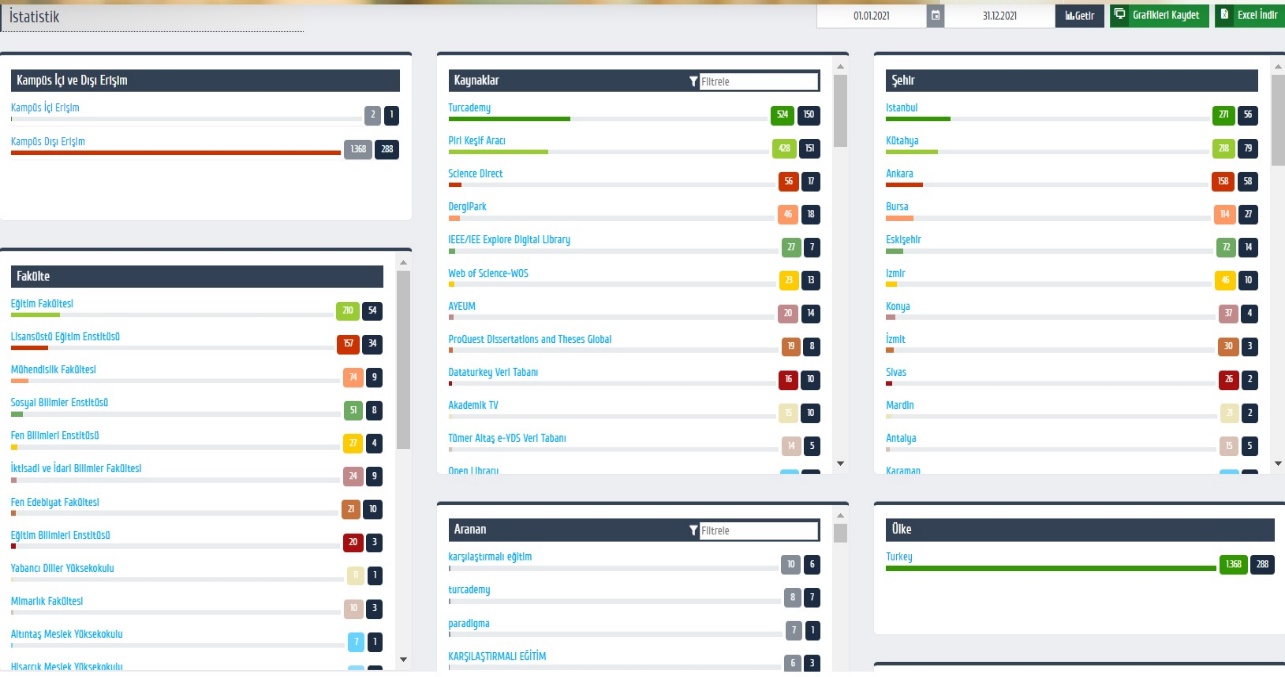 B.3.4. Dezavantajlı Gruplar Kütahya Dumlupınar Üniversitesi’nde dezavantajlı grupların eğitim olanaklarına erişimine yönelik tüm güncel uygulamalar izlenmekte ve dezavantajlı grupların görüşleri de dikkate alınarak iyileştirilmeler gerçekleştirilmektedir.Üniversitemizin uzaktan/karma eğitim süreçleri içinde özel yaklaşım gerektiren öğrencilerle ilgili tanımlı süreçleri bulunmaktadır. Yükseköğretim Kurulu Başkanlığının Pandemi kapsamında kayıt dondurmak isteyen öğrencilerle ilgili  (YÖK Yeni Koronavirüs Hastalığı Salgınında Eğitim-Öğretim Süreçleri kayıt dondurma yazısına istinaden öğrencilere öğrenci bilgi sisteminden müracaat etme imkânı sağlanmıştır.  İlgili konu hakkında senato kararı alınmış ve tüm birimlere bilgi verilmiştir (Kayıt Dondurma).Eğitim yüz yüze yapıldığından akademik izin (kayıt dondurma ) taleplerinde normal mevzuatta yer alan prosedür uygulanmıştır. OBS de 01.01.2021-31.12.2021 tarihleri arasında 506 öğrencinin akademik izin aldığı tespit edilmiştir.Yükseköğretim Kurulu Başkanlığının uzaktan öğretimde eğitim devam ederken engelli öğrencilerimiz için farkındalığı arttırarak sunumlarda ders hazırlıklarında ve ders anlatımında Üniversitemizde öğrenim gören özel gereksinim duyan öğrenciler için gerekli iyileştirmeler yapılmıştır. Yükseköğretim Kurulu Başkanlığının uzaktan öğretimde eğitim engelli öğrenciler YÖK Uzaktan Eğitimde Engelli Öğrenciler yazısına istinaden gelen öğrencilerden gelen talepler dikkate alınmıştır. Gelen talepler doğrultusunda engelli öğrencilere ilgili dönem sınavlarında sınav yerine ödev teslim edilmesine yönelik kararlar alınmıştır (), (Görme engeli olan öğrencilere ara sınavların ödev şeklinde uygulanması).Yükseköğretim Kurulunun Engelsiz Üniversite Bayrak ödülleri kapsamında mekânda erişilebilirlik alanında ödül kazanan birimlere turuncu, sosyo-kültürel faaliyetlerde erişilebilirlik alanında ödül kazanan birimlere mavi, eğitimde erişilebilirlik alanında ödül kazanan birimlere ise yeşil bayrak verilmektedir (2021 Engelsiz Üniversite Bayrak Ödülleri). Üniversitemizin çeşitli birimlerinde izleme ve iyileştirmeler sağlanarak bu bayraklara hak kazanılmıştır (Domaniç MYO Turuncu Bayrak), (Simav Teknoloji Fakültesi Turuncu Bayrak), (Simav MYO Turuncu Bayrak).Dezavantajlı gurupların eğitim ve öğretimine farkındalık kazandırmak ve bu grupları teşvik etmek için gerçekleştirilen etkinliklere belirtilen linklerden ulaşabilmek mümkündür (Ms Okulu Öğrencileri ve Velileri Kent Ormanında Piknik), (Engelleri Aşabilmek Hayat Olumlu Bakmakla Olur-Konferans), (Beraber Yaşama Kültürü Konferansı), (Engel Tanımıyorum Konferansı), (2021 Engelsiz Üniversite Bayrak Ödülleri), (Beyaz Baston Görme Engelliler Haftası), (Down Sendromu Farkındalık Günü),(Engelli Öğrenci Birimi Kahvaltı Etkinliği).Engelsiz üniversite kapsamında engelli öğrencilerimiz sınavlarda başka bir sınava alınarak yazma işaretleme gibi gereksinimlerinin bir akademisyen yardımında tutanak tutularak gerçekleştirilmesi gibi olanaklar öğrencilerimize sağlanmaktadır EK 1- Dilekçe.B.3.5. Sosyal, Kültürel, Sportif FaaliyetlerÜniversitemizde sosyal, kültürel ve sportif faaliyet mekanizmaları izlenmekte, ihtiyaçlar/talepler doğrultusunda faaliyetler çeşitlendirilmekte ve iyileştirilmeler yapılmaktadır.Kütahya Dumlupınar Üniversitesi’nde öğrencilerin sosyal, kültürel ve sportif faaliyetleri Topluluk Yönergesi kapsamında  Sağlık Kültür ve Spor Dairesi Başkanlığı tarafından öğrenci toplulukları aracılığı ile finanse edilmektedir. İlgili harcamalar faaliyet raporunda yer almaktadır (SKS faaliyet raporu), (Topluluk Yönergesi). 2021 yılı içerisinde aktif olan 79 öğrenci topluluğu ile toplamda 118 adet etkinlik gerçekleştirilmiştir.Üniversitemiz içinde düzenlediğimiz spor hizmetlerinde amaç; Öğrencilerin beden ve ruh sağlıklarını korumak ve geliştirmek, sosyalleşmelerine katkıda bulunmak, öğrencilerimiz ve personellerimiz arasında dostluk, arkadaşlık, karşılıklı sevgi ve saygı ilişkilerini geliştirmek, birbirlerini tanımalarını, yeteneklerini sergilemelerine,  hoşgörülü ve sabırlı olma kişilik özelliklerini geliştirmelerine katkıda bulunmak, öğrencilerin özgüvenlerini geliştirmek, ülke sporuna kaynak oluşturan öğrenci ve sporcuların teşvik edilmesi ve yeteneklerinin geliştirilmesini sağlamaktır. Üniversite Sporları Federasyon Başkanlığı’nın Üniversiteler arası düzenlemiş olduğu spor müsabakalarına, Hentbol, Futbol, Basketbol, Voleybol, Badminton, Halk Dansları, Kros, Satranç, Teakwan-Do, Karate, Judo, Eskrim, Atletizm, Yüzme, Güreş, Plaj Hentbolu, Plaj Voleybolu, Salon Futbolu, Bilek Güreşi, Masa Tenisi, Boks gibi 21 spor dalında  bayan ve erkek takımları ile  katılım gerçekleştirilmektedir ( Bologna_Bilgi_Paketi_Öğrenciler_İçin_Genel_Bilgi).Üniversitemiz spor takımları, idari ve akademik personelimiz diğer Üniversitelerin, Kurumların ve Federasyonların düzenlemiş olduğu müsabaka ve yarışmalara da katılmaktadır.Üniversitemize bağlı fakülte, yüksekokul ve meslek yüksekokullarımız öğrencileri arasında her yıl, Halı Saha Futbol, Salon Futbolu, Basketbol, Masa Tenisi, Satranç ve Voleybol müsabakaları düzenlenmektedir. Dairemiz kendilerine, spor malzemesi, sakatlanma ve yaralanmalarına karşı sağlık hizmeti vermekte ayrıca dereceye giren takımlara da kupa ve madalyalarını temin etmektedir.Sağlık Kültür ve Spor Dairesi Başkanlığı, üniversitemiz öğrenci, idari ve akademik personelinin ihtiyaç duyduğu spor olanaklarını üniversitemizde oluşturmak, sürdürmek ve iyileştirmek amacıyla çalışmaktadır. Bu amaçla Üniversitemiz spor temsilcileri ve Federasyonlarla  koordineli çalışmalar yürüterek Üniversite içi çeşitli spor faaliyetleri ve karşılaşmalar düzenlenmektedir.Öğrenci, idari ve akademik personelimizin Üniversitemizin tüm spor tesislerinden ve malzemelerinden sağlıklı bir şekilde yararlanabilmeleri için, çalışma planı ve organizasyonu yapılarak en üst düzeyde faydalanmaları sağlanmaktadır (Fitness Pilates Salonu).Üniversitemiz bünyesinde yukarıda belirtilen faaliyetlerin gerçekleştirilmesi için bir adet Olimpik_Havuz, bir adet çok amaçlı Spor-Salonu, bir adet Tırmanma Duvarı ve çeşitli Açık spor tesislerimiz bulunmaktadır (Olimpik Havuz), (Spor Salonu), (Tırmanma Duvarı) (Açık Spor Tesisleri).4. Öğretim ElemanlarıB.4.1.Atama, yükseltme ve görevlendirme kriterleriKütahya Dumlupınar Üniversitesinde atama, yükseltme ve görevlendirme uygulamalarının sonuçları izlenmekte ve izlem sonuçları değerlendirilerek uygulamada bir aksaklık hata olmaması için önlemler alınmaktadır.Kütahya Dumlupınar Üniversitesi Öğretim elemanı atama, yükseltme ve görevlendirmeleri Öğretim Üyeliğine Yükselme Yonergesi yönergesi ile yapılmaktadır (Öğretim Üyeliğine_Yükselme_Yönergesi). Süreç ve kriterleri belirlenmiş olup kamuoyuna açıktır. İlgili süreç ve kriterler akademik liyakati gözetip, fırsat eşitliğini sağlayacak niteliktedir. Uygulamanın kriterlere uygun olduğu kanıtlanmaktadır. Öğretim elemanlarının ders yükleri ile ilgili aşamalar Öğretim Elemanları tarafından kontrol edilerek yetkili amirler tarafından izlenmektedir (Ders Verme Talebi). Eğitim ve öğretim ilkelerine, kültürüne uyum gözetilmektedir (Ders Görevlendirme), (Ders Dağılım Dengesi).Kurumun öğretim üyesinden beklentisi bireylerce bilinir. Standart uygulamalar ve mevzuatın yanı sıra; kurumun ihtiyaçları doğrultusunda geliştirdiği özgün yaklaşım ve uygulamalarına üniversitelerin, gelişmişlik düzeylerinin sıralanmasında kullanılan Akademik Performans Göstergelerinin geliştirilmesi amacıyla çalışma yapılmaktadır. Akademik kadronun uzmanlık alanı ile yürüttükleri ders arasında uyumun sağlanmasına yönelik uygulamalar bulunmaktadır (Ders Saatleri Dağılımı Örneği).Atama, yükseltme ve görevlendirme kriterleri üniversitenin akademik gelişimini sağlayacak şekilde iyileştirilmektedir. Bu doğrultuda yönerge hazırlanmış ve 2022 yılı başından itibaren uygulamaya gireceği duyurulmuştur (Öğretim Üyeliğini Yükseltme ve Atama Yönergesi), (Öğretim Üyeleri Haricindeki Öğretim Elemanlarının Yeniden Atanmalarında Uygulanacak Usul ve Esaslar Hakkında Yönergesi). 2020 yılında hazırlanan çalışmanın 2022 yılında uygulamaya girmesi ile öğretim üyelerinin herhangi bir mağduriyet yaşamamaları amaçlanmış ve süreçten önceden haberdar edilmiştir. (Akademik Teşvik Komisyonu).B.4.2. Öğretim Yetkinliği ve GelişimiÜniversitemizde öğretim yetkinliğini geliştirme uygulamalarından elde edilen bulgular izlenmekte ve izlem sonucu elde edilen bulgular öğretim elamanları ile birlikte irdelenerek sistemin sürekliliği ve gelişimi için gerekli önlemler alınmaktadır.Tüm öğretim elemanlarına yönelik etkileşimli-aktif ders verme yöntemleri ve uzaktan eğitim süreçlerini öğrenmeleri ve kullanmaları için sistematik eğiticilerin eğitimi etkinlikleri ve bunu gerçekleştirecek öğretme-öğrenme merkezi yapılanması bulunmaktadır. Öğretim elemanlarının pedagojik ve teknolojik yeterlilikleri artırılmaktadır (Personel Dairesi Başkanlığı Hizmet_İçi_Eğitim),(Proje_Destekleme_Sistemi).Kurumun öğretim yetkinliği geliştirme performansı değerlendirilmektedir. Eğitim kadrosunun eğitim-öğretim performansı üniversitemizin hazırladığı yönergeler ve Akademik Teşvik Yönergesi ve akademik teşvik yönergesi ile izlenmektedir. ((KDPÜ Öğretim Üyeliğine Yükseltilme ve Atanma Yönergesi), (Öğretim Üyeliğine Yükseltilme ve Atanma Yönergesi), (KDPÜ Öğretim Üyeleri Haricindeki Öğretim Elemanlarının Yeniden Atanmalarında Uygulanacak Usul ve Esaslar Hakkında Yönergesi), (Öğretim Üyesi Haricindeki Öğretim Elemanlarının Yeniden Atanmalarında Uygulanacak Usul ve Esaslar), (Personel Daire Başkanlığı Yönergeler), (Akademik Teşvik Mevzuatı). Üniversitemiz Akademik Teşvik Uygulamaları ile ilgili Mühendislik Fakültesi Değerlendirmeleri örnek olarak verilmiştir (Mühendislik Fakültesi Akademik Teşvik Değerlendirmesi). Eğitim kadrosunun eğitim-öğretim performansını izleme süreçlerini gösteren belge ve doküman örnekleri linklerde verilmektedir; ((Profesör, Doçent, Doktor Öğretim Üyesi Kadrolarına İlk Defa Atanacak Adaylar İçin Ön Değerlendirme Raporu), (Doktor Öğretim Üyesi Kadrosuna Yeniden Atanma Kriterlerine Uygunluğu Değerlendirme Raporu).Pandemi sürecinin başlaması ile uzaktan eğitime geçilmesi kararı sonrasında uzaktan/karma eğitim süreçlerinde yer alan öğretim elemanlarının öğretim yetkinliğini geliştirmek üzere planlamalar yapılmıştır.Üniversitemiz öğretim elemanlarının öğretim yetkinliklerini iyileştirmek amacıyla UZEM tarafından doküman ve eğitim videoları hazırlanmıştır (Uzem Öğretim Elemanı  Ders Açma ve Yürüttme). Uzaktan eğitim sisteminde eğitim kadrosunun eğitim-öğretim performansını izlemek üzere içerik raporları takip edilmektedir. Uzaktan eğitim sisteminin geliştirilmesi için ADVANCITY’i bilişim şirketi ile video konferans yazılımı protokolü gerçekleştirilmiştir (Advancity_Sözleşmesi).Ayrıca sistem üzerinden bölüm başkanlarına verilen yetkiler ile bölümde verilen her dersin içerikleri ayrıntılı olarak incelenip raporlanabilmektedir.             Üniversitemizde eğiticilerin eğitimi süreçleri UZEM tarafından planlanarak öğretim elemanlarının katılımı sağlanmıştır (KDPU_Uzaktan_Eğitim_Merkezi). Öğretim yetkinliği (Aktif öğrenme, ölçme değerlendirme, yenilikçi yaklaşımlar, materyal geliştirme, yetkinlik kazandırma ve kalite güvence sistemi) Uzaktan/karma eğitim süreçlerinde yer alan öğretim elemanlarının öğretim yetkinliğini geliştirmek üzere gerçekleştirilen uygulamalardan elde edilen bulgular sistematik olarak izlenmekte ve izlem sonuçları paydaşlarla birlikte değerlendirilerek iyileştirme kararları alınmaktadır (OYS_Giriş_Sayfası), (Uzaktan_Eğitim_Bilgilendirme_Dokümanı), (Birimlerden gelen görüşler doğrultusunda düzenlenen ve Senatoda kabul edilen Kütahya Dumlupınar Üniversitesi Uzaktan Öğretim Uygulama Esasları).B.4.3.Eğitim faaliyetlerine yönelik teşvik ve ödüllendirmeÜniversitemizde öğretim kadrosunu teşvik etme ve ödüllendirme uygulamaları, öğretim elemanlarımızın içerisindeki bilimsel isteği ortaya çıkaracak şekilde yapılabilecek uygulamalar izlenmekte ve iyileştirilmektedir. Bu konuda Öğretim elemanlarının yetkinlikleri dikkate alınarak adil ve şeffaf şekilde sürdürülmektedir. Bu konuyu birimlerimizden örnek vermek gerekirse Kütahya Dumlupınar Üniversitesi Yabancı Diller Yüksekokulu Yabancı Diller Bölümü Kurul Toplantısı Karar Tutanağı (Toplantı Sayısı: 2019 / 1, Karar Tarihi: 03/01/2019) ile “Performans Değerlendirme Sistemi Yönergesi” oluşturulmuştur (Yabancı Diller YO-Performans Değerlendirme Sistemi Yönergesi Yazısı-Yüksekokul Kurulu Kararları-Bölüm Kurul Toplantısı Karar Tutanağı). Performans Değerlendirme Sistemi Yönergesi uygulama sonuçları izlenmekte ve değerlendirilmektedir. Yabancı Diller Yüksekokulu tarafından gerçekleştirilen bu uygulama diğer akademik birimler için böyle bir çalışma hazırlanmış, Senato Kararı alınmıştır. Ancak 2022 ve 2023 yılı içinde uygulamaya geçilecektir. Senato Kararı ve Puan Tabloları ekte gösterilmiştir (Puan Tablosu 1 (2022_de yürürlüğe girecek), (Puan Tablosu 2 yayımlanan (2023 de yürürlüğe girecek), (Öğretim Üyeleri Haricindeki Öğretim Elemanlarının Yeniden Atanmalarında Uygulanacak Usul ve Esaslar Hakkındaki Yönergesi). Kütahya Dumlupınar Üniversitesi'nde görev yapan bilim insanlarının başarılarını yükseltmek, akademik yaşamlarını kolaylaştırmak ve bu yolla üniversitenin etkinliği ve saygınlığına katkıda bulunmak amacıyla bilimsel araştırma projeleri koordinatörlüğü izleme ve iyileştirme hizmeti vermektedir (BAP_Koordinatörlüğü), (BAP_Koordinatörlüğü_Mevzuat)C. ARAŞTIRMA VE GELİŞTİRMEC.1. Araştırma Süreçlerinin Yönetimi ve Araştırma KaynaklarıC.1.1. Araştırma süreçlerinin yönetimiKütahya Dumlupınar Üniversitesi organizasyonel yapısının işlerliğini ve ilgili sonuçlarını izlemekte ve iyileştirmeler yapmaktadır. Bu iyileştirmeler kapsamında, 2021 yılında mevcut kadroda bulunan iki şube müdürüne ilave olarak farklı birimden satın alma uzmanı olan bir şube müdürü daha görevlendirilmiştir (Ek 1- Görevlendirme Yazısı). Ayrıca, BAP birimine alımlar konusunda çalışmak üzere, bir memur daha görevlendirilmiştir (Ek 2- Görevlendirme Yazısı). Proje bütçelerinin artırılması ile kamu yararı düşünülerek proje alımlarının BAP Koordinatörlüğü tarafından yapılmasına karar verilmiştir (Kütahya Dumlupınar Üniversitesi BAP Otomasyonu ). Proje başvuruları her ayın 10. günü saat 00:00 a kadar EBAP otomasyonuna yüklenmektedir. Dumlupınar Üniversitesi BAP Yönergesi ve Uygulama Esaslarına göre proje başvurusunda şekil yönünden ön değerlendirme yapılmaktadır. Daha sonra proje eksiksiz bir şekilde alt komisyona sevk edilmektedir. Projeler her ayın üçüncü Çarşamba günü düzenli olarak değerlendirilerek bir rapor hazırlanmakta ve komisyona sunulmaktadır. Komisyon ise her ayın dördüncü Çarşamba günü toplanarak proje değerlendirmelerini yapmaktadır (Proje Başvuruları Değerlendirme Süresi İş Akışı). Proje değerlendirmesine Genel Araştırma Projesi (GAP) ve Öncelikli Alan Projesi (ÖNAP) yürütücüleri sunum yapmak üzere yönerge şartlarına uygun bir şekilde komisyon toplantısına davet edilmektedir (BAP Yönergesi). Komisyonda verilen karara göre hızlı destek ve kariyer projeleri doğrudan desteklenmektedir. GAP ve ÖNAP projeleri ise hakeme gönderilmektedir. Hakemlerin seçiminde YÖK Akademik sayfası kullanılmaktadır. Proje ekibi ile ilişkisi söz konusu olmayan hakemler tercih edilmektedir. BAP Koordinatörlüğünde yapılan ​Proje Başvurusu Değerlendirmesi İş Akışı ve Komisyon Gündemi İş Akışları sistemde düzenlenmektedir (BAP İş Akışları).Üniversite bünyesinde yürütülen araştırmaların yerel/bölgesel/ulusal kalkınma hedefleriyle ilişkili olarak planlanması ve aynı zamanda ilimize sosyo-ekonomik, kültürel destek sağlaması açısından üniversite ile dış paydaşların katılımıyla toplantılar düzenlenmektedir. Bu toplantıların sonucu olarak üniversitemiz bünyesindeki farklı birimlerinde birçok proje ve uygulama çalışmaları gerçekleştirilmiştir. Araştırma-Geliştirme faaliyetlerinin yerel/bölgesel/ulusal kalkınma hedefleri ile paralel bir doğrultuda ilerleyebilmesi için Bilimsel Araştırma Projeleri Yönergesi güncellenerek On Birinci Kalkınma Planına (2019-2023) ve üniversitenin stratejik planına uygun olacak hale getirilmiştir (Yenilenen BAP Yönergesi) (Yenilenen BAP Yönergesi, Uygulama Esasları ve Kullanıcı Bilgilendirme Kılavuzu). Öncelikli Alan Projeleri (ÖNAP) ve Kamu-Üniversite-Sanayi Projeleri (KÜSİP) için bütçelerde 300.000 TL'ye kadar kaynak ayrılmıştır (BAP yönergesi). 300.000 TL ‘nin üzerinde olan projeler için Üniversite Senatosunun olur kararına göre hareket edilmektedir. 16.07.2020 tarihinde YÖK’ün güncellemiş olduğu BAP Yönetmeliği 1. maddesine göre kurum dışı ajanslardan alınan proje desteklerine %30 oranında kaynak aktarımı yapılmıştır (YÖK Bilimsel Araştırma Projeleri Yönetmeliği). Bütçe imkânları izin verdiği sürece bu desteğe devam edilmesi düşünülmektedir.Kütahya Dumlupınar Üniversitesi Sürekli Eğitim ve Araştırma Merkezi (DPÜSEM) ile Yabancı Diller Öğretimi Uygulama ve Araştırma Merkezi (DPÜ DİLMER) arasında eğitim ve teknik iş birliği anlaşması imzalanmıştır (DPÜSEM ile DPÜ DİLMER Arasında İş Birliği Protokolü). İş birliği kapsamında akademisyenler, lisansüstü eğitim gören öğrenciler, kamu ve özel sektör çalışanları ve ilgi duyduğu alanda kendisini geliştirmek isteyenler için yabancı dil eğitimi alanlarında sertifikalı eğitim programları tasarlanmaktadır. Katılımcıların bir yandan bilgi, beceri ve tecrübeleri artırılırken diğer taraftan da mesleki kariyerleri desteklenmektedir.  Kütahya Dumlupınar Üniversitesi, Zafer Kalkınma Ajansı’nın Taş ve Gümüş Takıya Dönüşüyor, Engeller Kalkıyor Projesi ile dezavantajlı grupların istihdamına katkı sunmaktadır (Taş ve Gümüş Takıya Dönüşüyor, Engeller Kalkıyor Projesi), (Engelli İstihdamı). Ayrıca bu proje ile orta ve uzun vadede ilin mevcut sanat ve tasarım potansiyelini gümüş ve takı işlemeciliğine yönlendirerek bu alanda kapasite ve nitelikli insan kaynağı oluşturulması hedeflenmiştir.Kütahya Dumlupınar Üniversitesi Pazarlar Meslek Yüksekokulunun Sanayi ve Teknoloji Bakanlığının desteğiyle yürüttüğü Glütensiz Mutfak projesi BAP tarafından desteklenmiştir (DPÜ Glutensiz Mutfak Projesi). Glütensiz Mutfak Projesi kapsamında “Çölyak Dostu Üniversite ile Sağlığa” etkinliğini düzenlemiştir. Projede çölyak farkındalığı oluşturmak, çölyak rahatsızlığı olan kişilerin erişebileceği ürünlerin sayısının ve çeşidinin yetersiz olması sorununa katkıda bulunmak istenmiştir. Kurulan Pazarlar Kadın Kooperatifinde glütensiz gıda üretimi eğitimi alan 11 kişi bulunaktadır. Proje için 1 kooperatif mutfağı, 1 Ar-Ge mutfağı ve 1 de Ar-Ge laboratuvarı oluşturulmuştur (Çölyak Dostu Üniversite ile Sağlığa Etkinliği). C.1.2. İç ve dış kaynaklarKütahya Dumlupınar Üniversitesi araştırma kaynaklarının yeterliliği ve çeşitliliğini izlenmekte ve iyileştirmektedir. Kurumda araştırma ve geliştirme faaliyetlerinin sürdürülebilmesi için iç ve dış kaynaklar, araştırma stratejisi ve birimler arası denge gözetilerek sağlanmaktadır.Kütahya Dumlupınar Üniversitesinde araştırmalar 27 Uygulama ve Araştırma Merkezi, Lisansüstü Eğitim Enstitüsü, Bilimsel Araştırma Projeleri Koordinatörlüğü, Proje Yönetim Ofisi Koordinatörlüğü, Teknokent ve Teknoloji Transfer Ofisi tarafından desteklenmekte ve yürütülmektedir.Üniversitenin araştırma kaynaklarının büyük bir bölümü tezsiz yüksek lisans ve döner sermaye gelirlerinden oluşmaktadır. Merkezi bütçeden sağlanan kaynakların kısıtlı olması, diğer gelir kalemlerinin dönemsel olarak değişiklikler göstermesi ile araştırmacılar özellikle dış kaynaklar konusunda bilgilendirilmekte ve yönlendirilmektedir. Araştırma-geliştirme kaynakları araştırma stratejisi doğrultusunda yönetilmektedir. Üniversite araştırmacıları bu kapsamda özellikle TÜBİTAK, ZEKA, Kütahya Valiliği, Kütahya Belediyesi gibi kurum/kuruluşlarda birlikte birçok proje gerçekleştirmiştir. Bu projeler DPÜ Bölge Sanayi Oryantasyonu Projesi, Belediye Üniversite El Ele Kütahya İçin Güçlü Bir Geleceğe  Sanayi ve Teknoloji Bakanlığı ile DPÜ Pazarlar MYO’ nun birlikte yürüttüğü Glütensiz Mutfak Projesidir (DPÜ Glutensiz Mutfak). (Kütahya Dumlupınar Üniversitesi, Kütahya Sanayi ve Ticaret Odası), (Kütahya Dumlupınar Üniversitesi ve Kütahya Belediyesi).  Uygulama şu şekilde gelişmektedir; Üniversite öğretim elemanları dış kaynaklı projelere başvuru yapmakta ve kabul edilen projeler sayesinde kuruma katkı sağlamaktadır. Yönetmelik kapsamında dışarıdan kazanılan ve kaynak getiren projelere BAP Koordinatörlüğünce %30 kurum desteği sağlanmaktadır. Bu uygulamanın bir sonucu olarak üniversitenin kaynakları verimli kullanılmakta, ayrıca üniversitenin araştırma altyapısının geliştirilmesi fırsatı yakalanmaktadır. YÖK’ün yönetmelik düzenlemesi BAP için izleme gerekçesi olmuştur. BAP Yönergesinde yapılan değişiklikler ile araştırmacıların dış kaynaklı projelerine ) %30’a kadar destek verilmektedir (16.07.2020 Tarihli YÖK Bilimsel Araştırma Projeleri Hakkında Yönetmelikle Değişiklik Yapılmasına Dair Yönetmelik). Benzer bir şekilde TÜBİTAK değerlendirmesi sonucunda C puanı alan projelere de BAP başvurularında ek bütçe desteği sağlanarak dış kaynaklara başvurular desteklenmiştir. Üniversite içi kaynakların yönetimi, organizasyonu ve kontrolü BAP Komisyonu ve BAP Koordinatörlüğü tarafından yürütülmektedir (BAP Yönergesi ve ilgili mevzuat). Yıl içinde birimlere verilen projelerde iç kaynak dağılımı ve hangi tip araştırmanın desteklendiği gösterilmektedir (BAP tarafından desteklenen projeler). İç kaynakların kısıtlı olması nedeniyle yürütülen projelerin bilimsel ve ekonomik çıktılarının artırılmasına yönelik süreçler tanımlanmış, ilgili yönerge değişiklikleri yapılarak tüm birimlere ilan edilerek görüş alınmıştır. İlgili yönergeler ile desteklenen projelerin türlerine göre çıktı beklentileri tanımlanarak proje yürütücülerinin bu beklentileri sağlamadan yeni proje başvurusu yapmalarının önüne geçilmiştir (BAP Yönergesi). Üniversitenin ihtiyaçları doğrultusunda geliştirdiği özgün yaklaşım ve uygulamalarına ilişkin olarak; 2021 yılı içerisinde BAP birimince 2021-2023 bütçe planlaması ve muhtemel talep edilecek proje sayısı ve tiplerini öğrenmek üzere bir anket çalışması uygulanmıştır (Ek 1- BAP Anketleri). Bu anket çalışması ile mevcut durum incelenerek nasıl bir iyileştirme yapabileceği değerlendirilmeye çalışılmıştır. Ankette YÖK'ün belirlemiş olduğu 100/2000 programındaki öncelikli alanlar projelerine hangi öğretim üyelerinin ÖNAP başvurusu yapmak istediği ve çağrıya çıkılırsa ne kadar bütçe talep edecekleri sorulmuştur. 52 katılımcının değerlendirdiği ankette 51 kişi projelere katılmak istediğini belirtmiştir. BAP Koordinatörlüğü tarafından farklı tiplerde yapılacak tüm proje başvuru ve talepleri değerlendirilerek tespit edilebilecek eksikliklerin düzenlenmesi,  konu ile ilgili standartların belirlenmesi hedeflenmiştir.BAP Koordinatörlüğü dış kaynakların kullanımını desteklemek üzere üniversitenin satın alma ve demirbaş kaydetme işlemlerini yürütmektedir. Proje Yönetim Ofisi Koordinatörlüğü tarafından 01 Eylül – 03 Eylül 2021 tarihlerinde akademisyen ve öğrencilere  “2237 -B Proje Eğitimi Etkinliklerini Destekleme Programı, Mühendislik ve Fen Bilimlerinde Araştırma Projesi Hazırlama ve Yürütme Eğitimi” verilmiştir (Fen ve Mühendislik Alanlarında Proje Eğitimi). Bu eğitimlerin daha sık yapılması planlanmaktadır. Böylelikle TÜBİTAK, Avrupa Birliği, ZEKA gibi yüksek bütçeli projelere destek verme kapasitesine sahip olan kurumlara yönelik başvuruların arttırılarak mevcut kaynakların daha verimli bir şekilde kullanılması planlanmaktadır. BAP Koordinatörlüğü tarafından yapılan 2021 yılı anketinde 52 kişi ankete katılmış, 51 kişi Öncelikli Alan Projelerine katılmayı düşünmüştür. Öncelikli Alan Projeleri için talep edilen bütçe 19.567.500,85 TL dir (Ek 1-  BAP Anketleri). Öncelikli Alanlar ve Dış Kaynak Destekli Projeler ekte gösterilmiştir (Ek 2- BAP Öncelikli Alanlar ve Dış Kaynak Destekli Projeler).Kütahya Dumlupınar Üniversitesinde mevcut 12.747  ‘lik atölye ve 6.870  ‘lik kapalı alana sahip laboratuvarlarda araştırma-geliştirme faaliyetleri gerçekleştirilmektedir. Diğer taraftan üniversitenin basılı ve elektronik öğrenme kaynakları da bu konuda önemli bir yer teşkil etmektedir. Üniversite dışından elektronik kaynaklara erişim sağlanabilmektedir. Araştırmacıların ve paydaşların güncel kaynakları izleyebilmesi ve ilgili veri tabanlarına ulaşabilmesi için veri tabanlarına üyelikler yapılmış ve var olan üyelikler yenilenmiştir. Kütahya Dumlupınar Üniversitesi Teknoloji Transfer Ofisi; Bilgilendirme ve Eğitim, Proje Destek, Üniversite Sanayi İşbirliği, Fikri Sınai Mülkiyet Hakları ve Girişimcilik Şirketleşmesi birimlerinden oluşmuştur. Teknoloji Transfer Ofisi (TTO) akademisyenlere verilen hizmetler, iş dünyasına verilen hizmetler, proje destek hizmetleri, öğrencilere verilen hizmetler, güncel bilgilendirme hizmetleri ve diğer hizmetler ile tüm paydaşlarına katkı sağlamaktadır. Fikir / Proje Geliştirme, Proje Yönetimi, Akademisyen Sanayici Eşleştirmesi, Fikri ve Sınai Mülkiyet Haklarının Korunması, Üretilen Teknolojinin/Ürünün Ticarileştirilmesi, Girişimcilik ve Şirketleşme, Üniversitenin Test/Analiz Envanterine Erişim, Verilen Hizmetler ile İlgili Olarak Kullanılan Formlar ile ilgililere gerekli desteği vermektedir. DPÜ-TTO AŞ, akademisyenlerin proje yapma kültürünün gelişmesi, fon destekleri hakkındaki farkındalığın artması, buluşlarının korunması ve ticarileşmesi amacıyla aşağıdaki hizmetleri vermektedir:Proje geliştirme, yazım ve yürütmede destek hizmeti verilmesi.Fikir aşamasındaki proje ve ar-ge çalışmalarının sanayiye yönlendirilmesi.Sektörel organizasyonlar ile akademisyen ve sanayicilerin bir araya getirilmesi.Uzman akademisyenlerin ihtiyacı olan sanayicilerle eşleştirilmesi.Üretilen teknolojinin/ürünün korunması/ticarileştirmesi için destek verilmesi.Projelerinin ticarileşebilmesi için fon ve çekirdek sermayeye erişim imkânları sunulması, start-up ve/veya spin-off şirketler kurulmasına yardımcı olunması.Teknoloji Transfer Ofisi, toplam 540 saat süreli bir eğitim programı olan Kablo Donanım Montajı İşçiliği Eğitim Programını gerçekleştirmiştir (Kablo Donanım Montajı İşçiliği Eğitim Programı). Eğitim programı, Mesleki Eğitim ve Beceri Geliştirme İşbirliği Protokolü/İstihdam Garantili Kurs Programı kapsamında düzenlenmiştir.Kütahya Dumlupınar Üniversitesinde 2020 yılında 18 tane Uygulama ve Araştırma Merkezi bulunurken gerekli iyileştirmeler yapılmış ve bu sayı yeni merkezlerin açılmasıyla artırılmıştır. 2021 yılında Üniversite 27 Uygulama ve Araştırma Merkezi ile faaliyetlerine devam etmektedir. (Eğitim Uygulama ve Araştırma Merkezleri) ;1. Afet ve Acil Durum Yönetimi Eğitim Uygulama ve Araştırma Merkezi2. Aile ve Toplum Hizmetleri Uygulama ve Araştırma Merkezi3. Akıllı Sistemler Tasarım Uygulama ve Araştırma Merkezi4. Alternatif Enerji Kaynakları Araştırma ve Uygulama Merkezi5. Atatürk İlkeleri ve İnkılâp Tarihi Araştırma Merkezi6. Avrupa Birliği Araştırma ve Uygulama Merkezi7. Bor Tabanlı İleri Teknoloji Seramik Uygulama ve Araştırma Merkezi8. Çevre Sorunları Araştırma ve Uygulama Merkezi9. Çini-Seramik Teknolojisi Araştırma ve Uygulama Merkezi10. Dış İlişkiler ve Uluslararası Öğrenci Koordinasyon Uygulama ve Araştırma Merkezi11. Ekonometri ve İstatistik Uygulama ve Araştırma Merkezi12. Fotonik Teknolojiler Uygulama ve Araştırma Merkezi13. Gelişim Stratejileri Araştırma Merkezi14. İleri Teknolojiler Tasarım, Araştırma - Geliştirme ve Uygulama Merkezi15. İslam Medeniyeti Uygulama ve Araştırma Merkezi16. İşletmecilik ve Girişimcilik Uygulama ve Araştırma Merkezi17. İş Sağlığı ve Güvenliği Eğitimi Uygulama ve Araştırma Merkezi18. Kimyasal Ürün Geliştirme Uygulama ve Araştırma Merkezi19. Kütahya Folklor Araştırma ve Uygulama Merkezi20. Kütahya ve Batı Anadolu Kültürleri Arkeolojisi Uygulama ve Araştırma Merkezi21. Nöroteknoloji Eğitim Uygulama ve Araştırma Merkezi22. Sürekli Eğitim Araştırma ve Uygulama Merkezi23. Tarih Araştırmaları Merkezi24. Türkçe Öğretimi Uygulama ve Araştırma Merkezi25. Uzaktan Eğitim Uygulama ve Araştırma Merkezi 26. Yabancı Diller Öğretimi Uygulama ve Araştırma Merkezi27. Zoonozlar Uygulama ve Araştırma Merkezi C.1.3. Doktora Programları ve Doktora Sonrası İmkânlarKütahya Dumlupınar Üniversitesinde doktora programları ve doktora sonrası imkânlarının çıktıları düzenli olarak izlenmekte ve iyileştirilmektedir.Doktora programlarının başvuru süreçleri DPÜ Lisansüstü yönetmeliği ile belirlenmektedir (DPÜ LEE Lisansüstü Yönetmeliği). Üniversite - Sanayi işbirliğinin en önemli programlarından olan 2244 - Sanayi Doktora Programı'na Kütahya Dumlupınar Üniversitesi ile Heriş Seramik Turizm A.Ş.’nin (Güral Porselen ve Vitrifiye) yaptığı ortak başvuru, TÜBİTAK tarafından kabul edilmiştir. Kütahya Dumlupınar Üniversitesi 2244 - Sanayi Doktora Programı kapsamında projesi kabul edilen 47 üniversiteden biri olmuştur. 2018 yılında başlayan bu program ile ilk kez üniversitenin projesi desteklenmiştir (DPÜ’den Üniversite-Sanayi İş Birliğinde Önemli Adım). 2020 yılında yürürlüğe giren kapsamında lisansüstü öğrencileri için tez danışmanları aracılığıyla BAP projelerine başvuruda bulunabilecekleri tez projeleri devamlılığını sürdürmektedir (Bilimsel Araştırma Projeleri Yönergesi). Yönerge GAP ve ÖNAP ’ta yüksek lisans öğrencilerini aylık 1.000 TL ve doktora öğrencilerini aylık 1.500 TL bütçe ile bursiyer olarak desteklemektedir.  Lisansüstü Eğitim Enstitüsü’ne kayıtlı doktora yapan öğrenci sayıları yıllar itibariyle yükselmiştir. Buna göre 2019 yılında kayıtlı doktora yapan öğrenci sayısı 104 iken bu rakam 2020 yılında 119’a, 2021 yılında 186’ya yükselmiştir. Aynı şekilde Lisansüstü Eğitim Enstitüsü’ne kayıtlı yüksek lisans yapan öğrenci sayıları yıllar itibariyle yükselmiştir. Buna göre 2019 yılında kayıtlı yüksek lisans yapan öğrenci sayısı 1046 iken bu rakam 2020 yılında 5803’e yükselmiştir.C.2. Araştırma Yetkinliği, İş birlikleri ve DesteklerC.2.1. Araştırma yetkinlikleri ve gelişimiKütahya Dumlupınar Üniversitesinde öğretim elemanlarının araştırma yetkinliğinin geliştirilmesine yönelik uygulamalar izlenmekte ve izlem sonuçları öğretim elemanları ile birlikte değerlendirilerek önlemler alınmaktadır.Öğretim üyelerinin ve öğretim elemanlarının üretim potansiyelini artırmak amacıyla Öğretim Üyeliğine Atama ve Yükseltme Yönergesi 2020 yılında güncellenmiş olup yenilenen kriterler ve puanlamalar 02.01.2022 tarihinde yürürlüğe girmiştir (Öğretim Üyeliğine Atama ve Yükseltme Yönergesi). Bu kapsamda Üniversiteler Arası Kurul (ÜAK) tarafından belirlenen doçentlik kriterleri temel alınmış, her bir bilim dalı için farklı ölçütler belirlenmiştir. İzleme çalışmalarında çok yüksek olan atama puantajı yine ÜAK doçentlik kriterlerinde belirtilen puanlamaların paralelinde düzenlenerek iyileştirme yapılmıştır. Değiştirilen atama ve yükseltme kriterlerinin getirdiği şartların sağlanabilmesi için ihtiyaç duyulan araştırma kaynağı da yapılan değişiklikler ile sağlanmıştır (Bilimsel Araştırma Projeleri Yönergesinde). 2020 yılında Yetkinlik analizi hakkında kendi raporumuzu hazırlayabileceğimiz bir yazılım üzerinde çalışmaya başlanmıştır. 2021 yılında ise yapılan toplantılarda portal.dpu.edu.tr sisteminde bazı istatistik raporların oluşturulması istenmiştir. Böylelikle yazılım birimi tarafından gerekli iyileştirmeler yapılarak istenilen raporlar DPÜ Portal sisteminde gösterilmektedir (DPU Portal). Kütahya Dumlupınar Üniversitesinin kurucu ortağı ve en büyük paydaşı olduğu Kütahya Tasarım Teknokent’te Keramika’nın destekleriyle girişimci gençlere destek olmak için Kuluçka Merkezi  kurularak araştırma imkânları artırılmış, hem AR-GE altyapısı hem de üniversite-sanayi işbirliği imkânları geliştirilmiştir (Kuluçka Merkezi). Kütahya Tasarım Teknokent temsilcileri 8. Ar-Ge ve Tasarım Merkezleri ile Teknoloji Bölgeleri Zirvesi’nde yer almıştır. Tasarım Merkezleri performans endeksi ödül töreni esnasında teknoparklar performans endeksi açıklanmış, endekste Kütahya Tasarım Teknokent’in tırmanışı da belgelenerek 89 teknopark arasında 60. sırada yer almıştır (Kütahya Teknokent Adım Adım Tırmanıyor).       Proje Yönetim Ofisi Koordinatörlüğü https://proje.dpu.edu.tr/ tarafından 01 Eylül – 03 Eylül 2021 tarihlerinde “2237 -B Proje Eğitimi Etkinliklerini Destekleme Programı, Mühendislik ve Fen Bilimlerinde Araştırma Projesi Hazırlama ve Yürütme Eğitimi” verilmiştir. Bu eğitime katılan akademisyenlerin listesi ekte verilmiştir (Ek 1- Araştırma Projesi Hazırlama ve Yürütme Eğitimi Katılımcı Listesi).Ayrıca Sürekli Eğitim Merkezi tarafından verilen  “Temel İstatistik ve Uygulamalı SPSS Eğitimi”, “AR-GE Teknikleri Eğitimi”, “ISO Kalite Yönetim Sistemi Eğitimleri”, “Laboratuvar Yönetimi ve Teknik Ekipman Kullanımı Eğitimi”, “Proje Yönetimi Eğitimi”, “Robotik Kodlama Eğitmen Eğitimi”, “STEM Eğitmen Eğitimi”, “ISO 27001 Bilgi Güvenliği Yönetim Sistemi Programı”, “Eğitimcinin Eğitimi”, “Yenilikçi Öğrenme ve Öğretme Araçları Eğitim Programı”, “ Temel Bilgi Teknolojileri Programı”  vb. gibi eğitim ve sertifika programları bulunmaktadır.   Her yıl üniversitemiz akademik personeline Hizmet İçi Eğitim Yönergesi’nin 13. Maddesi çerçevesinde oluşturulan talepler doğrultusunda eğitimler verilmektedir. Ancak 2021 yılında pandemi sebebiyle eğitim verilememiştir. Personel Daire Başkanlığının hazırladığı eğitim talep yazısı ekte verilmiştir (Ek 2- Personel Daire Başkanlığı Hizmet İçi Eğitim Talep Yazısı).Kütahya Dumlupınar Üniversitesinin kendi bünyesinde yayımladığı dergiler aşağıda belirtilmiştir; Lisansüstü Eğitim Enstitüsü bünyesinde üç dergi yayımlanmaktadır.Dumlupınar Üniversitesi Sosyal Bilimler Dergisi (İndeks bilgileri; TÜBİTAK, ULAKBİM, SOBİAD, ASOS, EBSCO)  Dumlupınar Üniversitesi Fen Bilimleri Dergisi Dumlupınar Üniversitesi Eğitim Bilimleri Dergisi İktisadi ve İdari Bilimler Fakültesinin TÜBİTAK Ulakbim Dergi Park'ın altyapı hizmetlerinden faydalanacak olan dergi Mart ve Ekim aylarında olmak üzere yılda iki kez ve İngilizce, Almanca, Fransızca, Arapça ve Türkçe dillerinde İİBF Dergisi yayımlanmaktadır (İİBF den Uluslararası Dergi).  Gediz MYO’nun yayımladığı Toplum, Ekonomi ve Yönetim Dergisi (TEYD) (Toplum, Ekonomi ve Yönetim Dergisi).C.2.2. Ulusal ve uluslararası ortak programlar ve ortak araştırma birimleriKütahya Dumlupınar Üniversitesi ulusal ve uluslararası düzeyde kurum içi ve kurumlar arası ortak araştırma faaliyetlerine izlemekte ve paydaşlarla değerlendirerek iyileştirmeler yapmaktadır.Kurum dış paydaşlarla yılda bir kez bir araya gelmekte, farklı zamanlarda ikili ilişkiler ile birçok kez bir araya gelmekte, alan bazlı araştırma ve ortak proje geliştirme yönünde görüşmeler yapmaktadır. Bununla birlikte üniversitemizin ulusal ve uluslararası işbirlikleri kapsamında farklı kurumlarla imzalamış olduğu protokoller bulunmaktadır (Ek 1- Tarım ve Orman Bakanlığı 5. Bölge- DPÜ Protokolü, Ek 2-Libya Protokolü, Ek 3- Doğa Koruma ve Milli Parklar- DPÜ İzahname,  Ek 4- DPÜ Tavşanlı MYO-Tavşanlı Organize Sanayi Bölgesi İşbirliği Protokolü, Ek 5- DPÜ-Kültür ve Sanat Derneği Arasında İşbirliği Protokolü, Ek 6- DPÜ-MEB Bilimsel ve Eğitim İşbirliği Protokolü, Ek 7- Baştaş Grup Protokolü, Ek 8- Buhara Devlet Üniversitesi Özbekistan Akademik İşbirliği Protokolü, Ek 9- Buhara Devlet Üniversitesi Pedagoji Enstitüsü Özbekistan Protokolü, Ek 10- Mevlana Değişim Protokolü Bakü Avrasiya Üniversitesi Protokolü, Ek 11- Motivasyon43 Eğitim Hizmetleri Protokolü, Ek 12- DPÜ-Özel Kütahya Çözüm Eğitim Öğretim Protokolü, Ek 13- Tavşanlı 15 Temmuz Şehitler Fen Lisesi Protokolü, Ek 14- Valilik-Belediye-DPÜ Zeminlerin Tanımlanması-Deprem Protokolü, Ek 15- Şule Mete Tetik İHOO Erdem Projesi Protokolü, Ek 16- AFAD-DPÜ Farkındalık Eğitimi İşbirliği Protokolü, Ek 17- Domaniç Ömer Halisdemir Anadolu Lisesi-DPÜ İşbirliği Protokolü, Ek 18- ADVANCITY Sözleşmesi (Uzaktan Eğitim İçin), Ek 19- Alâaddin Keykubat Siber Akademi Vakfı (AKSAV) Protokolü, Ek 20- Gençlik ve Spor İl Müdürlüğü-DPÜ Gençlik Ofisi Protokolü, Ek 21- Halkbank -DPÜ Kampüs Kart Protokolü, Ek 22- İHH İnsani Yardım Vakfı Protokolü, Ek 23- İl Kültür ve Turizm Müdürlüğü Protokolü, Ek 24- Interstudent Azerbaycan Şirketi Protokolü, Ek 25- KÜSİDAP Protokolü, Ek 26- Kütahya Yesevi Erkek Yurdu Müdürlüğü Protokolü, Ek 27- Ortadoğu ve Kuzey Afrika Gazeteciler Organizasyon Derneği Protokolü, Ek 28- Sağlık Diplomasisi Derneği Protokolü, Ek 29- SGK Müdürler Derneği Protokolü). Kütahya Dumlupınar Üniversitesi ulusal ve uluslararası düzeyde kurum içi ve kurumlar arası ortak araştırma faaliyetlerine izleme ve iyileştirme çalışması sonucunda 2021 yılında ilk defa patent başvurularında bulunmuş ve 10 patent almıştır. Böylelikle üniversite önemli bir iyileştirmeyi gerçekleştirmiştir.  Alınan patentlerle ilgili bilgiler aşağıda belirtilmiştir;1- Yeni nesil iletken mürekkep geliştirilmesi (KOSGEB-ARGE ve İnovasyon)2- Yeni nesil ketojenik tablet, jel ve fazların geliştirilmesi (TÜBİTAK  1507)3- Piril Poroz Amontum Nitrat üretiminde yeni nesil gözenekli yapıların geliştirilmesi4- Yeni nesil malzemelerin geliştirilmesi5- Yeni nesil seramikler için kobaltlanması  (TÜBİTAK 1501)6- Mobil cihazlar ile perde baskılı elektrotlardan (SPE) veri okunabilmesi için genel amaçlı elektronik yazılım bileşenleri (potansiyostat) kullanıcı arayüzü geliştirilmesi (TÜBİTAK )7- Doğal taş seramik cam ve benzeri malzemelerden farklı çözünürlüklerde ve boyutlarda desen ve resim üretebilen mozaik tasarım ve dizgi platformu(TÜBİTAK 1507)8- İdrar kimyasal analizini yapan idrar strip okuyucu cihaz tasarımı (TÜBİTAK 1507) (Ar-Ge başlangıç desteği9- Yapay zekâ tabanını taşınabilir mikroskobik idrar sediment analiz sistemi10- Alt ekstremide rehabilitasyon için dinamik optimizasyonlu robotik rehabilitasyon cihazı tasarımı ve imalatı (TÜBİTAK 1501)Üniversite akademik personelinin yetkinliklerinin arttırılabilmesi için Dış İlişkiler ve Uluslararası Öğrenci Koordinasyon Uygulama ve Araştırma Merkezi tarafından çağrıya çıkılan Avrupa Birliği ve diğer ülkeleri içeren çeşitli hareketlilik imkânları bulunmaktadır. Böylelikle kısa (1 hafta) veya uzun süreli (2 ay) olarak diğer üniversite/kurum/araştırma merkezi vb. yerlerde zaman geçirerek yeni yöntemler hakkında bilgi edinebilmek ve uluslararası ilişkiler kurulabilmektedir. 2021 yılında devam eden beş farklı Uluslararası Proje bulunmaktadır; Çocukların Korunması için Ailelere Dijital Eğitimlerin Verilmesi Projesi (No: 2019-1-TR01-KA204-077577) Toplam Bütçesi: 194.320,00 €Proje Ortakları: Kütahya Dumlupınar Üniversitesi, Kütahya, Türkiye (Koordinatör), Hellenic Mediterranean Üniversitesi, Heraklion, Yunanistan (Ortak), Mykolo Romerio Üniversitesi, Vilnius, Litvanya (Ortak), Milano-Bicocca Üniversitesi, Milano, İtalya (Ortak), M&M Profuture Training S. L.Barcelona, İspanya (Ortak), Kütahya Aile, Çalışma ve Sosyal Hizmetler Müdürlüğü, Kütahya, Türkiye (Ortak).Kadın Göçmenlerin Sosyal Entegrasyonu İçin Yenilikçi Yaklaşımlar Geliştirme Projesi (No: 2020-1-TR01-KA204-094632)Toplam Bütçesi: 189.640,00 €Proje Ortakları: Kütahya Dumlupınar Üniversitesi, Kütahya, Türkiye (Koordinatör), Cascade NGO, İzlanda (Ortak),Cumbria Credits Limited, Birleşik Krallık (Ortak), European Center for Quality Ltd. (ECQ), Bulgaristan (Ortak), IVEPE-SEV, Yunanistan (Ortak), M&M Profuture Training S. L.Barcelona, İspanya (Ortak).İlkokul Öğretmenlerinin Sosyal ve Duygusal Becerilerinin Dijital Olarak Geliştirilmesi Projesi (No: 2020-1-TR01-KA226-SCH-098576)Toplam Bütçesi: 195.900,00 €Proje Ortakları: Kütahya Dumlupınar Üniversitesi, Kütahya, Türkiye (Koordinatör), Salerno Üniversitesi, İtalya (Ortak), LUMSA Üniversitesi, İtalya (Ortak), WSB Poznan Üniversitesi, Polonya (Ortak), M&M Profuture Training S.L.İspanya (Ortak), Kütahya İl Milli Eğitim Müdürlüğü, Kütahya, Türkiye (Ortak), Zagreb Üniversitesi, Hırvatistan (Asosiye Ortak).Mesleki Eğitim ve Öğretim Öğrencilerinin Refahını ve Ruh Sağlığını Geliştirmek ve Sürdürmek için Yenilikçi Web Yaklaşımı Projesi(No: 2020-1-LT01-KA202-078016 )Toplam Bütçesi: 217.213,00 €Proje Ortakları: Uygulamalı Bilimler Üniversitesi, Litvanya (Koordinatör), Mental Health Perspectives, Litvanya (Ortak), Foyle International Ltd., Birleşik Krallık (Ortak), Kütahya Dumlupınar Üniversitesi, Kütahya, Türkiye (Ortak), European Center for Quality Ltd., (ECQ), Bulgaristan (Ortak), Mesleki Eğitim Enstitüsü AKMI, Yunanistan (Ortak), Uluslararası Sağlık ve Gençlik Organizasyonu, Slovenya (Ortak).Comix&Digital Projesi(No: 2020-1-FR01-KA203-080325 (Erasmus+)Süresi: 01.09.2020 - 31.08.2023 (36 ay)Toplam Bütçesi: 358.401,00 EURBaşvuran : Aix Marseille Üniversitesi (Fransa) (Koordinatör)Paydaşlar : Universidad de Malaga (İspanya), Associazione Culturale Scuola Italiana di Comix (İtalya), Kütahya Dumlupınar University (Türkiye), Made in La Boate (Fransa), Cristina E Carrasco Correa (İspanya), Institut Professionnel Supérieur d’Art d’Administration (Fransa), Escuela de Arte San Telmo (İspanya).C.3. Araştırma PerformansıC.3.1. Araştırma performansının izlenmesi ve değerlendirilmesiKütahya Dumlupınar Üniversitesinde araştırma performansının izlenmesine ve değerlendirmesine yönelik ilke, kural ve göstergeleri ile izlenmekte, gerekli iyileştirmeler yapılmaktadır.Kütahya Dumlupınar Üniversitesi İngiliz sıralama kuruluşu Times Higher Education tarafından gerçekleştirilen Dünya Üniversiteler Sıralamasına 2021 yılında başvurmuştur. Dünyanın önde gelen üniversite değerlendirme sistemlerinden birisi olan Times Higher Education’ın (THE) Dünya Üniversiteleri Sıralamasında ilk kez yer alma başarısı göstermiştir, böylelikle bir iyileşme daha gerçekleştirilmiştir (DPÜ ilk kez THE sıralamasına girdi). 31 Ağustos 2021 tarihinde yayımlanan THE’nin üniversitemiz için hazırladığı Dünya Üniversite Sıralama Belgesi “THE World University Ranking Results 2021 Dumlupinar University” ekte verilmiştir (Ek 1- Kütahya DPÜ THE (Times Higher Education) Sıralaması), (THE Dumlupınar Üniversitesi). Eğitim- öğretim, araştırma, atıf, endüstriyel sektör geliri ve uluslararası görünüm olmak üzere beş ayrı başlıkta yapılan değerlendirme sonucunda 2021 yılında Türkiye'den sıralamaya giren 54 üniversite arasında 20. sırada, dünya sıralamasında ise atıf kapsamında 1233. sırada yer almıştır. THE World University Rankings tarafından Türkiye’nin de içinde yer aldığı gelişmekte olan ekonomiye sahip olan ülkelerin üniversitelerine yönelik olarak yapılan sıralamada ise Kütahya Dumlupınar Üniversitesi, 501+ bandında bulunmaktadır.Kütahya Dumlupınar Üniversitesinde fakülte/enstitü ve diğer akademik birimlerde araştırma ve geliştirme süreçlerinin izlenmesi amacıyla yıllık Birim İç Değerlendirme Raporları (BİDR) ve web sayfasında kamuoyu ile paylaşılmaktadır. Öğretim elemanlarının her yıl yapmış oldukları akademik çalışmaların DPÜ Portal üzerinde güncel tutulmasıyla istatistik portalına veri aktarımı sağlanmıştır. Böylelikle öğretim elemanlarının aylık veya yıllık olarak yaptıkları çalışmalar takip edilebilmektedir. Her yıl akademik teşvik yönergesi kapsamında araştırmacıların performansları değerlendirilmektedir. Değerlendirmeler sonucunda 30 ve daha üstü puan alan akademik personele her fakültede düzenlenen törenlerle teşekkür belgeleri verilmektedir (GSF Akademik Teşvik Haberi). Fakültelerde ilk ona giren öğretim üyeleri ilan edilmektedir. Üniversite genelinde araştırma nitelik ve sayılarının arttırılmasına yönelik eğitimler verilmektedir. DPÜ İstatistik üzerinden takip edilen veriler ile bölüm/birim performansının üniversite hedefleri ile olan ilişkisi ve uyumuna yönelik olarak değerlendirme yapılmaktadır. Araştırmacılarımız tarafından dış kaynaklı projeler kapsamında Döner Sermaye İşletmesi üzerinden yürütülen 58K AR-GE projelerinin toplam bütçesi 2020 yılında 1.033.500 TL, 2021 yılında ise 775.00 TL olmuştur.  BAP ve TÜBİTAK Proje bilgileri aşağıda belirtilmiştir;2021 yılında proje sayıları ve bütçe artırılarak iyileşmeler gerçekleştirilmiştir.C.3.2. Öğretim elemanı/araştırmacı performansının değerlendirilmesiKütahya Dumlupınar Üniversitesinde öğretim elemanlarının araştırma-geliştirme performansı izlenmekte ve öğretim elemanları ile birlikte değerlendirilerek iyileştirilmektedir.Kütahya Dumlupınar Üniversitesinin öğretim elemanlarının araştırma yetkinliği ve araştırma yetkinliğinin geliştirilmesi ve performans değerlendirmesine ilişkin politikası, araştırma politika belgesinde belirtilmiştir. Kütahya Dumlupınar Üniversitesinin web sayfasında ilan ettiği erişilebilir bir “Araştırma Politikası” mevcuttur (Kütahya Dumlupınar Üniversitesi Araştırma Politikası).Üniversitenin geliştirdiği sistem ile DPU Portal üzerinden öğretim elemanlarının özgeçmişlerini güncellemeleri istenmektedir. Sistemde öğretim elemanlarının güncel makale ve yayınlarını YÖKSİS ’ten bir buton ile çekebilme özelliği bulunmaktadır. Fakat YÖKSİS sayfasını güncellemeyen öğretim üyelerinin yayınlarını farklı web sayfalarından tarayarak Portala aktaracak sistem üzerinde Bilgi İşlem Daire Başkanlığı çalışmalarını sürdürmektedir. Üniversitemiz BAP Koordinatörlüğü tarafından proje başvurularında Portalın güncellenmesi için özgeçmişlerin bu sayfadan alınarak başvuruda bulunmaları sağlanmıştır (BAP Uygulama Esasları ve Kullanıcı Bilgilendirme Kılavuzu). Veri akışı YÖKSİS üzerinden sağlanmaktadır. Bu kapsamda öğretim elemanların akademik ve idari faaliyetlerine ilişkin veriler otomatik olarak yüklenmekte ve gerekli istatistikler oluşturulmaktadır (Bilimsel Yayın Puanları). Her yıl düzenli olarak verilen akademik teşvik kapsamında hak kazanan öğretim elemanlarına yönelik Akademik Teşvik Etkinlikleri düzenlenerek araştırmacıların motivasyonlarını üst düzeyde tutulmasına yönelik iyileştirmeler gerçekleşmiştir. “Sanat alanları bulunan yükseköğretim kurumlarında Araştırma ve Geliştirme başlığı altında sanat faaliyetleri de bu kapsamda değerlendirilmelidir” ibaresi ile Güzel Sanatlar Fakültesinin hazırlamış olduğu 2021 yılı Faaliyet Raporu paylaşılmıştır. Ayrıca Güzel Sanatlar Fakültesi BİDR 2021 dosyası ekte belirtilmiştir (Ek 1- GSF BİDR- 2021), (Ek 2- GSF BİDR- 2021 Ekleri).D. TOPLUMSAL KATKID.1 Toplumsal Katkı Süreçlerinin Yönetimi ve Toplumsal Katkı Kaynakları D.1.1 Toplumsal Katkı Süreçlerinin YönetimiKütahya Dumlupınar Üniversitesi toplumsal katkı politika strateji ve hedeflerine ilişkin izlemeler ve iyileştirmeler yapmaktadır. Kurumun sosyal sorumluluk faaliyetleri bağlamında Sürekli Eğitim ve Araştırma Merkezi, Sağlık Kültür Daire Başkanlığı,  Kariyer ve Mezun Merkezi (KAMER) ve akademik birimler tarafından topluma ücretli ve ücretsiz olarak sunduğu çeşitli katkılar bulunmaktadır (Toplumsal Katkı Yönetişim Modeli).Sürekli Eğitim Merkezi tarafından yapılan anketler vasıtasıyla birim ihtiyaçları izlenmiştir (Anket Taslağı). Anketler genelde örgün eğitim veren kurslara uygulanmaktadır (Temel İstatistik ve Uygulamalı SPSS eğitimi, İHA İnsansız Hava Aracı Eğitimi, Bilirkişilik Temel Eğitimi, İş Hukuku Nitelikli Hesaplamalar Bilirkişilik Eğitimi vb.). Anketlerin değerlendirilmesi Müdür ve Müdür Yardımcıları tarafından değerlendirilmekte ve dosyasına kaldırılmaktadır.  İzlemeler sonucunda personel sayısında yetersizlik ve fiziki alan kısıtlılığı ve eğitim materyal eksiklikleri belirlenmiştir. Bu çerçevede personel sayısı arttırılmış, merkezin bulunduğu bina içerisinde yapılan tadilatlar ile eğitimlerde kullanmak üzere bir bilgisayar laboratuvarı kurulmuş ve eğitimlerde kullanabilmek için Sürekli Eğitim Merkezi bütçesinden 20 adet dizüstü bilgisayar satın alınmıştır SEM tarafından alınan bilgisayarlar eğitimlerde kullanılmaktadır. Toplumsal katkı faaliyetlerinin ağırlıklı olarak takip edildiği Sürekli Eğitim Merkezi’nin daha verimli çalışabilmesi için birçok eğitim modülünü barındıran merkeze ait yeni bir internet sitesi oluşturulmuştur (UZEM). İlgili site aracılığıyla eğitimler tanıtılmakta ve eğitimleri satın alanların ödemeleri sanal ortamdan yapılabilmektedir. Sürekli Eğitim Merkezinin eğitimlerinde katılımcı sayılarını arttırabilmek, teknolojiyi ve yeniklikleri yakından takip eden bireyler için Eğitimler düzenlenmiş ve eğitimlerini tamamlayanlar İHA Belgesi almaya hak kazanmışlardır.  Sürekli Eğitim Merkezi tarafından verilen eğitim sertifikaları  e-devlet uygulaması üzerinden doğrulanabilmekte ve erişim sağlanmaktadır. Birim tarafından verilen her türlü eğitim sertifikası katılımcılar tarafından e-devlet sisteminden indirilip, kullanılabilmekte ve sertifikalar kargo yolu ile mühürlü, ıslak imzalı ve hologramlı şekilde katılımcılara gönderilmektedir. Eğitimler için afişler basılmakta ve üniversitenin çeşitli birimlerine ve fakültelere asılmaktadır (Ek 1- Sürekli Eğitim Araştırma Ve Uygulama Merkezi Etkinlikleri), (Ek. 2 -2021 Üniversite Etkinlikleri).Sürekli Eğitim Merkezinde eğitimler ücretsiz olup, belgeler ücretlidir. Kayıt yaptıran ilk 100 kişiye kitap hediye edilmiştir (Ek 3- Kitap Örneği). 2020 yılında açılan kurs sayısı 140’tır. Kurslara 3992 kişi başvurmuştur ve 3992 sertifika basılmıştır. 2021 yılında ise 305 kurs açılmış olup, 5652 kişi başvurmuştur. 5652 sertifika basılmıştır (Ek 4- Sertifika Örneği). Toplumsal Katkı Faaliyetleri Örnekleri aşağıda sunulmuştur;GÜZEL SANATLAR FAKÜLTESİ Kütahya Dumlupınar Üniversitesi Güzel Sanatlar Fakültesi Dr. Öğr. Üyesi Eren Evin Kılıçkaya, kişisel sergisi “Doğadan İzler” i sanatseverlerle buluşturmuştur (Doğadan İzler Sergisi).Dünya genelinde ve ülkemizde etkisini devam ettiren Covid-19 Pandemisi nedeniyle 22 Şubat 2021 günü sanal sergi gerçekleştirilmiştir (sanal sergi). Kütahya Dumlupınar Üniversitesi devraldığı Germiyan ve Yılmazlar konaklarının atölyelerine Ustalara Saygı adını verdiği etkinlikle Kütahya Çini Sanatına katkı sunan 15 sanatçının adı verilmiştir.DPÜ Güzel Sanatlar Fakültesinin ev sahipliğinde Ahmet Yakupoğlu Sanal Galerisi’nin açılışı ile 5. Ulusal Ahmet Yakupoğlu Resim Yarışması’nın ödül töreni ve sergisi gerçekleştirilmiştir (Resim Yarışması Ödül Töreni).Kütahya Dumlupınar Üniversitesi Güzel Sanatlar Fakültesi tarafından “Güzel Sanatlar Fakültesi Konuşuyor” adlı etkinlik serisi “STEAM Eğitim Yaklaşımında Sanat ve Tasarımın Gerekliliği” konulu seminerle başlamıştır (STEAM Eğitimi).Kütahya Dumlupınar Üniversitesi Güzel Sanatlar Fakültesi bünyesinde hazırlanan Dünya Kadınlar Günü paneli uluslararası kapsamda çevrim içi olarak gerçekleştirilmiştir (Dünya Kadınlar Günü Paneli). DPÜ Güzel Sanatlar Fakültesinin “I. Uluslararası Aile Kongresi ve Uluslararası Jürili Karma Sergi” si düzenlenmiştir (Karma Sergi). Kütahya Dumlupınar Üniversitesi Güzel Sanatlar Fakültesi kadın personelleri ile düzenlenen “8 Mart Dünya Kadınlar Günü” toplantısı gerçekleştirilmiştir (8 Mart Dünya Kadınlar Günü).8 Mart Dünya Kadınlar Gününde üniversitemizin farklı birimlerinde çalışan kadın personeller bir araya gelmiştir (8 Mart Dünya Kadınlar Günü Tebrik ve Değerlendirme Toplantısı).Üniversitemizin Güzel Sanatlar Fakültesi tarafından düzenlenen "On Kıta, Bir Vatan, İlelebet İstiklal" isimli davetli Kaligrafi ve Tipografi Sergisi, 12-30 Mart 2021 tarihinde uluslararası kapsamda çevrim içi olarak yapılmıştır  (Kaligrafi ve Tipografi Sergisi). Çanakkale Zaferi’nin 106.yıl dönümünde “Mehmetçiğe Vefa” temalı sergide 38 sanatçı ve tasarımcının eserleri mevcuttur (Mehmetçiğe Vefa).DPÜ Güzel Sanatlar Fakültesinin ev sahipliğinde Ahmet Yakupoğlu Sanal Galerisi’nin açılışı ile 5. Ulusal Ahmet Yakupoğlu Resim Yarışması’nın ödül töreni ve sergisi gerçekleştirilmiştir  (Ahmet Yakupoğlu Resim Yarışması).Katılımın tamamen gönüllülük esasına dayandığı ve öğrencilerimizin hiçbir zorunluluk altında kalmadan, kendi kendilerine yaptıkları çalışmalardan oluşan sergide yer alan eserler, Çizgi Film-Animasyon Bölümü ve Resim Bölümü’nün 1. ve 2. sınıf öğrencilerinin çalışmalarından oluşmaktadır (Çizgi Film-Animasyon Bölümü ve Resim Bölümü).Güzel Sanatlar Fakültesinin her yıl yoğun katılımla gerçekleştirdiği mezuniyet sergisi, Covid-19 salgını nedeniyle alınan tedbirler kapsamında bu yılda da sanal ortamda açılmıştır (Mezuniyet Sergisi).15 Temmuz Demokrasi ve Milli Birlik Günü Anma Etkinlikleri kapsamında, “Türkiye Geçilmez” temalı çağrılı karma Sergi düzenlenmiştir (Türkiye Geçilmez Sergisi).15 Temmuz Demokrasi ve Milli Birlik Günü Anma Etkinlikleri kapsamında, “Türkiye Geçilmez” temalı çağrılı karma sanal serginin yanında Kütahya Valiliği’nin himayesinde “Sevgi Yolu” olarak bilinen Cumhuriyet caddesinin girişinde de afiş, fotoğraf, illüstrasyon ve resim çalışmalarından oluşan karma sergi düzenlenmiştir (15 Temmuz Demokrasi ve Milli Birlik Günü Anma Etkinlikleri) (karma sanal serginin).Kütahya Dumlupınar Üniversitesi Kalite Koordinatörlüğü tarafından Güzel Sanatlar Fakültesi Kalite Komisyonu üyelerine Kalite Güvence Sistemi Eğitimi verilmiştir (Kalite Güvence Sistemi Eğitimi).Güzel Sanatlar Fakültesinin 2021-2022 Eğitim Öğretim Yılı İçin Özel Yetenek Sınavı gerçekleştirilmiştir (Özel Yetenek Sınavı).Afyon Kocatepe Üniversitesi ev sahipliğinde, AKÜ Güzel Sanatlar Fakültesi, Kütahya Dumlupınar Üniversitesi Güzel Sanatlar Fakültesi ve Uşak Üniversitesi Güzel Sanatlar Fakültesi tarafından ortaklaşa öğretim elemanları karma sergisi yapılmıştır (Kocatepe'de Sanat Buluşması – 99. Yılda 99 Eser).Kütahya Dumlupınar Üniversitesinde; Kütahya Valiliği, Üniversitemiz ve Doğa Koruma ve Millî Parklar 5. Bölge Müdürlüğü iş birliğiyle hazırlanan, “Dumlupınar Bir Varoluşun Hikâyesi‟ belgeselinin gösterimi gerçekleştirilmiştir (Dumlupınar Bir Varoluşun Hikâyesi Belgeseli).Cumhuriyetimizin 98. yılında, Kütahya Dumlupınar Üniversitesi Güzel Sanatlar Fakültesi tarafından Cumhuriyet sergisi düzenlenmiştir (CUMHURİYET SERGİSİ)Güzel Sanatlar Fakültesi ve WD Poster’in 30 Mayıs 2021 tarihinde ortaklaşa başlattıkları uluslararası Özgür Kudüs temalı Jürili Afiş Sergisine 22 ülkeden 96 grafik sanatçısı katılım sağlamış ve Jüri Üyeleri tarafından değerlendirilen eserlerden 54 tanesi sergilemeye hak kazanmıştır (Afiş Sergisi).“Kadına Yönelik Şiddete Bir Adım da Sen At” konulu Uluslararası Afiş Tasarımı Yarışmasında Üniversitemiz Güzel Sanatlar Fakültesi Görsel İletişim Tasarımı Bölümü ile Sanat ve Tasarım ASD Öğrencileri 11 ödül ile önemli başarı elde etmiştir (Afiş Tasarımı Yarışması). Kütahya Dumlupınar Üniversitesinin Mezuniyet Etkinliklerinin ikinci gününde Güzel Sanatlar Fakültemizin öğrencileri için tören düzenlenmiştir (Mezuniyet Etkinlikleri).Güzel Sanatlar Fakültemizden yapılan açıklamada sergilenen afiş çalışmalarının Diyanet İşleri Başkanlığının çeşitli birimlerinde sergilenmesi için de planlama yapıldığı bildirilmiştir (Hacı Bektaşi Veli Sergisi).Karma Resim Sergisi ile bilgi alışverişinde bulunmak, kurum kültürü oluşturup bu yapıyı geliştirerek devam ettirilmektedir  (Karma Sanal Sergi).Ahmet Yakupoğlu Amfisinde 25 Kasım 2021 tarihinde “Kadına Yönelik Şiddete Karşı Uluslararası Mücadele Günü” gerçekleştirilmiştir (Kadına Yönelik Şiddete Karşı Uluslararası Mücadele Günü).Güzel Sanatlar Fakültesi tarafından düzenlenen “Kripto Sanat, NFT’ ler ve Sanat Piyasası” başlıklı konferans, 22 Aralık 2021 Çarşamba günü çevrim içi olarak gerçekleştirilmiştir (Kripto Sanat, NFT’ ler ve Sanat Piyasası). Güzel Sanatlar Fakültemiz tarafından lise öğrencilerine meslek seçimlerinde yol gösterici olması adına bölümlerin tanıtımı yapılmaya başlanmıştır (Meslek Seçimi).30 Ağustos Zaferi’nin 100. Yılı münasebetiyle etkinlikler planlanmıştır (30 Ağustos Zaferi’nin 100. Yılı).FEN EDEBİYAT FAKÜLTESİ Fen Edebiyat Fakültesi Sosyoloji Bölümü tarafından düzenlenen ve Arş. Gör. Dr. Orçun Girgin’in konuşmacı olarak katıldığı, Modern Toplumun İnşası: Kavramsal ve Tarihsel Bir Analiz konulu konferans çevrim içi olarak gerçekleştirilmiştir (Modern Toplumun İnşası: Kavramsal ve Tarihsel Bir Analiz).Fen Edebiyat Fakültemizin Germiyanoğlu Yakup Bey Konferans Salonu'nda düzenlenen Hacı Bektaş-i Veli’yi Anma Töreni gerçekleştirilmiştir (Hacı Bektaş-i Veli’yi Anma Töreni).İSLAMİ İLİMLER FAKÜLTESİİslami İlimler Fakültesi tarafından İzmir Kâtip Çelebi Üniversitesi Rektörü Prof. Dr. Saffet Köse’nin konuşmacı olduğu Günümüzde Aile Kavramı: Sorunlar ve Çözüm Önerileri konulu çevrim içi konferans düzenlenmiştir  (Aile Kavramı: Sorunlar ve Çözüm Önerileri).14 Şubat 2021 tarihinde "Sevgililer Gününde En Sevgilinin İzinde" SERLEVHALI” paneli çevirim içi olarak yapılmıştır (Sevgililer Gününde En Sevgilinin İzinde" SERLEVHALI)."Mehmed Akif: Ahlak Fikri ve Ahlâkî Şansiyet" serlevhalı panel çevrimiçi olarak icra edilmiştir (Ahlak Fikri ve Ahlâkî Şansiyet).İslami İlimler Fakültemizin Konferans Salonu’nda düzenlenen ve canlı olarak da yayımlanan Yunus Emre oturumu gerçekleştirilmiştir (Yunus Emre)LİSANSÜSTÜ EĞİTİM ENSTİTÜSÜLisansüstü Eğitim Enstitüsünde öğrenim gören, başarılı yüksek lisans ve doktora öğrencilerimiz için Keramika Zirve Başarı Ödülleri töreninin ikincisi düzenlenmiştir (Keramika Zirve Başarı Ödülleri).“Ulusal ve Uluslararası Arenada Türkiye’nin Güvenliği” başlıklı panel düzenlenmiştir (Türkiye’nin Güvenliği).Enstitümüz tarafından Gençlik Buluşmaları Başarı Öyküleri kapsamında düzenlenen “DPÜ’den Silikon Vadisine” başlıklı söyleşi çevrim içi olarak gerçekleştirilmiştir (Silikon Vadisi).Tezleri ödüle layık görülen mezunlarımız için LAV Turkuaz Başarı Ödülleri verilmiştir (Lav Turkuvaz Başarı Ödülleri).Lisansüstü Eğitim Enstitüsü tarafından üçüncüsü gerçekleştirilen Gençlik Buluşmaları etkinlikleri kapsamında “DPÜ‘ den Türkiye İnsan Hakları ve Eşitlik Kurulu Üyeliğine” semineri düzenlenmiştir (Türkiye İnsan Hakları ve Eşitlik Kurulu).15 Temmuz Demokrasi ve Millî Birlik Günü anma etkinlikleri kapsamında Ali Karayiğit’in konuşmacı olarak katıldığı ’Bir Gazinin Gözünden 15 Temmuz’ başlıklı söyleşi gerçekleştirilmiştir ( Bir Gazinin Gözünden 15 Temmuz).Gençlik Buluşmaları adlı etkinlik gerçekleştirilmiştir ( Gençlik Buluşması).Gençlik Buluşmaları etkinlikleri kapsamında Bursa Büyükşehir Belediye Başkanı’nın konuşmacı olarak katıldığı DPÜ’ den Büyükşehir Belediye Başkanlığına söyleşisi düzenlenmiştir (DPÜ’ den Büyükşehir Belediye Başkanlığına).“Gelin Tanış Olalım” adlı etkinlik düzenlenmiştir ( Kongre).Akademide Üç Kuşak Bilim, Kültür ve Sanat Sempozyumu Katılım Bağlantıları adlı etkinlik düzenlenmiştir (Sempozyum).V. Bilimler Işığında Yaratılış Kongresi düzenlenmiştir (Yaratılış Kongresi).SÜREKLİ EĞİTİM VE ARAŞTIRMA MERKEZİ (DPÜSEM)Sürekli Eğitim ve Araştırma Merkezi (DPÜSEM) tarafından Çocuk Gelişimi Eğitim Zirvesi adlı semineri çevrim içi olarak düzenlenmiş olup yaklaşık 57 bin kişi başvurmuştur (Çocuk Gelişimi Eğitim Zirvesi).İletişim ve Gelişim Zirvesi başlıklı semineri çevrim içi olarak düzenlenmiştir (İletişim ve Gelişim Zirvesi).KÜTAHYA DUMLUPINAR ÜNİVERSİTESİ VE KIZILAY KAN MERKEZİKütahya Dumlupınar Üniversitesi ile Kütahya Kızılay Kan Merkezi iş birliği ile Evliya Çelebi Yerleşkemizdeki Bedesten’ de kan bağışı kampanyası düzenlenmiştir (Kan Bağışı). KÜTAHYA DUMLUPINAR ÜNİVERSİTESİ VE TAVŞANLI BELEDİYESİKütahya Dumlupınar Üniversitesi ile Tavşanlı Belediyesi iş birliğiyle düzenlenen ve Türkiye Gençlik STK’ları Platformu (TGSP) temsilcilerinin katıldığı Uluslararası Öğrencilerin Entegrasyon Stratejileri Projesi Bilgilendirme Toplantısı Tavşanlı’da gerçekleştirilmiştir (Uluslararası Öğrencilerin Entegrasyon Stratejileri Projesi).YÖKAK- KÜTAHYA DUMLUPINAR ÜNİVERSİTESİKütahya Dumlupınar Üniversitesi ve Yükseköğretim Kalite Kurulu (YÖKAK) tarafından düzenlenen Yükseköğretimde Kalite Güvence Sistemi ve Öğrenci Katılımı etkinliği çevrim içi olarak gerçekleştirilmiştir (Yükseköğretimde Kalite Güvence Sistemi ve Öğrenci Katılımı).MİMARLIK FAKÜLTESİ İÇ MİMARLIK BÖLÜMÜUluslararası Deneysel Tasarım Etkinliği Cosmos Workshop düzenlenmiştir (Deneysel Tasarım Etkinliği).Mimarlık Fakültesi 2020-2021 Eğitim ve Öğretim yılı Sosyal ve Kültürel Etkinlikler Programı kapsamında İç Mimarlık Bölümü tarafından 8 Mart Dünya Kadınlar Günü Sanal Sergisi gerçekleştirilmiştir (8 Mart Dünya Kadınlar Günü Sanal Sergisi).DPÜ TEKNOLOJİ VE TRANSFER OFİSİKablo Donanım Montajı İşçiliği Eğitim Programı incelenerek onaylanmıştır. Eğitim programı, Mesleki Eğitim ve Beceri Geliştirme İşbirliği Protokolü/İstihdam Garantili Kurs Programı düzenlenmiştir (Teknoloji Transfer Ofisi, Kablo Donanım Montajı İşçiliği Eğitim Programı).EĞİTİM FAKÜLTESİTürkçe Eğitimi Ana Bilim Dalı bünyesinde, İl Milli Eğitim Müdürlüğü ortaklığında, 11 Mart’ta çevrim içi olarak düzenlenen, Kütahya Merkez Ortaokullar Arası İstiklal Marşı Okuma Yarışması’nın ödül töreni gerçekleştirilmiştir (Kütahya Merkez Ortaokullar Arası İstiklal Marşı Okuma Yarışması).Eğitim Fakültesi 18 Mart Şehitler Günü ve Çanakkale Zaferi’nin 106. yıldönümü anısına “Dönmeyi Düşünmediler: Çanakkale Geçilmez” başlıklı etkinlik düzenlenmiştir (Çanakkale Geçilmez).Eğitim Fakültesi Eğitim Bilimleri Bölümü tarafından “Pandemi Döneminde Eğitimin Durumu ve Geleceği” başlıklı konferans çevrim içi olarak gerçekleştirilmiştir (Pandemi Döneminde Eğitimin Durumu ve Geleceği).SİMAV MYO“Eğitimde Motivasyon ve Stres Yönetim Semineri” düzenlenmiştir (Eğitimde Motivasyon ve Stres Yönetim Semineri).  KÜTAHYA DUMLUPINAR ÜNİVERSİTESİ İLE GENÇLİK SPOR BAKANLIĞIKütahya Dumlupınar Üniversitesi ile Gençlik ve Spor Bakanlığı iş birliğinde İstiklâl Marşı’nın Kabulünün 100. Yılı Anısına Ulusal Lisansüstü Öğrenci Sempozyumu düzenlenmiştir (Ulusal Lisansüstü Öğrenci Sempozyumu)PROJE YÖNETİM OFİSİ KOORDİNATÖRLÜĞÜAralarında DPÜ’ nün de bulunduğu ülkemizin çeşitli üniversitelerinden 22 akademisyenin katıldığı ve üç gün süren “Mühendislik ve Fen Bilimlerinde Araştırma Projesi Hazırlama ve Yürütme Eğitimi” salgın önlemleri çerçevesinde yüz yüze olarak gerçekleştirilmiştir (Araştırma Projesi). TÖMERTürkçe Öğretim Uygulama ve Araştırma Merkezi İstiklâl Marşı’nın kabulünün 100. yıl etkinliklerinde uluslararası öğrencilerle bir anma programı gerçekleştirilmiştir  (İstiklâl Marşı’nın kabulünün 100. yıl etkinlikleri).Türkçe Öğretimi Araştırma ve Uygulama Merkezi “744. Dil Bayramı Etkinlikleri”  kapsamında bir kutlama etkinliği gerçekleştirilmiştir  (744. Dil Bayramı Etkinlikleri).ENGELLİ ÖĞRENCİ BİRİMİ BAŞKANLIĞITürkiye Sakatlar Derneği (TSD) Kütahya Şubesi 7. Olağan Genel Kurul Toplantısı yapılarak Başkan seçilmiştir (Genel Kurul Toplantısı).Fen Edebiyat Fakültemizin Germiyanoğlu Yakup Bey Konferans Salonu'nda düzenlenen “Engel Tanımıyorum” etkinliği düzenlenmiştir (Engel Tanımıyorum)İEEE ÖĞRENCİ KOLU İLE GOOGLE DEVELOPER STUDENT CLUBS DUMLUPINAR UNIVERSITYKütahya Dumlupınar Üniversitesi IEEE Öğrenci Kolu ile Google Developer Student Clubs Dumlupınar University iş birliğinde çevrim içi ortamda düzenlenen 9. Bilişim Semineri (BİLSEM) düzenlenmiştir. Çevrim içi ortamda gerçekleşen iki günlük etkinlikte nesnelerin interneti, Endüstri 4.0, bulut teknolojisi, büyük veri, blok zincir, siber güvenlik alanlarını ele alan faaliyetler gerçekleştirilmiştir (Bilişim Semineri Günleri).KARİYER VE MEZUN MERKEZİDPÜ Kariyer ve Mezun Merkezi, Turkcell iş birliğinde “Hayallerin Turkcell’le Gelecek” başlıklı seminer düzenlenmiştir (Hayallerin Turkcell’le Gelecek).Kariyer ve Mezun Merkezi tarafından düzenlenen “Akademide Kariyer Planlaması Semineri” çevrim içi olarak gerçekleştirilmiştir (Akademide Kariyer Planlaması Semineri).Zafer Kalkınma Ajansı tarafından 25 Mayıs Salı günü çevrim içi olarak ve Afyon Kocatepe, Kütahya Dumlupınar, Manisa Celal Bayar ve Uşak Üniversitelerinin kariyer merkezlerinin iş birliğiyle düzenlenen etkinlikte Kariyer Planlaması dersini alan öğrencilerin bu dönem edindiği bilgileri pekiştirmesi amaçlanmıştır  (ZAFERKATR33,  Kariyer Planlaması).KÜTAHYA DUMLUPINAR ÜNİVERSİTESİ, KÜTAHYA VALİLİĞİ, KÜTAHYA SAĞLIK BİLİMLERİ ÜNİVERSİTESİKütahya Valiliğinin himayelerinde Üniversitemiz ve Kütahya Sağlık Bilimleri Üniversitesi iş birliğiyle çevrim içi olarak etkinlik düzenlenmiştir (15 Temmuz Paneli). KÜTAHYA VALİLİĞİ İL AFET VE ACİL DURUM MÜDÜRLÜĞÜ (AFAD)"Türkiye Afet Risk Azaltma Planı Projesi” düzenlenmiştir (Afetlerle İlgili Önleyici Tedbir Çalışmaları). KÜTAHYA DUMLUPINAR ÜNİVERSİTESİ, KÜTAHYA VALİLİĞİ, DOĞA KORUMA VE MİLLİ PARKLAR 5. BÖLGE MÜDÜRLÜĞÜGüzel Sanatlar Fakültemizdeki Ahmet Uluçay Amfisinde “Dumlupınar Bir Varoluşun Hikâyesi” adlı etkinliği düzenlenmiştir (Dumlupınar Bir Varoluşun Hikayesi).GENÇ YEŞİLAY DERNEĞİYeşilay Kütahya Şubesi ile Kütahya Sağlık Bilimleri Üniversitesi öncülüğünde üniversite öğrencileriyle düzenlenen Yeşilay Bağımlılığa Karşı Farkındalık Yürüyüşü gerçekleştirilmiştir (Yeşilay Bağımlılığa Karşı Farkındalık Yürüyüşü).Kütahya Dumlupınar Üniversitesi Genç Yeşilay Topluluğu tarafından Dumansız Kampüs Projesi kapsamında Sigara Bağımlılığı, Bağımlı Gençlere Yaklaşım ve Bağımlılıkla Mücadele konulu eğitim gerçekleştirilmiştir  (Dumansız Kampüs Projesi).AİZANOİ SİNEMA VE FOTOĞRAF SANATI DERNEĞİFestivalde En İyi Kurmaca Film, En İyi Yerli Belgesel Ödülü,  En İyi Yabancı Kısa Film Ödülü,  En İyi Yabancı Belgesel Film Ödülü, ' Ahmet Uluçay Özel Ödülü 'Güzel Havalar' ve İzlenmeye Değer Filmler Ödülü, En İyi Komedyen Ödülleri kazanan sanatçılara verilmiş, Kütahya’da Sinema başlıklı etkinlikte iki film gösterimi gerçekleştirilmiştir. İkinci gün etkinlikleri ise Kütahya Valiliği önünde Karpuz Kabuğundan Gemiler Yapmak filminin gösterimiyle tamamlanmıştır (AİZANOİ Kısa Film Festivali).KÜTAHYA DUMLUPINAR ÜNİVERSİTESİ, KÜTAHYA VALİLİĞİKütahya Dumlupınar Üniversitesi ve Kütahya Valiliği tarafından ortaklaşa düzenlenen “Çanakkale Zaferi’nden Çıkarmamız Gereken Dersler” konulu konferans çevrim içi olarak gerçekleştirilmiştir (Çanakkale Zaferi’nden Çıkarmamız Gereken Dersler).Güzel Sanatlar Fakültemizdeki Ahmet Yakupoğlu Amfisinde “25 Kasım Kadına Yönelik Şiddete Karşı Uluslararası Mücadele Günü” konulu etkinlik gerçekleştirilmiştir (Kadına Yönelik Şiddete Karşı Uluslararası Mücadele Günü).108 Ülkeden 4 Bin 365 Eserin yarıştığı “Kadına Yönelik Şiddete Karşı Bir Adım da Sen At” Etkinlik ve Yarışmalarının hayata geçirilmesinde görev alan akademik ve idari personelimize Fakülte Yönetim Kurulumuz tarafından teşekkür programı düzenlenmiştir (Kadına Yönelik Şiddete Karşı Bir Adım da Sen At Ekinliği). KÜTAHYA İL SAĞLIK MÜDÜRLÜĞÜYeni akademik döneme başlayan Kütahya Dumlupınar Üniversitesinde personel ve öğrencilerimizin randevusuz aşı yaptırmalarını sağlamak için Kütahya İl Sağlık Müdürlüğü iş birliğinde aşı merkezi kurulmuştur (Aşı Seferberliği). KÜTAHYA DUMLUPINAR ÜNİVERSİTESİ Gümrük ve Ticaret Müfettişleri Derneğinin düzenlediği Ticaret Bakanlığı ve aralarında Kütahya Dumlupınar Üniversitesinin de olduğu 9 üniversitenin paydaşı olduğu I. Uluslararası Gümrük ve Ticaret Kongresi tamamlanmıştır (Gümrük ve Ticaret Kongresi).Kütahya Dumlupınar Üniversitemizin çeşitli birimlerinde görev yapan öğretim üyelerimiz için akademik yükseltme töreni gerçekleştirilmiştir (Akademik Yükselme Töreni). Kütahya Dumlupınar Üniversitesi Senatosu’nun kararıyla UNESCO Yaşayan İnsan Hazinesi Ödülü sahibi çini sanatçıları Hamza Üstünkaya ve Mehmet Gürsoy’a fahri sanat doktoru unvanı takdimi için Üniversitemizde tören düzenlenmiştir (Fahri Doktora Töreni).  Lisansüstü Eğitim Enstitüsü binasında uzaktan öğretim dersleri için kayıt stüdyosu kurulmuştur. Kütahya Dumlupınar Üniversitesinin kurucu ortağı ve en büyük hissedarı olduğu Kütahya Tasarım Teknokent’te Keramika’nın destekleriyle kurulan Kuluçka Merkezi açılmıştır (Kuluçka Merkezi).Kütahya Dumlupınar Üniversitesinde her yıl geleneksel olarak düzenlenen Nevruz Bayramı törenleri Kütahya Protokolünün ve TÖMER öğrencilerimizin katılımıyla gerçekleşmiştir (Nevruz Bayramı).Spor Bilimleri ve Tavşanlı Uygulamalı Bilimler fakülteleri ile Kütahya Güzel Sanatlar, Kütahya Sosyal Bilimler ve Kütahya Teknik Bilimler meslek yüksekokulları için mezuniyet töreni düzenlenmiştir (Mezuniyet Töreni). Fen Edebiyat, İslami İlimler, İktisadi ve İdari Bilimler ile Kütahya Uygulamalı Bilimler fakülteleri için mezuniyet töreni düzenlenmiştir (Mezuniyet Töreni). Güzel Sanatlar Fakültesi Görsel İletişim Tasarımı Bölümü 2017-2018 Eğitim Öğretim Yılı Mezuniyet Töreni öğrencilerin, akademik personelin ve velilerin katılımıyla gerçekleşmiştir (Mezuniyet Töreni).Ahi Erbasan Mezarlığı’nda düzenlenen anma programının ardından, Yakupoğlu için mezarı başında Kur’an-ı Kerim tilaveti ve Ulu Cami’de mevlit programı gerçekleştirilmiştir (Ahmet Yakupoğlu Anma Töreni).2020 Erasmus+ programı dâhilinde Kütahya Dumlupınar Üniversitesinin paydaşı olduğu Comix Dijital projesi kapsamında görev alan Kütahya Dumlupınar Üniversitesi Güzel Sanatlar Fakültesi öğrencilerine çizim tablet dağıtımı için tören yapılmıştır. Kütahya Dumlupınar Üniversitesi Lisansüstü Eğitim Enstitüsü binasında uzaktan öğretim dersleri için kayıt stüdyosu kurulmuştur (Uzaktan Eğitim).  D.1.2. KaynaklarKütahya Dumlupınar Üniversitesinde toplumsal katkı kaynaklarının yeterliliği ve çeşitliliği izlenmekte ve iyileştirilmektedir.Kütahya Dumlupınar Üniversitesi bünyesinde 27 adet ( 2020 yılında 18 adet) eğitim, araştırma ve uygulama merkezi bulunmaktadır (Eğitim, Uygulama ve Araştırma Merkezleri). 1. Afet ve Acil Durum Yönetimi Eğitim Uygulama ve Araştırma Merkezi2. Aile ve Toplum Hizmetleri Uygulama ve Araştırma Merkezi3. Akıllı Sistemler Tasarım Uygulama ve Araştırma Merkezi4. Alternatif Enerji Kaynakları Araştırma ve Uygulama Merkezi5. Atatürk İlkeleri ve İnkılâp Tarihi Araştırma Merkezi6. Avrupa Birliği Araştırma ve Uygulama Merkezi7. Bor Tabanlı İleri Teknoloji Seramik Uygulama ve Araştırma Merkezi8. Çevre Sorunları Araştırma ve Uygulama Merkezi9. Çini-Seramik Teknolojisi Araştırma ve Uygulama Merkezi10. Dış İlişkiler ve Uluslararası Öğrenci Koordinasyon Uygulama ve Araştırma Merkezi11. Ekonometri ve İstatistik Uygulama ve Araştırma Merkezi12. Fotonik Teknolojiler Uygulama ve Araştırma Merkezi13. Gelişim Stratejileri Araştırma Merkezi14. İleri Teknolojiler Tasarım, Araştırma - Geliştirme ve Uygulama Merkezi15. İslam Medeniyeti Uygulama ve Araştırma Merkezi16. İşletmecilik ve Girişimcilik Uygulama ve Araştırma Merkezi17. İş Sağlığı ve Güvenliği Eğitimi Uygulama ve Araştırma Merkezi18. Kimyasal Ürün Geliştirme Uygulama ve Araştırma Merkezi19. Kütahya Folklor Araştırma ve Uygulama Merkezi20. Kütahya ve Batı Anadolu Kültürleri Arkeolojisi Uygulama ve Araştırma Merkezi21. Nöroteknoloji Eğitim Uygulama ve Araştırma Merkezi22. Sürekli Eğitim Araştırma ve Uygulama Merkezi23. Tarih Araştırmaları Merkezi24. Türkçe Öğretimi Uygulama ve Araştırma Merkezi25. Uzaktan Eğitim Uygulama ve Araştırma Merkezi 26. Yabancı Diller Öğretimi Uygulama ve Araştırma Merkezi27. Zoonozlar Uygulama ve Araştırma MerkeziToplumsal katkı çalışmalarına ayrılan bütçe ve yıllar içinde değişimi aşağıda verilmiştir.Türkçe Öğretimi Uygulama ve Araştırma Merkezi    	Yıl	Gelir	Gider  	2020   	1.580.510,01 TL      1.477.657,73 TL  	2021     5.503.499.00 TL      5.276.149 TLİleri Teknolojiler Tasarım, Araştırma – Geliştirme ve Uygulama Merkezi    	Yıl	Gelir	Gider		2020   	201.312,11 TL       94.057,24 TL		2021 	287.003,00 TL       327.580,00TLSürekli Eğitim Araştırma ve Uygulama Merkezi    	Yıl	Gelir	Gider 	2020         556.557,50 TL     510.663,68 TL 	2021         1.306.750,00TL   923.006,00TLAfet Ve Acil Durum Yönetimi Eğitim Uygulama ve Araştırma Merkezi    	Yıl	Gelir	Gider 	2020      121.985,04 TL    148.054,63 TL 	2021      222.348,00TL     187.164,00TLYabancı Diller Öğretimi Uygulama ve Araştırma Merkezi Müdürlüğü    	Yıl	Gelir	Gider    2020  	33.379,42 TL       32.000,00TL    2021   	45.097,00TL        12.110,00TLAraştırma ve uygulama merkezlerinin genelinde 2021 yılı gelirleri 2020 bütçe gelirlerinin oldukça üzerinde gerçekleşmiştir. İlgili yılda kurumun gelirleri giderlerinin üzerinde gerçekleşmiştir. Sürekli Eğitim Araştırma ve Uygulama Merkezinin 2 katından fazla ve Türkçe Öğretimi Uygulama ve Araştırma Merkezi (TÖMER) 3 katından fazla artmıştır. Bu bütçe artışı Toplumsal Katkı kaynaklarının yeterli ve çeşitliliğinin izlenmesi faaliyeti sonucunda iyileştirilme yapıldığını göstermektedir. D.2 Toplumsal katkı performansıD.2.1 Toplumsal Katkı Performansının İzlenmesi ve DeğerlendirilmesiÜniversitemizde gerçekleştirilen toplumsal katkı faaliyetlerinin performansı toplumsal katkı süreci çerçevesinde izlenmekte ve iyileştirilmektedir (Tablo 1- Süreç Şeması). Sürecin oluşturulmasından ve sürekli olarak kontrol edilmesinden sorumlu yönetim mekanizmaları oluşturulmuştur (Kalite Komisyonu Üyeleri). Söz konusu sürecin ilk adımı olarak; Üniversitemizde gerçekleştirilecek toplumsal katkı faaliyetleri iç ve dış paydaşlarımızdan düzenli olarak alınan görüşler doğrultusunda planlanmaktadır. Alınan görüşler doğrultusunda öncelikli alanlar belirlenmekte ve sonrasında yapılacak faaliyetler gerçekleştirilmektedir.Gerçekleştirilen faaliyetlerin yerel, bölgesel, ulusal ve uluslararası düzeylerde toplumsal katkıya dönüşme durumunu ölçümleyebilmek için faaliyete ilişkin paydaş ve katılımcılardan geri bildirimler alınmaktadır (Ek 2- Anket Taslağı).Sonraki aşamada faaliyet birimi tarafından gerçekleştirilen faaliyete ilişkin bir değerlendirme raporu hazırlanır ve toplumsal katkı performansının izlenmesinden sorumlu yönetim mekanizmasının değerlendirmesine sunulmakta ve BİDR’ da belirtilmektedir.Tüm bu aşamalar sonucunda süreç tamamlanmakta ve elde edilen sonuçlar doğrultusunda süreç baştan başlatılmaktadır. Böylece toplumsal katkı hedeflerinin gerçekleşme düzeyi ve performansı yerleşik yönetim mekanizmaları tarafından sürekli ve sistematik bir şekilde izlenmektedir.Örneğin; Üniversitemiz Sürekli Eğitim Merkezi tarafından gerçekleştirilen faaliyetler sonrası uygulanan anketlerden elde edilen geri bildirimler sonucunda planlanan eğitimler çeşitlendirilmiş, merkezin teknik altyapısı iyileştirilmiş ve katılımcılar tarafından dile getirilen talepler sonrasında bir bilgisayar laboratuvarı oluşturulmuştur.       SONUÇ VE DEĞERLENDİRMESONUÇÜniversitenin kalite güvencesi politikaları bulunmakta ve bu politikaları kalite politika belgesi, eğitim-öğretim politika belgesi, araştırma-geliştirme politika belgesi ve toplumsal katkı politika belgesi olarak kurumun web sayfasında kamuoyuna sunduğu görülmektedir. Kalite güvencesi sistemi yönetim şekli kurumun tüm çalışanları ile dış paydaşlarının da katılımının sağlandığı stratejik yönetim modeli olarak görülmektedir. Kurumun kalite güvencesine yönelik temel mekanizmaları Kalite Komisyonu, Kalite Danışma Kurulu, Alt Çalışma Grupları (Liderlik, Yönetim ve Kalite Grubu, Eğitim-Öğretim Grubu, Araştırma-Geliştirme Grubu, Toplumsal Katkı Grubu), Birim Kalite Komisyonları ve Kalite Koordinatörlüğü olarak kurgulanmıştır. Kurumun Elektronik Belge Yönetim Sistemi, kurumsal e- posta adresleri, kurum web adresleri, bilgi yönetim sistemleri ve diğer sosyal medya iletişim kanallarının etkin kullanımı ile kurumun tüm birimleri arasında bilgi alışverişi yapılmakta, iletişim sağlanmaktadır.Kurum, Stratejik Planı ve kalite politikaları çerçevesinde belirlemiş olduğu performans göstergelerini sistematik olarak takip etmektedir. Her yıl Ocak ayı içinde performans programını yayınlamakta, stratejik planda yer alan amaç ve hedeflerini bir sonraki yıl Şubat ayı içinde idare faaliyet raporu ile ölçmektedir. Kurum izleme faaliyetlerini; paydaş anketleri, performans programı, idari ve birim faaliyet raporları, birim iç değerlendirme raporları, stratejik eylem planı ile yürütmektedir.Üniversitede kalite güvencesi ile ilgili çalışmalar, üst yönetimin liderliğiyle şekillenmekte ve sürdürülmektedir. Kurumsal liderlik gereği akademik birimlerde yürütülen eğitim-öğretim faaliyetleri ile akademik çalışmaların, idari birimlerde yürütülen faaliyetlerin iyileştirilmesini sağlamak adına akademik ve idari personel ile öğrencilerin motivasyonunu arttırıcı çalışmalar ve etkinlikler yürütülmektedir.Kütahya Dumlupınar Üniversitesi kurumsal dönüşüm kapasitesi kapsamında içselleştirilmiş, sistematik, sürdürülebilir ve örnek gösterilebilir uygulamalara sahiptir. Kurum stratejik amaç ve hedeflerine ulaşabilmek için amaç, misyon ve hedefler i doğrultusunda kurumu dönüştürmek üzere değişim yönetimi, kıyaslama, yenilik yönetimi gibi yaklaşımlar uygulanmaktadır. Bu kapsamda, uzaktan öğretim dersleri için kayıt stüdyosu kurulmuş, pilot uygulama olarak paydaşlardan alınan geri bildirimler doğrultusunda kurumsal dönüşüm modeli oluşturulmuştur.Üniversitemizde kalite çalışmaların daha koordineli ve planlı yapılabilmesi için kalite komisyonu bünyesinde çalışan personel sayısı arttırılmış, alt çalışma grupları güncellenmiştir. İç ve dış paydaşlardan alınan geri bildirimler doğrultusunda tüm yönetim sistemleri yapılandırılmıştır. Şeffaflık anlayışı çerçevesinde faaliyet ve sürdürülebilirlik raporları hazırlanarak kamuoyuna sunulmuştur. Eğitim öğretim faaliyetleri çerçevesinde her zaman şartlara uyum sağlama ve iyileştirme düşüncesi çerçevesinde hareket ederek pandemi şartlarına uygun olanakları hızlı bir şekilde uygulamaya çevirmektedir. Bu doğrultuda pandeminin devam etmesine bağlı olarak eğitim öğretim faaliyetlerinde bölüm derslerinin %40’ına kadarlık bir oranın uzaktan eğitim şeklinde yapılmasına yönelik senatoda kararlar alınmıştır. Eğitim ve öğretim faaliyetlerinde öğrencinin daha fazla uygulama yapabilme fırsatı bulabilmesi için üniversitemiz bünyesinde bazı fakültelerde uygulanan 7+1 uygulaması senato kararı ile üniversitemiz bünyesinde bulunan tüm fakültelerde 7+1 şeklinde meslek yüksekokullarında 3+1 şekilde uygulanması konusunda senatoda karar alınmıştır. Bu uygulamanın esaslarının belirlenmesi için birimlere esaslara ilişkin görüş sorulmuş ve gelen görüşler doğrultusunda senato kararıyla esaslarda oluşturulmuştur.Engelsiz üniversite kapsamında engelli öğrencilerimiz sınavlarda başka bir sınava alınarak yazma işaretleme vs gibi gereksinimlerinin bir akademisyen yardımında tutanak tutularak gerçekleştirilmesi gibi olanaklar öğrencilerimize sağlanmaktadır.Ders müfredatları paydaşlarımızın görüşleri doğrultusunda gözden geçirilerek günümüz koşullarına uygun hale getirilerek güncellenmiştir. Programların yönetilmesi kurum tarafından yasal mevzuatlar doğrultusunda yapılmaktadır. Tüm öğrencilere akademik danışmanlık hizmeti sunulmakta olup, dezavantajlı gruplara yönelik hassasiyet göz önünde tutularak öğrencilere yönelik sosyal, kültürel ve sportif faaliyetler yapılmaktadır. Söz konusu faaliyetler öğretim kadrosunun kullanımına da açık olup, öğretim kadrosunun araştırma ve eğitim konusunda teşvik edilmesi için akademik teşvik törenleri düzenlenmektedir. Kurumun AR-GE politikası, hedef ve stratejileri bulunmaktadır. 2021 yılında, araştırma süreçlerinin yönetiminde görevli insan kaynağı arttırılmıştır. Ar-ge faaliyetleri kapsamında merkezi bütçeden sağlanan kaynakların son derece kısıtlı olması ile birlikte diğer gelir kalemlerinin dönemsel olarak değişiklikler göstermesi nedeniyle araştırmacılarımız özellikle dış kaynaklar konusunda bilgilendirilmekte ve kendilerine gerekli danışmanlık hizmetleri verilmektedir. Kütahya Dumlupınar Üniversitesinde araştırmalar Uygulama ve Araştırma Merkezi, Lisansüstü Eğitim Enstitüsü, Bilimsel Araştırma Projeleri Koordinatörlüğü, Proje Yönetim Ofisi Koordinatörlüğü, Teknokent ve Teknoloji Transfer Ofisi tarafından desteklenmekte ve yürütülmekte olup, 2021 yılında yeni açılan 9 adet uygulama ve araştırma merkezi ile birlikte araştırma uygulama merkezlerinin sayısı 27’ye çıkmıştır. Üniversite içi kaynakların yönetimi, organizasyonu ve kontrolü BAP Komisyonu ve BAP Koordinatörlüğü tarafından yürütülmektedir. 2021 yılı içerisinde BAP birimince 2021-2023 bütçe planlaması ve muhtemel talep edilecek proje sayısı ve tiplerini öğrenmek üzere bir anket çalışması uygulanmıştır. BAP Koordinatörlüğü dış kaynakların kullanımını desteklemek üzere üniversitenin satın alma ve demirbaş kaydetme işlemlerini yürütmektedir. Ayrıca, Proje Yönetim Ofisi Koordinatörlüğü tarafından proje hazırlama ve yürütme eğitimi verilmiştir.Kütahya Dumlupınar Üniversitesinde öğretim elemanlarının araştırma yetkinliğinin geliştirilmesine yönelik uygulamalar izlenmekte ve izlem sonuçları öğretim elemanları ile birlikte değerlendirilerek önlemler alınmaktadır. Öğretim üyelerinin ve öğretim elemanlarının üretim potansiyelini artırmak amacıyla Öğretim Üyeliğine Atama ve Yükseltme Yönergesi 2020 yılında güncellenmiş olup yenilenen kriterler ve puanlamalar 02.01.2022 tarihinde yürürlüğe girmiştir.Kütahya Dumlupınar Üniversitesi ulusal ve uluslararası düzeyde kurum içi ve kurumlar arası ortak araştırma faaliyetlerine izleme ve iyileştirme çalışması sonucunda 2021 yılında ilk defa patent başvurularında bulunmuş ve 10 patent almıştır. Böylelikle üniversite önemli bir iyileştirmeyi gerçekleştirmiştir.Kütahya Dumlupınar Üniversitesinin öğretim elemanlarının araştırma yetkinliği ve araştırma yetkinliğinin geliştirilmesi ve performans değerlendirmesine ilişkin politikası, araştırma politika belgesinde belirtilmiştir. Üniversite akademik personelinin yetkinliklerinin arttırılabilmesi için Dış İlişkiler ve Uluslararası Öğrenci Koordinasyon Uygulama ve Araştırma Merkezi tarafından çağrıya çıkılan Avrupa Birliği ve diğer ülkeleri içeren çeşitli hareketlilik imkânları bulunmaktadır. Böylelikle kısa (1 hafta) veya uzun süreli (2 ay) olarak diğer üniversite/kurum/araştırma merkezi vb. yerlerde zaman geçirerek yeni yöntemler hakkında bilgi edinebilmek ve uluslararası ilişkiler kurulabilmektedir. 2021 yılında devam eden beş farklı Uluslararası Proje bulunmaktadırKütahya Dumlupınar Üniversitesinde araştırma performansının izlenmesine ve değerlendirmesine yönelik ilke, kural ve göstergeleri ile izlenmekte, gerekli iyileştirmeler yapılmaktadır. Kütahya Dumlupınar Üniversitesi İngiliz sıralama kuruluşu Times Higher Education tarafından gerçekleştirilen Dünya Üniversiteler Sıralamasına 2021 yılında başvurmuştur (THE Dumlupınar Üniversitesi). Eğitim- öğretim, araştırma, atıf, endüstriyel sektör geliri ve uluslararası görünüm olmak üzere beş ayrı başlıkta yapılan değerlendirme sonucunda 2021 yılında Türkiye'den sıralamaya giren 54 üniversite arasında 20. sırada, dünya sıralamasında ise atıf kapsamında 1233. sırada yer almıştır. THE World University Rankings tarafından Türkiye’nin de içinde yer aldığı gelişmekte olan ekonomiye sahip olan ülkelerin üniversitelerine yönelik olarak yapılan sıralamada ise Kütahya Dumlupınar Üniversitesi, 501+ bandında bulunmaktadır.Kurumun sosyal sorumluluk faaliyetleri kapsamında Sürekli Eğitim ve Araştırma Merkezi, Sağlık Kültür Daire Başkanlığı, Kariyer ve Mezun Merkezi, Güzel Sanatlar Fakültesi ve diğer birimler tarafından topluma ücretli ve ücretsiz olarak sunduğu çeşitli katkılar bulunmaktadır. Üniversitemiz Sürekli Eğitim ve Araştırma Merkezi tarafından 2020 yılında 140 kurs açılmış ve 3992 sertifika verilmiş iken, 2021 yılında 305 kurs açılmış ve 5652 sertifika verilmiştir. Ayrıca, Kurumda araştırma geliştirme merkezleri tarafından yürütülen toplumsal katkı çalışmalarına ayrılan bütçe 2021 yılında arttırılmıştır. Kurumda toplumsal katkı faaliyetlerinin performansı kurum kalite komisyonu tarafından oluşturulan ve kontrol edilen toplumsal katkı süreci çerçevesinde izlenmektedir. 2021 yılında toplumsal katkı süreci çerçevesinde kurum bünyesinde, kurum tarafından düzenlenen veya kurumun paydaşı olduğu çok sayıda toplumsal katkı çalışması yürütülmüştür.Liderlik, Yönetim ve Kalite Güçlü YönlerTüm birimlerden gelen performans göstergelerinin ve üniversiteye ait diğer verilerin bir istatistik portalında depolanması ve gerekli analizler yapılarak üst yöneticilere bilgi akışı sağlanması, Kalite koordinatörlüğünde görev yapan personel sayısının artmasıAkademik birim düzeyindeki kalite komisyonlarında daha genç ve dinamik bir yapılanmaya gidilmesiAkademik birimlerin Kurum İç Değerlendirme Raporu ve kalite çalışmalarına aktif katılımının sağlanması, Birimlerden gelen birim iç değerlendirme raporları ile kurum iç değerlendirme raporlarına daha fazla veri sağlanması,Bilgi yönetim sistemleri nitelik açısından geliştirilmesi,Üniversitemizin GreenMetric, THE gibi uluslararası sıralamalarda üst sıralarda yer almasıÜniversitenin uluslararasılaşması sürecinde kayıtlı yabancı öğrenci sayısının artış göstermesi ve süreçlerinin daha kolay yürütülmesiKurumumuzun liderlik, eğitim öğretim, arge ve toplumsal katkı alanında politikalarını belirlemesi ve bunu paydaşlarına ilan etmesiAkademik yükselme ve yeniden atanma konusunda uluslararası araştırma yapmaya özendirici yeni düzenlenmelerin getirilmesi, Kurumumuzun dış paydaşlarıyla yaptığı aktivite sayısının artmasıGelişmeye Açık YönlerKurumuz bünyesinde kabul edilen kurumsal dönüşüm modelinin yaygınlaştırılacak olması,Şeffaflığın artması için paydaş bilgilendirilmesinin belli aralıklarla yapılacak olmasıMezun ilişkilerini yönetme konusunda KAMER gibi birimlerden daha fazla yararlanmanın mümkün olmasıBirimler tarafından çevre analizi / swot analizi yapılması ve üniversitenin tüm birimlerinin çevresi hakkında genel bir bilgiye sahip olmasının sağlanılmasıBirimler tarafından kurumun kurumsal dönüşüm kapasitesini arttırabilecek uygulamaların gerçekleştirilebilecek olmasıİş akış şemalarının güncellenmesi ve tüm birimler tarafından kullanılmasının sağlanmasıyla benzer faaliyetler arasında standardizasyonun sağlanabilmesi,DPÜ Kalite El Kitabı için uygun zeminin var olması, Mezunların işe yerleşme süreçlerine yönelik incelemelerin yapılmasıPaydaş beklentilerine yönelik yeni ölçüm araçlarının kullanılabilme kapasitesinin bulunmasıUluslararasılaşma sürecinde ülke dışı üniversitelerle ikili işbirliği görüşmelerinin devam etmesi Politika belgelerinin paydaş katılımıyla güncellenmesi, iyileştirilmesiEğitim ve Öğretim Güçlü YönlerAkademik birimlerde Eğitim-Öğretim alt çalışma gruplarının etkin bir şekilde çalışmalara dâhil edilmesiBirimlerde Eğitim-Öğretim alt çalışma gruplarının birim iç değerlendirme raporlarına katkı sağlaması ve üniversite genelini kapsayan kurum iç değerlendirme raporu hazırlama süreçlerine dâhil olması,Üniversitenin akademik yeterliliklerini arttırmak amacıyla Öğretim elemanlarının atanma ve yükseltilme ölçütlerini belirleyen yeni bir yönerge yapılması,Engelsiz Üniversite Bayrak ödülleri kapsamında 14 bayrak alarak Türkiye birincisi olması,Önceden kazanılmış yeterliliklerin tanınmasına yönelik mekanizmaların bulunması,Engelli öğrenciler için ders ve sınav uygulamalarına ilişkin mekanizmaların bulunması,Cumhurbaşkanlığı İnsan Kaynakları Ofisi tarafından desteklenen kariyer planlaması derslerinin görevli bir birim tarafından koordine edilmesi,Müfredatları teorik derslerden oluşan öğrencilerin uygulama ve pratik yapma olanaklarını arttıracak şekilde müfredatların güncellenmesiÜniversitedeki tüm programların; amaçlarının, yeterliklerinin ve içeriklerinin gözden geçirilerek TYYÇ ile uyumunun sağlanması,Üniversitede okutulan tüm derslerin ders izlencelerinin ve ders bilgi paketlerinin oluşturulması ve AKTS kredileri ile derslerin öğrenme çıktılarının gözden geçirilmesi,Üniversitenin eğitim-öğretim altyapısının ve öğrenme kaynaklarının yeterli olması,Uzaktan eğitim sürecinde güçlü bir bilgi iletişim teknolojileri altyapısına sahip olunmasıGelişmeye Açık YönlerDış paydaşların görüşlerin doğrultusunda programların geliştirilmesi ve güncellenmesi,Bölüm/programlarda öğretim elemanı başına düşen öğrenci sayısının yüksekliği,Üniversite seçmeli ders havuzunun paydaşlardan edinilen geri bildirimler sonucu sürekli güncellenecek olmasıKAMER faaliyetlerinin arttırılmasıOBS’nin güncellenecek olması, aktif olmayan bölümlerin veya derslerin müfredat bilgisinden çıkarılmasıProgramlar için yıllık öz değerlendirme raporlarının hazırlanacak olmasıPolitika belgelerinin paydaş katılımıyla güncellenmesi, iyileştirilmesiAraştırma ve Geliştirme Güçlü YönlerKurumun Ar-ge faaliyetlerine yönelik politikalarının, hedeflerinin ve stratejilerinin tanımlanmış olması,Kurumun başvuru yapabileceği proje tipleri ve proje destek bütçelerinin artırılmış olması,Kurumun bünyesindeki araştırmacılara yönelik düzenli olarak proje çalışmaları konusunda bilgilendirmeler yapması,Yapılan proje çalışmalarından üretilen bilimsel çıktıların türlerine göre performansa dayalı ek bütçe uygulaması yapılması,Yapılan çalışmalarda yerel/bölgesel/ulusal kalkınma hedefleriyle ilişkisi kurulması,Araştırmacıların daha fazla üretim yapmasına yönelik teşvik mekanizmalarının uygulanıyor olması,Proje sayısının ve araştırmacıların başvurabileceği proje türünün artmış olması,Uygulama ve araştırma merkezlerinin sayısının artmış olması,Alınan patent sayısının artmış olması,Gelişmeye Açık YönlerKurumun hedeflerinin Ar-Ge sürecine katkısını ölçme mekanizmalarını geliştirmesi,Araştırma performansının izlenmesine ve iyileştirilmesine yönelik mekanizmaların geliştirilmesi,Araştırma bütçe performansının daha etkin izlenmesi, Araştırma bütçe performansının değerlendirilmesine ilişkin tanımlı süreçler ve uygulamaların geliştirilmesiAr-Ge faaliyetlerinin planlanması, yürütülmesi ve performans değerlemesine ilişkin periyodik dönemsel raporlamanın yapılmasıKurumumuzun liderlik, eğitim öğretim, arge ve toplumsal katkı alanında politikalarını belirlemesi ve bunu paydaşlarına ilan etmesiPolitika belgelerinin paydaş katılımıyla güncellenmesi, iyileştirilmesiToplumsal Katkı Güçlü YönlerKurumun toplumsal katkı sunan birimlerinde verilen ücretli ve ücretsiz eğitimlerin çeşitliliği ve sayısının yüksekliği,Kurumun ülkenin ve bölgenin kültürel dokusuna uyumlu etkinlikler ortaya koyması,Üniversiteye ait kampüslerde bulunan hayvanların korunması, ihtiyaçlarının karşılanması ve tedavilerine ilişkin duyarlılıkları ortaya koyan bir yaklaşımı olması,Toplumsal katkı sunan birimlerin gelir kalemlerinde kayda değer artışları olması, Toplumsal katkı kapsamında çok sayıda sosyal sorumluluk faaliyetinin yürütülmesi,Gelişmeye Açık YönlerKurumsal nitelikte belirlenen hedef ve stratejilerin birimler tarafından içselleşmesi,Toplumsal katkı faaliyetlerinin planlanması, yürütülmesi ve performans değerlemesine ilişkin işlemleri tek bir çatı altında yöneten Sosyal Sorumluluk Projeleri Yönetim Biriminin kurumsal yapısının değişime açık olması,Toplumsal katkı faaliyetlerinin planlanması, yürütülmesi ve performans değerlemesine ilişkin süreçlerin tanımlanması ve paylaşılması,Toplumsal katkı faaliyetlerinin planlanması, yürütülmesi ve performans değerlemesine ilişkin dönemsel raporlamanın periyodik olarak yapılmasıPolitika belgelerinin paydaş katılımıyla güncellenmesi, iyileştirilmesi100/2000 DOKTORA BURSU KAPSAMINDA KAYIT YAPTIRAN ÖĞRENCİ SAYILARI100/2000 DOKTORA BURSU KAPSAMINDA KAYIT YAPTIRAN ÖĞRENCİ SAYILARI100/2000 DOKTORA BURSU KAPSAMINDA KAYIT YAPTIRAN ÖĞRENCİ SAYILARI201920202021KAYIT YAPTIRANKAYIT YAPTIRANKAYIT YAPTIRAN7411Hizmet Binası : 3.064,00 m² Öğrenci Yurdu : 5.252,00 m² Misafirhane (Yurtlar Bölgesi) : 3.392,00 m² Misafirhane (SKS yanı) : 2.884,00 m² Olimpik Yüzme Havuzu : 10.297,00 m² Öğrenci Yemekhanesi : 1.714,51 m² GSF Yanı Öğr. Yemekhanesi : 1.220,00 m² Tıp Fakültesi Yemekhanesi : 315,26 m² Bayan Kuaför Salonu : 15,00 m² Bay Kuaför Salonu : 15,00 m² Kapalı Spor Tesisleri : 8.772,00 m² Açık Spor Tesisleri : 30.235,00 m²Sosyopark (Öğr. Topluluk Odaları): 1.928,48 m²Sergi Salonu: 1400m²Amfi Tiyatro (2.185 kişilik): 3.160,00 m²HİZMET TÜRÜ   2020 YILI2021 YILIBeslenme Hizmetlerinden Yararlanan Öğrenci Sayısı91.410 Ücretli1.992 Burslu93.402 Toplam134.250 Ücretli 0 Burslu 134.250 ToplamHizmet Türü20202021Yükseköğretimde Öğrencilere Sunulan Sağlık Hizmetinden Yararlanan Öğrenci Sayısının Toplam Öğrenci Sayısına Oranı  57 (öğrenci) (%0,7)419 (öğrenci) (% 1 )BARINMA HİZMETİ BİLGİLER  BARINMA HİZMETİ BİLGİLER  BARINMA HİZMETİ BİLGİLER  ÖĞRENCİ YURDU   5.252,00 m²2020 yılı2021 yılıÖĞRENCİ YURDU SAYISI11YURT ODA SAYISI  99340YURT ÖĞRENCİ KAPASİTESİ199541YURT KAYITLI ÖĞRENCİ SAYISI0340Doktora Öğrenci SayılarıDoktora Öğrenci SayılarıDoktora Öğrenci SayılarıDoktora Öğrenci SayılarıDoktora Öğrenci SayılarıDoktora Öğrenci Sayıları201920192020202020212021KayıtMezunKayıtMezunKayıtMezun104321191518636Yüksek Lisans Öğrenci SayılarıYüksek Lisans Öğrenci SayılarıYüksek Lisans Öğrenci SayılarıYüksek Lisans Öğrenci SayılarıYüksek Lisans Öğrenci SayılarıYüksek Lisans Öğrenci Sayıları20192019202020202021KayıtMezunKayıtMezunKayıtMezun1046662580392853184200Proje Sayıları ve BütçeleriProje Sayıları ve BütçeleriProje Sayıları ve BütçeleriProje Sayıları ve Bütçeleri2020 yılı BAP Projeleri2020 yılı BAP Projeleri2021 yılı BAP Projeleri2021 yılı BAP ProjeleriProje SayısıProje BütçesiProje SayısıProje Bütçesi392.537.795,17 TL424.876.604,49 TL2020 yılı TÜBİTAK Projeleri2020 yılı TÜBİTAK Projeleri2021 yılı TÜBİTAK Projeleri2021 yılı TÜBİTAK ProjeleriProje SayısıProje BütçesiProje SayısıProje Bütçesi31.250.540,00 TL72.056.914,43 TL